РОССИЙСКАЯ ФЕДЕРАЦИЯФЕДЕРАЛЬНЫЙ ЗАКОНО ВНЕСЕНИИ ИЗМЕНЕНИЙВ ОТДЕЛЬНЫЕ ЗАКОНОДАТЕЛЬНЫЕ АКТЫ РОССИЙСКОЙ ФЕДЕРАЦИИПО ВОПРОСАМ ОСУЩЕСТВЛЕНИЯ ГОСУДАРСТВЕННОГО КОНТРОЛЯ(НАДЗОРА) И МУНИЦИПАЛЬНОГО КОНТРОЛЯПринятГосударственной Думой8 июля 2011 годаОдобренСоветом Федерации13 июля 2011 годаСписок изменяющих документов(в ред. Федеральных законов от 21.11.2011 N 323-ФЗ,от 25.06.2012 N 93-ФЗ, от 28.07.2012 N 131-ФЗ,от 16.10.2012 N 168-ФЗ, от 29.12.2012 N 273-ФЗ,от 21.10.2013 N 282-ФЗ, от 28.12.2013 N 445-ФЗ,от 28.12.2013 N 416-ФЗ, от 03.02.2014 N 15-ФЗ,от 21.07.2014 N 206-ФЗ, от 21.07.2014 N 219-ФЗ,от 14.10.2014 N 307-ФЗ, от 24.11.2014 N 359-ФЗ,от 29.06.2015 N 203-ФЗ, от 05.10.2015 N 275-ФЗ,от 30.12.2015 N 448-ФЗ,с изм., внесенными Федеральными законами от 29.12.2014 N 458-ФЗ,от 30.12.2015 N 431-ФЗ)Статья 1Внести в Закон Российской Федерации от 7 февраля 1992 года N 2300-1 "О защите прав потребителей" (в редакции Федерального закона от 9 января 1996 года N 2-ФЗ) (Ведомости Съезда народных депутатов Российской Федерации и Верховного Совета Российской Федерации, 1992, N 15, ст. 766; Собрание законодательства Российской Федерации, 1996, N 3, ст. 140; 1999, N 51, ст. 6287; 2002, N 1, ст. 2; 2004, N 45, ст. 4377; N 52, ст. 5275; 2006, N 31, ст. 3439; N 48, ст. 4943; 2007, N 44, ст. 5282; 2008, N 30, ст. 3616; 2009, N 23, ст. 2776; Российская газета, 2011, 30 июня) следующие изменения:1) абзац третий пункта 2 статьи 1 признать утратившим силу;2) в абзаце втором пункта 5 статьи 7 слова "по контролю (надзору) в области защиты прав потребителей" исключить;3) пункт 3 статьи 17 изложить в следующей редакции:"3. Потребители, иные истцы по искам, связанным с нарушением прав потребителей, освобождаются от уплаты государственной пошлины в соответствии с законодательством Российской Федерации о налогах и сборах.";4) главу II дополнить статьей 26.2 следующего содержания:"Статья 26.2. Правила продажи отдельных видов товаровПравила продажи отдельных видов товаров устанавливаются Правительством Российской Федерации.";5) главу III дополнить статьей 39.1 следующего содержания:"Статья 39.1. Правила оказания отдельных видов услуг, выполнения отдельных видов работ потребителямПравила оказания отдельных видов услуг, выполнения отдельных видов работ потребителям устанавливаются Правительством Российской Федерации.";6) статью 40 изложить в следующей редакции:"Статья 40. Федеральный государственный надзор в области защиты прав потребителей1. Федеральный государственный надзор в области защиты прав потребителей осуществляется уполномоченным федеральным органом исполнительной власти (далее - орган государственного надзора) в порядке, установленном Правительством Российской Федерации.2. Федеральный государственный надзор в области защиты прав потребителей включает в себя:1) организацию и проведение проверок соблюдения изготовителями (исполнителями, продавцами, уполномоченными организациями или уполномоченными индивидуальными предпринимателями, импортерами) требований, установленных международными договорами Российской Федерации, настоящим Законом, другими федеральными законами и иными нормативными правовыми актами Российской Федерации, регулирующими отношения в области защиты прав потребителей (далее - обязательные требования), предписаний должностных лиц органа государственного надзора;2) организацию и проведение проверок соответствия товаров (работ, услуг) обязательным требованиям, обеспечивающим безопасность товаров (работ, услуг) для жизни и здоровья потребителей, окружающей среды, предупреждение действий, вводящих потребителей в заблуждение, и предотвращение причинения вреда имуществу потребителей, установленным в соответствии с международными договорами Российской Федерации, федеральными законами и иными нормативными правовыми актами Российской Федерации;3) применение в порядке, установленном законодательством Российской Федерации, мер пресечения нарушений обязательных требований, выдачу предписаний о прекращении нарушений прав потребителей, о прекращении нарушений обязательных требований, об устранении выявленных нарушений обязательных требований, привлечение к ответственности лиц, совершивших такие нарушения;4) систематическое наблюдение за исполнением обязательных требований, анализ и прогнозирование состояния исполнения обязательных требований при осуществлении изготовителями (исполнителями, продавцами, уполномоченными организациями или уполномоченными индивидуальными предпринимателями, импортерами) своей деятельности;5) статистическое наблюдение в области обеспечения защиты прав потребителей, учет и анализ случаев причинения вреда жизни и здоровью потребителей, окружающей среде и имуществу потребителей, связанного с приобретением и использованием товаров (работ, услуг) с недостатками, опасных товаров (работ, услуг) либо с предоставлением потребителям несвоевременной, неполной, недостоверной и вводящей в заблуждение информации о товарах (работах, услугах), формирование открытых и общедоступных государственных информационных ресурсов в области защиты прав потребителей, качества и безопасности товаров (работ, услуг);6) ежегодное проведение анализа и оценки эффективности федерального государственного надзора в области защиты прав потребителей;7) ежегодную подготовку на основании результатов деятельности, предусмотренной подпунктами 1 - 6 настоящего пункта, государственных докладов о защите прав потребителей в Российской Федерации в порядке, установленном Правительством Российской Федерации.3. К отношениям, связанным с осуществлением федерального государственного надзора в области защиты прав потребителей, организацией и проведением проверок изготовителей (исполнителей, продавцов, уполномоченных организаций или уполномоченных индивидуальных предпринимателей, импортеров), применяются положения Федерального закона от 26 декабря 2008 года N 294-ФЗ "О защите прав юридических лиц и индивидуальных предпринимателей при осуществлении государственного контроля (надзора) и муниципального контроля".4. Должностные лица органа государственного надзора в порядке, установленном законодательством Российской Федерации, имеют право:1) запрашивать и получать на основании мотивированных письменных запросов от органов государственной власти, органов местного самоуправления, общественных организаций, изготовителей (исполнителей, продавцов, уполномоченных организаций или уполномоченных индивидуальных предпринимателей, импортеров) информацию и документы по вопросам защиты прав потребителей;2) беспрепятственно по предъявлении служебного удостоверения и копии приказа (распоряжения) руководителя (заместителя руководителя) органа государственного надзора о назначении проверки посещать территорию, здания, помещения и сооружения, используемые изготовителем (исполнителем, продавцом, уполномоченной организацией или уполномоченным индивидуальным предпринимателем, импортером) при осуществлении своей деятельности, в целях проведения мероприятий по контролю;3) проводить отбор проб и образцов товаров, предназначенных для реализации и реализуемых потребителям, для проведения их исследований, испытаний;4) выдавать изготовителям (исполнителям, продавцам, уполномоченным организациям или уполномоченным индивидуальным предпринимателям, импортерам) предписания о прекращении нарушений прав потребителей, о прекращении нарушений обязательных требований, об устранении выявленных нарушений обязательных требований, о проведении мероприятий по обеспечению предотвращения вреда жизни, здоровью и имуществу потребителей, окружающей среде;5) составлять протоколы об административных правонарушениях в области защиты прав потребителей, рассматривать дела об указанных административных правонарушениях и принимать меры по предотвращению таких нарушений;6) направлять в уполномоченные органы материалы, связанные с нарушениями обязательных требований, для решения вопросов о возбуждении уголовных дел по признакам преступлений;7) обращаться в суд с заявлениями в защиту прав потребителей, законных интересов неопределенного круга потребителей, а также с заявлениями о ликвидации изготовителя (исполнителя, продавца, уполномоченной организации, импортера) либо о прекращении деятельности индивидуального предпринимателя (уполномоченного индивидуального предпринимателя) за неоднократное (два и более раза в течение одного календарного года) или грубое (повлекшее смерть или массовые заболевания, отравления людей) нарушение прав потребителей.5. Орган государственного надзора может быть привлечен судом к участию в деле либо вправе вступать в дело по своей инициативе или по инициативе лиц, участвующих в деле, для дачи заключения по делу в целях защиты прав потребителей в порядке, установленном законодательством Российской Федерации.6. Орган государственного надзора вправе давать разъяснения по вопросам применения законов и иных нормативных правовых актов Российской Федерации, регулирующих отношения в области защиты прав потребителей.7. Государственный надзор за соответствием товаров требованиям безопасности, установленным техническими регламентами, осуществляется также уполномоченными федеральными органами исполнительной власти в соответствии с законодательством Российской Федерации о техническом регулировании.";7) статью 41 изложить в следующей редакции:"Статья 41. Обязанность изготовителя (исполнителя, продавца, уполномоченной организации или уполномоченного индивидуального предпринимателя, импортера) по предоставлению информации органу государственного надзораИзготовитель (исполнитель, продавец, уполномоченная организация или уполномоченный индивидуальный предприниматель, импортер) по требованию органа государственного надзора, его должностных лиц обязан предоставить в установленный ими срок достоверные сведения, документацию, объяснения в письменной и (или) устной форме и иную информацию, необходимую для осуществления органом государственного надзора и его должностными лицами полномочий, установленных законодательством Российской Федерации.";8) в пункте 2 статьи 45:а) абзац четвертый изложить в следующей редакции:"осуществлять общественный контроль за соблюдением прав потребителей и направлять в орган государственного надзора и органы местного самоуправления информацию о фактах нарушений прав потребителей для проведения проверки этих фактов и принятия в случае их подтверждения мер по пресечению нарушений прав потребителей в пределах полномочий указанных органов, участвовать в проведении экспертиз по фактам нарушений прав потребителей в связи с обращениями потребителей. При осуществлении общественного контроля общественные объединения потребителей (их ассоциации, союзы) не вправе требовать от изготовителей (исполнителей, продавцов, уполномоченных организаций или уполномоченных индивидуальных предпринимателей, импортеров) представление документов (выполнение действий), обязанность представления (выполнения) которых по требованию потребителя не установлена законом;";б) дополнить абзацем следующего содержания:"участвовать совместно с органом государственного надзора в формировании открытых и общедоступных государственных информационных ресурсов в области защиты прав потребителей, качества и безопасности товаров (работ, услуг) в порядке, установленном Правительством Российской Федерации.";9) часть первую статьи 46 изложить в следующей редакции:"Орган государственного надзора, органы местного самоуправления, общественные объединения потребителей (их ассоциации, союзы) вправе предъявлять иски в суды о прекращении противоправных действий изготовителя (исполнителя, продавца, уполномоченной организации или уполномоченного индивидуального предпринимателя, импортера) в отношении неопределенного круга потребителей.".Статья 2Внести в Закон Российской Федерации от 21 февраля 1992 года N 2395-1 "О недрах" (в редакции Федерального закона от 3 марта 1995 года N 27-ФЗ) (Ведомости Съезда народных депутатов Российской Федерации и Верховного Совета Российской Федерации, 1992, N 16, ст. 834; Собрание законодательства Российской Федерации, 1995, N 10, ст. 823; 1999, N 7, ст. 879; 2000, N 2, ст. 141; 2001, N 33, ст. 3429; 2004, N 35, ст. 3607; 2006, N 17, ст. 1778; 2008, N 18, ст. 1941; 2009, N 1, ст. 17; 2010, N 21, ст. 2527) следующие изменения:1) в части первой статьи 3:а) пункт 16 изложить в следующей редакции:"16) установление порядка осуществления государственного надзора за геологическим изучением, рациональным использованием и охраной недр, организация и осуществление федерального государственного надзора за геологическим изучением, рациональным использованием и охраной недр;";б) дополнить пунктом 18 следующего содержания:"18) установление порядка организации и осуществление федерального государственного надзора за безопасным ведением работ, связанных с пользованием недрами (далее - государственный горный надзор).";2) пункт 14 статьи 4 изложить в следующей редакции:"14) организация и осуществление регионального государственного надзора за геологическим изучением, рациональным использованием и охраной недр в отношении участков недр, содержащих месторождения общераспространенных полезных ископаемых, а также участков недр местного значения;";3) в статье 35:а) в части второй слово "контроля" заменить словами "государственного надзора";б) в абзаце седьмом части третьей слова "а также рационального использования и охраны недр" заменить словами "рационального использования и охраны недр, а также осуществление государственного надзора за их соблюдением";4) статью 37 изложить в следующей редакции:"Статья 37. Государственный надзор за геологическим изучением, рациональным использованием и охраной недрЗадачами государственного надзора за геологическим изучением, рациональным использованием и охраной недр являются предупреждение, выявление и пресечение нарушений пользователями недр требований международных договоров Российской Федерации, законодательства Российской Федерации о недрах и утвержденных в установленном законодательством Российской Федерации порядке стандартов (норм, правил) в области геологического изучения, рационального использования и охраны недр.Государственный надзор за геологическим изучением, рациональным использованием и охраной недр осуществляется уполномоченными федеральными органами исполнительной власти (федеральный государственный надзор) и органами исполнительной власти субъектов Российской Федерации (региональный государственный надзор) согласно их компетенции в порядке, установленном соответственно Правительством Российской Федерации и высшим исполнительным органом государственной власти субъекта Российской Федерации.К отношениям, связанным с осуществлением государственного надзора за геологическим изучением, рациональным использованием и охраной недр, организацией и проведением проверок юридических лиц, индивидуальных предпринимателей, применяются положения Федерального закона от 26 декабря 2008 года N 294-ФЗ "О защите прав юридических лиц и индивидуальных предпринимателей при осуществлении государственного контроля (надзора) и муниципального контроля".";5) в статье 38:а) часть первую изложить в следующей редакции:"Задачами государственного горного надзора являются предупреждение, выявление и пресечение нарушений пользователями недр или лицами, осуществляющими работы на участках недр, предоставленных в пользование пользователям недр, установленных законодательством Российской Федерации о недрах и утвержденными в установленном законодательством Российской Федерации порядке стандартами (нормами, правилами) требований по безопасному ведению работ, связанных с пользованием недрами, по предупреждению и устранению их вредного влияния на население, окружающую среду, здания и сооружения, а также по охране недр.";б) часть вторую изложить в следующей редакции:"Государственный горный надзор осуществляется уполномоченным федеральным органом исполнительной власти при осуществлении федерального государственного надзора в области промышленной безопасности в порядке, установленном законодательством Российской Федерации.".Статья 3. Утратила силу с 1 сентября 2013 года. - Федеральный закон от 29.12.2012 N 273-ФЗ.Статья 4Внести в Закон Российской Федерации от 14 мая 1993 года N 4979-1 "О ветеринарии" (Ведомости Съезда народных депутатов Российской Федерации и Верховного Совета Российской Федерации, 1993, N 24, ст. 857; Собрание законодательства Российской Федерации, 2004, N 35, ст. 3607; 2005, N 19, ст. 1752; 2007, N 30, ст. 3805; 2010, N 50, ст. 6614; 2011, N 1, ст. 6) следующие изменения:1) абзац четвертый части второй статьи 1 признать утратившим силу;2) в статье 3.1:а) в подпункте 7 пункта 3 слово "надзор" заменить словом "контроль";б) в абзаце первом подпункта 1 пункта 4 слова "и надзор" исключить;3) статью 8 изложить в следующей редакции:"Статья 8. Государственный ветеринарный надзор1. Под государственным ветеринарным надзором понимаются деятельность уполномоченных федеральных органов исполнительной власти и органов исполнительной власти субъектов Российской Федерации, направленная на предупреждение, выявление и пресечение нарушений органами государственной власти, органами местного самоуправления, а также юридическими лицами, их руководителями и иными должностными лицами, индивидуальными предпринимателями, их уполномоченными представителями (далее - юридические лица, индивидуальные предприниматели) и гражданами требований, установленных в соответствии с международными договорами Российской Федерации, настоящим Законом, другими федеральными законами и принимаемыми в соответствии с ними иными нормативными правовыми актами Российской Федерации, законами и иными нормативными правовыми актами субъектов Российской Федерации в области ветеринарии, посредством организации и проведения проверок указанных лиц, принятия предусмотренных законодательством Российской Федерации мер по пресечению и (или) устранению последствий выявленных нарушений, и деятельность указанных уполномоченных государственных органов по систематическому наблюдению за исполнением требований законодательства Российской Федерации в области ветеринарии, анализу и прогнозированию состояния исполнения требований законодательства Российской Федерации в области ветеринарии при осуществлении органами государственной власти, органами местного самоуправления, юридическими лицами, индивидуальными предпринимателями и гражданами своей деятельности.2. Государственный ветеринарный надзор осуществляется уполномоченными федеральными органами исполнительной власти (федеральный государственный ветеринарный надзор) и органами исполнительной власти субъектов Российской Федерации (региональный государственный ветеринарный надзор) (далее - органы государственного ветеринарного надзора) согласно их компетенции в порядке, установленном соответственно Правительством Российской Федерации и высшим исполнительным органом государственной власти субъекта Российской Федерации.3. К отношениям, связанным с осуществлением государственного ветеринарного надзора, организацией и проведением проверок юридических лиц, индивидуальных предпринимателей, применяются положения Федерального закона от 26 декабря 2008 года N 294-ФЗ "О защите прав юридических лиц и индивидуальных предпринимателей при осуществлении государственного контроля (надзора) и муниципального контроля".";4) в статье 9:а) наименование изложить в следующей редакции:"Статья 9. Права должностных лиц органов государственного ветеринарного надзора";б) абзац первый части первой изложить в следующей редакции:"Должностные лица органов государственного ветеринарного надзора, являющиеся государственными ветеринарными инспекторами, в порядке, установленном законодательством Российской Федерации, имеют право:".Статья 5Внести в Закон Российской Федерации от 21 июля 1993 года N 5485-1 "О государственной тайне" (Российская газета, 1993, 21 сентября; Собрание законодательства Российской Федерации, 1997, N 41, ст. 4673; 2003, N 27, ст. 2700; 2004, N 27, ст. 2711) следующие изменения:1) дополнить статьей 30.1 следующего содержания:"Статья 30.1. Федеральный государственный контроль за обеспечением защиты государственной тайныФедеральный государственный контроль за обеспечением защиты государственной тайны осуществляется уполномоченными федеральными органами исполнительной власти (далее - органы государственного контроля) согласно их компетенции в порядке, установленном Правительством Российской Федерации.К отношениям, связанным с осуществлением федерального государственного контроля за обеспечением защиты государственной тайны, организацией и проведением проверок на предприятиях, в учреждениях и организациях (далее для целей настоящей статьи - юридические лица), применяются положения Федерального закона от 26 декабря 2008 года N 294-ФЗ "О защите прав юридических лиц и индивидуальных предпринимателей при осуществлении государственного контроля (надзора) и муниципального контроля" с учетом особенностей организации и проведения проверок, установленных частями третьей - девятой настоящей статьи.О проведении плановой проверки юридическое лицо уведомляется не позднее трех рабочих дней до ее начала путем направления органом государственного контроля письменного уведомления.Основанием для проведения внеплановой выездной проверки является:истечение срока исполнения юридическим лицом выданного органом государственного контроля предписания об устранении выявленного нарушения требований законодательства Российской Федерации в области защиты государственной тайны;поступление в органы государственного контроля информации, указывающей на признаки нарушения требований законодательства Российской Федерации о государственной тайне;наличие предписания (приказа, распоряжения или иного распорядительного документа) руководителя (уполномоченного им должностного лица) органа государственного контроля о проведении внеплановой проверки, изданного в соответствии с поручением Президента Российской Федерации или Правительства Российской Федерации либо на основании требования прокурора о проведении внеплановой проверки в рамках надзора за исполнением законов по поступившим в органы прокуратуры материалам и обращениям.Срок проведения проверки составляет не более чем тридцать рабочих дней со дня начала ее проведения.В исключительных случаях, связанных с необходимостью проведения сложных и (или) длительных исследований, испытаний, специальных экспертиз и расследований на основании мотивированных предложений должностных лиц органа государственного контроля, проводящих проверку, срок проведения проверки может быть продлен руководителем органа государственного контроля (уполномоченным им должностным лицом), но не более чем на двадцать рабочих дней.Выездная проверка юридических лиц проводится на основании предписания (приказа, распоряжения или иного распорядительного документа), подписанного руководителем (уполномоченным им должностным лицом) органа государственного контроля.Внеплановая выездная проверка, основание проведения которой указано в абзаце третьем части четвертой настоящей статьи, проводится без предварительного уведомления.Информация об организации проверок, проводимых органами государственного контроля, в том числе о планировании, проведении и результатах таких проверок, в органы прокуратуры не направляется.";2) в части первой статьи 31 слова ", на предприятиях, в учреждениях и организациях" исключить.Статья 6. Утратила силу с 1 января 2012 года. - Федеральный закон от 21.11.2011 N 323-ФЗ.Статья 7Внести в Федеральный закон от 21 декабря 1994 года N 69-ФЗ "О пожарной безопасности" (Собрание законодательства Российской Федерации, 1994, N 35, ст. 3649; 1995, N 35, ст. 3503; 1996, N 17, ст. 1911; 1998, N 4, ст. 430; 2000, N 46, ст. 4537; 2001, N 33, ст. 3413; 2002, N 1, ст. 2; N 30, ст. 3033; 2003, N 2, ст. 167; 2004, N 19, ст. 1839; N 27, ст. 2711; N 35, ст. 3607; 2005, N 14, ст. 1212; N 19, ст. 1752; 2006, N 6, ст. 636; N 44, ст. 4537; N 50, ст. 5279; N 52, ст. 5498; 2007, N 18, ст. 2117; N 43, ст. 5084; 2008, N 30, ст. 3593; 2009, N 11, ст. 1261; N 29, ст. 3635; N 45, ст. 5265; N 48, ст. 5717; 2010, N 30, ст. 4004; N 40, ст. 4969; 2011, N 1, ст. 54) следующие изменения:1) абзац первый преамбулы после слов "общественными объединениями," дополнить словами "индивидуальными предпринимателями,";2) абзац двенадцатый статьи 1 изложить в следующей редакции:"федеральный государственный пожарный надзор - деятельность уполномоченных федеральных органов исполнительной власти, органов исполнительной власти субъектов Российской Федерации, осуществляющих переданные полномочия, а также подведомственных им государственных учреждений, направленная на предупреждение, выявление и пресечение нарушений организациями и гражданами требований, установленных законодательством Российской Федерации о пожарной безопасности (далее - обязательные требования), посредством организации и проведения проверок деятельности организаций и граждан, состояния используемых (эксплуатируемых) ими объектов защиты, проведения мероприятий по контролю на лесных участках, на подземных объектах, при ведении горных работ, при производстве, транспортировке, хранении, использовании и утилизации взрывчатых материалов промышленного назначения, принятия предусмотренных законодательством Российской Федерации мер по пресечению и (или) устранению выявленных нарушений, и деятельность указанных уполномоченных органов государственной власти по систематическому наблюдению за исполнением требований пожарной безопасности, анализу и прогнозированию состояния исполнения указанных требований при осуществлении организациями и гражданами своей деятельности;";3) абзац десятый части третьей статьи 3 после слова "осуществление" дополнить словом "федерального";4) абзац четвертый части третьей статьи 5 изложить в следующей редакции:"органы исполнительной власти и подведомственные им государственные учреждения, уполномоченные на осуществление федерального государственного пожарного надзора (далее - органы государственного пожарного надзора);";5) в статье 6:а) в наименовании слово "Государственный" заменить словами "Федеральный государственный";б) в части первой слова "Государственный пожарный надзор в Российской Федерации" заменить словами "Федеральный государственный пожарный надзор, за исключением федерального государственного пожарного надзора, осуществляемого в лесах, на подземных объектах, при ведении горных работ, при производстве, транспортировке, хранении, использовании и утилизации взрывчатых материалов промышленного назначения,";в) в части второй:абзац второй после слова "осуществления" дополнить словом "федерального";абзац утратил силу. - Федеральный закон от 30.12.2015 N 448-ФЗ;абзац четвертый дополнить словами ", созданные для организации и осуществления федерального государственного пожарного надзора на территориях субъектов Российской Федерации";г) часть четвертую после слова "осуществлению" дополнить словом "федерального";д) в части пятой слова "при осуществлении надзорных функций" заменить словами "при проведении проверок";е) часть седьмую признать утратившей силу;ж) часть восьмую изложить в следующей редакции:"Организационная структура, полномочия и функции органов государственного пожарного надзора, а также порядок осуществления федерального государственного пожарного надзора устанавливается Правительством Российской Федерации.";з) часть девятую признать утратившей силу;и) в части одиннадцатой слова "государственный пожарный надзор" заменить словами "федеральный государственный пожарный надзор";к) дополнить частями двенадцатой - шестнадцатой следующего содержания:"Должностные лица органов государственного пожарного надзора в порядке, установленном законодательством Российской Федерации, имеют право:запрашивать и получать на основании мотивированных письменных запросов от организаций и граждан информацию и документы, необходимые в ходе проведения проверки;беспрепятственно по предъявлении служебного удостоверения и копии приказа (распоряжения) руководителя (заместителя руководителя) органа государственного пожарного надзора о назначении проверки посещать территорию и объекты защиты и проводить их обследования, а также проводить исследования, испытания, экспертизы, расследования и другие мероприятия по контролю;выдавать организациям и гражданам предписания об устранении выявленных нарушений требований пожарной безопасности, о проведении мероприятий по обеспечению пожарной безопасности на объектах защиты, на лесных участках, на подземных объектах, при ведении горных работ, при производстве, транспортировке, хранении, использовании и утилизации взрывчатых материалов промышленного назначения, в отношении реализуемой продукции, не соответствующей требованиям технических регламентов, а также по предотвращению угрозы возникновения пожара;вносить в органы государственной власти и органы местного самоуправления предложения об осуществлении мероприятий по обеспечению пожарной безопасности;производить дознание по делам о пожарах и по делам о нарушениях требований пожарной безопасности;вызывать в органы государственного пожарного надзора должностных лиц организаций и граждан по находящимся в производстве органов государственного пожарного надзора делам и материалам о пожарах, получать от указанных лиц и граждан необходимые объяснения, справки, документы и их копии;составлять протоколы об административных правонарушениях, связанных с нарушениями требований пожарной безопасности, рассматривать дела об указанных административных правонарушениях и принимать меры по предотвращению таких нарушений.Абзац утратил силу. - Федеральный закон от 30.12.2015 N 448-ФЗ.Орган государственного пожарного надзора может быть привлечен судом к участию в деле для дачи заключения по иску о возмещении вреда, причиненного жизни, здоровью людей, вреда, причиненного животным, растениям, окружающей среде, имуществу физических и юридических лиц, государственному или муниципальному имуществу вследствие нарушений требований пожарной безопасности.Федеральный государственный пожарный надзор в лесах осуществляется уполномоченными федеральными органами исполнительной власти, органами исполнительной власти субъектов Российской Федерации в рамках переданных полномочий и подведомственными им государственными учреждениями при осуществлении ими федерального государственного лесного надзора согласно их компетенции в соответствии с настоящим Федеральным законом и лесным законодательством Российской Федерации.Федеральный государственный пожарный надзор на подземных объектах, при ведении горных работ, при производстве, транспортировке, хранении, использовании и утилизации взрывчатых материалов промышленного назначения осуществляется уполномоченным федеральным органом исполнительной власти при осуществлении им федерального государственного надзора в области промышленной безопасности и федерального государственного горного надзора в соответствии с законодательством Российской Федерации.";6) дополнить статьей 6.1 следующего содержания:"Статья 6.1. Особенности организации и осуществления федерального государственного пожарного надзораК отношениям, связанным с осуществлением федерального государственного пожарного надзора, организацией и проведением проверок организаций, применяются положения Федерального закона от 26 декабря 2008 года N 294-ФЗ "О защите прав юридических лиц и индивидуальных предпринимателей при осуществлении государственного контроля (надзора) и муниципального контроля" с учетом особенностей организации и проведения проверок, установленных настоящей статьей.Предметом проверки является соблюдение на объекте защиты, используемом (эксплуатируемом) организацией в процессе осуществления своей деятельности, на лесных участках, на подземных объектах, при ведении горных работ, при производстве, транспортировке, хранении, использовании и утилизации взрывчатых материалов промышленного назначения требований пожарной безопасности.В ежегодном плане проведения плановых проверок, приказе (распоряжении) органа государственного пожарного надзора о назначении проверки, акте проверки дополнительно указываются наименование и место нахождения объекта защиты, в отношении которого соответственно планируется проведение мероприятий по контролю и фактически были проведены указанные мероприятия, наименование его правообладателя (правообладателей).Основанием для включения плановой проверки в ежегодный план проведения плановых проверок является истечение:1) трех лет со дня:ввода объекта защиты в эксплуатацию или изменения его класса функциональной пожарной безопасности;окончания проведения последней плановой проверки;2) одного года и более со дня окончания проведения последней плановой проверки объекта защиты, используемого (эксплуатируемого) организацией, осуществляющей деятельность в отдельных сферах деятельности. Периодичность проведения таких проверок устанавливается Правительством Российской Федерации в соответствии с Федеральным законом от 26 декабря 2008 года N 294-ФЗ "О защите прав юридических лиц и индивидуальных предпринимателей при осуществлении государственного контроля (надзора) и муниципального контроля".Основанием для проведения внеплановой проверки является:1) истечение срока исполнения организацией выданного органом государственного пожарного надзора предписания об устранении выявленного нарушения требований пожарной безопасности;2) наличие решения органа государственной власти или органа местного самоуправления об установлении особого противопожарного режима на соответствующей территории;3) поступление в орган государственного пожарного надзора:сведений от организаций, уполномоченных владеть, пользоваться или распоряжаться объектом защиты, о вводе объекта защиты в эксплуатацию после строительства, технического перевооружения, реконструкции, капитального ремонта или об изменении его класса функциональной пожарной безопасности;обращений и заявлений граждан, в том числе индивидуальных предпринимателей, юридических лиц, информации от органов государственной власти (должностных лиц органа государственного пожарного надзора), органов местного самоуправления, из средств массовой информации о фактах нарушений требований пожарной безопасности при использовании (эксплуатации) объектов защиты, о проведении работ и об осуществлении деятельности, влияющих на пожарную безопасность объекта защиты, о несоответствии объектов защиты требованиям пожарной безопасности, а также требований пожарной безопасности на лесных участках, на подземных объектах, при ведении горных работ, при производстве, транспортировке, хранении, использовании и утилизации взрывчатых материалов промышленного назначения, если такие нарушения создают угрозу причинения вреда жизни, здоровью людей, вреда животным, растениям, окружающей среде, безопасности государства, имуществу физических и юридических лиц, государственному или муниципальному имуществу, угрозу возникновения пожара либо влекут причинение такого вреда, возникновение пожара;4) наличие приказа (распоряжения) руководителя (заместителя руководителя) органа государственного пожарного надзора о проведении внеплановой проверки, изданного в соответствии с поручением Президента Российской Федерации или Правительства Российской Федерации либо на основании требования прокурора о проведении внеплановой проверки в рамках надзора за исполнением законов по поступившим в органы прокуратуры материалам и обращениям.Внеплановая выездная проверка по основанию, указанному в абзаце третьем пункта 3 части пятой настоящей статьи, может быть проведена незамедлительно с извещением органа прокуратуры в порядке, установленном частью 12 статьи 10 Федерального закона от 26 декабря 2008 года N 294-ФЗ "О защите прав юридических лиц и индивидуальных предпринимателей при осуществлении государственного контроля (надзора) и муниципального контроля".Предварительное уведомление организации о проведении внеплановой выездной проверки по основанию, указанному в абзаце третьем пункта 3 части пятой настоящей статьи, не допускается.Мероприятия по контролю за соблюдением требований пожарной безопасности в лесах проводятся должностными лицами органов государственного надзора, уполномоченными на осуществление федерального государственного лесного надзора, на основании плановых заданий. Порядок оформления и содержание плановых заданий на проведение мероприятий по контролю за соблюдением требований пожарной безопасности в лесах устанавливаются уполномоченным федеральным органом исполнительной власти.";7) абзац седьмой статьи 16 изложить в следующей редакции:"организация и проведение федерального государственного пожарного надзора;".Статья 8Внести в Федеральный закон от 14 марта 1995 года N 33-ФЗ "Об особо охраняемых природных территориях" (Собрание законодательства Российской Федерации, 1995, N 12, ст. 1024; 2005, N 1, ст. 25; N 19, ст. 1752; 2006, N 50, ст. 5279; 2007, N 13, ст. 1464; 2008, N 30, ст. 3616; N 49, ст. 5748) следующие изменения:1) в пунктах 1 и 2 статьи 3 слово "государственный" исключить;2) в части второй статьи 4 слова "государственного контроля за соблюдением соответствующего режима" заменить словами "государственного надзора в области охраны и использования особо охраняемых природных территорий";3) статью 15 дополнить пунктом 6 следующего содержания:"6. Пребывание на территориях заповедных и особо охраняемых зон национальных парков граждан, не являющихся работниками данных национальных парков, или должностных лиц, не являющихся сотрудниками органов, в ведении которых находятся данные национальные парки, допускается только при наличии разрешений этих органов или дирекций национальных парков.";4) статью 33 изложить в следующей редакции:"Статья 33. Государственный надзор и муниципальный контроль в области охраны и использования особо охраняемых природных территорий1. Задачами государственного надзора в области охраны и использования особо охраняемых природных территорий являются предупреждение, выявление и пресечение нарушений юридическими лицами, их руководителями и иными должностными лицами, индивидуальными предпринимателями, их уполномоченными представителями (далее - юридические лица, индивидуальные предприниматели) и гражданами установленных в соответствии с международными договорами Российской Федерации, настоящим Федеральным законом, другими федеральными законами, принимаемыми в соответствии с ними иными нормативными правовыми актами Российской Федерации, законами и иными нормативными правовыми актами субъектов Российской Федерации требований в области охраны окружающей среды, касающихся:а) режима особо охраняемой природной территории;б) особого правового режима использования земельных участков, природных ресурсов и иных объектов недвижимости, расположенных в границах особо охраняемых природных территорий;в) режима охранных зон, округов санитарной или горно-санитарной охраны особо охраняемых природных территорий.2. На особо охраняемых природных территориях федерального значения государственный надзор в области охраны и использования особо охраняемых природных территорий осуществляется уполномоченным федеральным органом исполнительной власти при осуществлении им федерального государственного экологического надзора в соответствии с законодательством Российской Федерации об охране окружающей среды в порядке, установленном Правительством Российской Федерации.3. На особо охраняемых природных территориях регионального значения государственный надзор в области охраны и использования особо охраняемых природных территорий осуществляется уполномоченными органами исполнительной власти субъектов Российской Федерации при осуществлении ими регионального государственного экологического надзора в соответствии с законодательством Российской Федерации об охране окружающей среды в порядке, установленном высшим исполнительным органом государственной власти субъекта Российской Федерации.4. На особо охраняемых природных территориях местного значения уполномоченными органами местного самоуправления осуществляется муниципальный контроль в области охраны и использования особо охраняемых природных территорий в порядке, установленном муниципальными правовыми актами.5. На особо охраняемых природных территориях федерального значения, управление которыми осуществляется природоохранным государственным учреждением, государственный надзор в области охраны и использования особо охраняемых природных территорий осуществляется должностными лицами и отдельными работниками указанных природоохранных государственных учреждений, являющимися государственными инспекторами по охране территорий государственных природных заповедников и национальных парков.";5) статью 34 изложить в следующей редакции:"Статья 34. Права должностных лиц органов, осуществляющих государственный надзор в области охраны и использования особо охраняемых природных территорий, и государственных инспекторов по охране территорий государственных природных заповедников и национальных парков1. Должностные лица органов, осуществляющих государственный надзор в области охраны и использования особо охраняемых природных территорий, и государственные инспектора по охране территорий государственных природных заповедников и национальных парков в порядке, установленном законодательством Российской Федерации, имеют право:а) запрашивать и получать информацию и документы, связанные с соблюдением юридическими лицами, индивидуальными предпринимателями и гражданами требований законодательства Российской Федерации об особо охраняемых природных территориях;б) беспрепятственно по предъявлении служебного удостоверения и копии приказа (распоряжения) руководителя (заместителя руководителя) органа государственного надзора (природоохранного учреждения) о назначении проверки посещать расположенные на особо охраняемых природных территориях здания, помещения, сооружения и иные подобные объекты, проводить их обследования, а также проводить исследования, испытания, экспертизы, расследования и другие мероприятия по контролю;в) выдавать юридическим лицам, индивидуальным предпринимателям и гражданам предписания об устранении выявленных нарушений требований законодательства Российской Федерации об особо охраняемых природных территориях, о проведении мероприятий по обеспечению предотвращения вреда животным, растениям и окружающей среде, соблюдения режимов особо охраняемых природных территорий;г) составлять протоколы об административных правонарушениях, связанных с нарушением законодательства Российской Федерации об особо охраняемых природных территориях, рассматривать дела об указанных административных правонарушениях и принимать меры по предотвращению таких нарушений;д) направлять в уполномоченные органы материалы, связанные с нарушением законодательства Российской Федерации об особо охраняемых природных территориях, для решения вопросов о возбуждении уголовных дел по признакам преступлений;е) предъявлять иски физическим и юридическим лицам о взыскании в пользу государственных природных заповедников и национальных парков средств в счет возмещения ущерба, нанесенного природным комплексам и объектам государственных природных заповедников и национальных парков вследствие нарушений установленного режима государственных природных заповедников и национальных парков.2. Государственные инспектора по охране территорий государственных природных заповедников и национальных парков в порядке, установленном законодательством Российской Федерации, при проведении мероприятий по контролю на территориях государственных природных заповедников и национальных парков также имеют право:а) запрашивать в целях проверки у граждан, находящихся на территориях государственных природных заповедников и национальных парков, разрешение на право пребывания на указанных особо охраняемых природных территориях;б) запрашивать в целях проверки у юридических лиц, индивидуальных предпринимателей документы на право осуществления природопользования и иной деятельности на прилегающих к территориям государственных природных заповедников и национальных парков территориях охранных зон;в) задерживать на территориях государственных природных заповедников, национальных парков и их охранных зон граждан, нарушивших законодательство Российской Федерации об особо охраняемых природных территориях, и доставлять указанных граждан в правоохранительные органы;г) производить на территориях государственных природных заповедников, национальных парков и их охранных зон досмотр транспортных средств, личных вещей граждан;д) изымать у граждан, нарушивших законодательство Российской Федерации об особо охраняемых природных территориях, продукцию и орудия незаконного природопользования, транспортные средства и соответствующие документы.3. Государственные инспектора по охране территорий государственных природных заповедников и национальных парков при исполнении своих служебных обязанностей пользуются также установленными лесным законодательством Российской Федерации правами должностных лиц, осуществляющих государственный лесной надзор (государственных лесных инспекторов).4. Государственные инспектора по охране территорий государственных природных заповедников и национальных парков имеют право в порядке, установленном законодательством Российской Федерации, при исполнении служебных обязанностей применять специальные средства - наручники, резиновые палки, слезоточивый газ, устройства для принудительной остановки транспорта, служебных собак.5. Государственным инспекторам по охране территорий государственных природных заповедников и национальных парков при осуществлении возложенных на них настоящим Федеральным законом задач и при исполнении служебных обязанностей разрешены в порядке, установленном законодательством Российской Федерации, хранение, ношение и применение служебного огнестрельного оружия.6. Государственные инспектора по охране территорий государственных природных заповедников и национальных парков обеспечиваются бронежилетами и другими средствами индивидуальной защиты.7. Государственные инспектора по охране территорий государственных природных заповедников и национальных парков подлежат обязательному государственному страхованию в соответствии с законодательством Российской Федерации.8. Органы и природоохранные государственные учреждения, осуществляющие государственный надзор в области охраны и использования особо охраняемых природных территорий и их охранных зон, могут быть привлечены судом к участию в деле либо вправе вступать в дело по своей инициативе для дачи заключения по иску о возмещении вреда, причиненного окружающей среде и ее компонентам вследствие нарушения требований законодательства Российской Федерации об особо охраняемых природных территориях.".Статья 9Статью 23 Федерального закона от 30 марта 1995 года N 38-ФЗ "О предупреждении распространения в Российской Федерации заболевания, вызываемого вирусом иммунодефицита человека (ВИЧ-инфекции)" (Собрание законодательства Российской Федерации, 1995, N 14, ст. 1212) изложить в следующей редакции:"Статья 23. Государственный надзор в области предупреждения распространения ВИЧ-инфекцииГосударственный надзор в области предупреждения распространения ВИЧ-инфекции осуществляется уполномоченными федеральными органами исполнительной власти в порядке, установленном законодательством Российской Федерации о санитарно-эпидемиологическом благополучии населения.".Статья 10Внести в Федеральный закон от 24 апреля 1995 года N 52-ФЗ "О животном мире" (Собрание законодательства Российской Федерации, 1995, N 17, ст. 1462; 2003, N 46, ст. 4444; 2005, N 1, ст. 25; 2006, N 1, ст. 10; N 52, ст. 5498; 2007, N 1, ст. 21; N 17, ст. 1933; N 50, ст. 6246; 2008, N 30, ст. 3616; N 49, ст. 5748; 2009, N 1, ст. 17; N 11, ст. 1261; N 30, ст. 3735; 2011, N 1, ст. 32) следующие изменения:1) абзац 17 статьи 1 признать утратившим силу;2) в абзаце 9 статьи 5 слова "государственного контроля и надзора" заменить словами "федерального государственного надзора";3) в статье 6:а) в части первой:абзацы 9 и 10 признать утратившими силу;абзац 14 изложить в следующей редакции:"федеральный государственный надзор в области охраны и использования объектов животного мира и среды их обитания на территории субъекта Российской Федерации, за исключением объектов животного мира и среды их обитания, находящихся на особо охраняемых природных территориях федерального значения, расположенных на территории субъекта Российской Федерации.";б) в абзаце 9 части четвертой слово "надзор" заменить словом "контроль";в) в абзаце 1 части шестой слова "функции по контролю и надзору в сфере" заменить словами "федеральный государственный надзор в области";4) в статье 11:а) в части первой слово "контролю" заменить словами "федеральному государственному надзору";б) в части второй слово "контролю" заменить словами "федеральному государственному надзору";в) в части третьей слово "контролю" заменить словами "федеральному государственному надзору";5) в абзаце 5 статьи 12 слова "государственного контроля за использованием и охраной" заменить словами "федерального государственного надзора в области охраны, воспроизводства и использования объектов";6) в статье 14:а) в части третьей слово "контролю" заменить словами "федеральному государственному надзору";б) в части четвертой слово "контролю" заменить словами "федеральному государственному надзору";7) статью 16 изложить в следующей редакции:"Статья 16. Федеральный государственный надзор в области охраны, воспроизводства и использования объектов животного мира и среды их обитанияПод федеральным государственным надзором в области охраны, воспроизводства и использования объектов животного мира и среды их обитания понимаются деятельность уполномоченных федерального органа исполнительной власти и органов исполнительной власти субъектов Российской Федерации, осуществляющих переданные полномочия, направленная на предупреждение, выявление и пресечение нарушений органами государственной власти, органами местного самоуправления, а также юридическими лицами, их руководителями и иными должностными лицами, индивидуальными предпринимателями, их уполномоченными представителями (далее - юридические лица, индивидуальные предприниматели) и гражданами требований, установленных в соответствии с международными договорами Российской Федерации, настоящим Федеральным законом, другими федеральными законами, принимаемыми в соответствии с ними иными нормативными правовыми актами Российской Федерации, законами и иными нормативными правовыми актами субъектов Российской Федерации в области охраны, воспроизводства и использования объектов животного мира и среды их обитания (далее - обязательные требования), посредством организации и проведения проверок указанных лиц и (или) проведения мероприятий по контролю на территории обитания объектов животного мира, принятия предусмотренных законодательством Российской Федерации мер по пресечению и (или) устранению последствий выявленных нарушений, и деятельность указанных уполномоченных органов государственной власти по систематическому наблюдению за исполнением обязательных требований, анализу и прогнозированию состояния исполнения обязательных требований при осуществлении органами государственной власти, органами местного самоуправления, юридическими лицами, индивидуальными предпринимателями и гражданами своей деятельности.Федеральный государственный надзор в области охраны, воспроизводства и использования объектов животного мира и среды их обитания осуществляется уполномоченными федеральными органами исполнительной власти и органами исполнительной власти субъектов Российской Федерации, осуществляющими переданные полномочия по федеральному государственному надзору в области охраны, воспроизводства и использования объектов животного мира и среды их обитания, согласно их компетенции в соответствии с законодательством Российской Федерации в области охраны окружающей среды и Федеральным законом от 26 декабря 2008 года N 294-ФЗ "О защите прав юридических лиц и индивидуальных предпринимателей при осуществлении государственного контроля (надзора) и муниципального контроля" в порядке, установленном Президентом Российской Федерации или Правительством Российской Федерации.";8) в части третьей статьи 16.1 слова "контролю и надзору в сфере" заменить словами "федеральному государственному надзору в области";9) в статье 16.2 слова "контролю и надзору в сфере" заменить словами "федеральному государственному надзору в области";10) часть вторую статьи 19 признать утратившей силу;11) в части четвертой статьи 20 слово "контролю" заменить словами "федеральному государственному надзору";12) в части первой статьи 21 слово "контролю" заменить словами "федеральному государственному надзору";13) в части пятой статьи 22 слово "контролю" заменить словами "федеральному государственному надзору";14) в статье 31:а) в наименовании слово "контролю" заменить словами "федеральному государственному надзору";б) в абзаце 1 части первой слово "контролю" заменить словами "федеральному государственному надзору";в) в части второй слово "контролю" заменить словами "федеральному государственному надзору";г) в части третьей слово "контролю" заменить словами "федеральному государственному надзору";д) в части пятой слово "контролю" заменить словами "федеральному государственному надзору";е) в части шестой слово "контролю" заменить словами "федеральному государственному надзору";15) в статье 32:а) в наименовании слово "контролю" заменить словами "федеральному государственному надзору";б) слово "контролю" заменить словами "федеральному государственному надзору".Статья 11Внести в Федеральный закон от 3 августа 1995 года N 123-ФЗ "О племенном животноводстве" (Собрание законодательства Российской Федерации, 1995, N 32, ст. 3199; 2003, N 2, ст. 167; 2005, N 19, ст. 1752) следующие изменения:1) дополнить статьей 15.1 следующего содержания:"Статья 15.1. Государственный надзор в области племенного животноводстваГосударственный надзор в области племенного животноводства осуществляется уполномоченными федеральным органом исполнительной власти и органами исполнительной власти субъектов Российской Федерации в соответствии с законодательством Российской Федерации в порядке, установленном соответственно Правительством Российской Федерации и высшим исполнительным органом государственной власти субъекта Российской Федерации.";2) статью 16 признать утратившей силу.Статья 12Внести в Федеральный закон от 17 августа 1995 года N 147-ФЗ "О естественных монополиях" (Собрание законодательства Российской Федерации, 1995, N 34, ст. 3426; 2001, N 33, ст. 3429; 2003, N 13, ст. 1181; 2006, N 1, ст. 10; N 19, ст. 2063; 2007, N 1, ст. 21; N 43, ст. 5084; 2008, N 52, ст. 6236) следующие изменения:1) пункт 3 статьи 5 изложить в следующей редакции:"3. Органы исполнительной власти субъектов Российской Федерации в области государственного регулирования тарифов осуществляют государственное регулирование в порядке, установленном законодательством Российской Федерации.";2) в наименовании главы II слово "контроль" заменить словами "государственный контроль (надзор)";3) в статье 7:а) наименование после слова "контроль" дополнить словом "(надзор)";б) в пункте 1 слово "контроль" заменить словами "государственный контроль (надзор)";в) в пункте 2:в абзаце первом слово "контроль" заменить словами "государственный контроль (надзор)";дополнить абзацами следующего содержания:"установлением и (или) применением цен (тарифов) в сферах деятельности субъектов естественных монополий, указанных в статье 4 настоящего Федерального закона (далее - регулируемые сферы деятельности);соблюдением стандартов раскрытия информации субъектами естественных монополий.";г) в абзаце первом пункта 3 слова "указанных в пункте 2" заменить словами "указанных в абзацах втором - четвертом пункта 2";д) утратил силу. - Федеральный закон от 05.10.2015 N 275-ФЗ;е) дополнить пунктом 5 следующего содержания:"5. Государственный контроль (надзор) в сферах естественных монополий осуществляется уполномоченными федеральными органами исполнительной власти (федеральный государственный контроль (надзор) и органами исполнительной власти субъектов Российской Федерации (региональный государственный контроль (надзор) (далее - органы государственного контроля (надзора) согласно их компетенции в порядке, установленном соответственно Правительством Российской Федерации и высшим исполнительным органом государственной власти субъекта Российской Федерации.";ж) дополнить пунктом 6 следующего содержания:"6. К отношениям, связанным с осуществлением государственного контроля (надзора) в сферах естественных монополий, организацией и проведением проверок субъектов естественных монополий, применяются положения Федерального закона от 26 декабря 2008 года N 294-ФЗ "О защите прав юридических лиц и индивидуальных предпринимателей при осуществлении государственного контроля (надзора) и муниципального контроля" с учетом особенностей организации и проведения проверок, установленных законодательством Российской Федерации в отношении антимонопольного контроля, а также особенностей организации и проведения проверок, установленных пунктами 7 - 9 настоящей статьи.";з) дополнить пунктом 7 следующего содержания:"7. Предметом проверки является соблюдение субъектом естественной монополии в процессе осуществления своей деятельности требований, установленных настоящим Федеральным законом, другими федеральными законами и иными нормативными правовыми актами Российской Федерации в сфере регулирования естественных монополий, в том числе требований к установлению и (или) применению цен (тарифов) в регулируемых сферах деятельности в части определения достоверности, экономической обоснованности расходов и иных показателей, учитываемых при государственном регулировании цен (тарифов), экономической обоснованности фактического расходования средств при осуществлении регулируемых видов деятельности, правильности применения государственных регулируемых цен (тарифов) в сферах естественных монополий, а также к соблюдению стандартов раскрытия информации субъектами естественных монополий.";и) дополнить пунктом 8 следующего содержания:"8. Основанием для включения плановой проверки в ежегодный план проведения плановых проверок является истечение одного года со дня:государственной регистрации юридического лица, являющегося субъектом естественной монополии;окончания проведения последней плановой проверки субъекта естественной монополии.";к) дополнить пунктом 9 следующего содержания:"9. Основанием для проведения внеплановой проверки является:истечение срока исполнения субъектом естественной монополии выданного органом государственного контроля (надзора) предписания об устранении выявленного нарушения требований законодательства Российской Федерации в сфере регулирования естественных монополий;поступление в органы государственного контроля (надзора) обращений и заявлений граждан, в том числе индивидуальных предпринимателей, юридических лиц, информации от органов государственной власти (должностных лиц органов государственного контроля (надзора), органов местного самоуправления, из средств массовой информации о нарушении субъектом естественной монополии установленных требований законодательства Российской Федерации в сфере регулирования естественных монополий;наличие приказа (распоряжения) руководителя (заместителя руководителя) органа государственного контроля (надзора) о проведении внеплановой проверки, изданного в соответствии с поручением Президента Российской Федерации или Правительства Российской Федерации либо на основании требования прокурора о проведении внеплановой проверки в рамках надзора за исполнением законов по поступившим в органы прокуратуры материалам и обращениям.";4) в пункте 2 статьи 11 слова ", если федеральными законами не установлено иное" исключить.Статья 13Внести в Федеральный закон от 21 ноября 1995 года N 170-ФЗ "Об использовании атомной энергии" (Собрание законодательства Российской Федерации, 1995, N 48, ст. 4552; 2004, N 35, ст. 3607; 2007, N 49, ст. 6079; 2008, N 30, ст. 3616; 2009, N 52, ст. 6450) следующие изменения:1) в статье 23 слово "инспекции" заменить словами "проверок (инспекций)";2) дополнить статьей 24.1 следующего содержания:"Статья 24.1. Федеральный государственный надзор в области использования атомной энергииПод федеральным государственным надзором в области использования атомной энергии понимаются деятельность уполномоченного федерального органа исполнительной власти, направленная на предупреждение, выявление и пресечение нарушений осуществляющими деятельность в области использования атомной энергии юридическими лицами, их руководителями и иными должностными лицами (далее - юридические лица) требований, установленных в соответствии с международными договорами Российской Федерации, настоящим Федеральным законом, другими федеральными законами и иными нормативными правовыми актами Российской Федерации в области использования атомной энергии (далее - обязательные требования), посредством организации и проведения проверок (инспекций) указанных лиц, принятия предусмотренных законодательством Российской Федерации мер по пресечению выявленных нарушений, и деятельность указанного федерального органа исполнительной власти по систематическому наблюдению за исполнением обязательных требований, анализу и прогнозированию состояния исполнения указанных требований при осуществлении юридическими лицами своей деятельности.Федеральный государственный надзор в области использования атомной энергии осуществляется уполномоченным федеральным органом исполнительной власти (далее для целей настоящей статьи - орган государственного регулирования безопасности) в порядке, установленном Правительством Российской Федерации.К отношениям, связанным с осуществлением федерального государственного надзора в области использования атомной энергии, организацией и проведением проверок (инспекций) юридических лиц, применяются положения Федерального закона от 26 декабря 2008 года N 294-ФЗ "О защите прав юридических лиц и индивидуальных предпринимателей при осуществлении государственного контроля (надзора) и муниципального контроля" с учетом особенностей организации и проведения проверок (инспекций), установленных частями четвертой - двенадцатой настоящей статьи и иными федеральными законами.Предметом проверки (инспекции) является соблюдение юридическим лицом в процессе осуществления деятельности в области использования атомной энергии обязательных требований, условий действия разрешений (лицензий), необходимых для обеспечения безопасности в области использования атомной энергии, а также соответствие объектов использования атомной энергии, их элементов и систем указанным требованиям.Основанием для включения плановой проверки (инспекции) в ежегодный план проведения плановых проверок (инспекций) является истечение одного года со дня:предоставления юридическому лицу разрешения (лицензии) на осуществление деятельности в области использования атомной энергии;принятия в порядке, установленном Правительством Российской Федерации, решения о вводе в эксплуатацию после строительства, технического перевооружения, реконструкции, капитального ремонта объектов использования атомной энергии, в том числе используемых при эксплуатации объектов использования атомной энергии, их элементов и систем, включая здания, помещения, сооружения, технические средства, оборудование и материалы;окончания проведения последней плановой проверки (инспекции).В ежегодном плане проведения плановых проверок, приказе (распоряжении) органа государственного регулирования безопасности о назначении проверки, акте проверки дополнительно указываются наименование и место нахождения объекта использования атомной энергии, в отношении которого соответственно планируется проведение мероприятий по контролю и фактически были проведены указанные мероприятия.Основанием для проведения внеплановой проверки (инспекции) является:истечение срока исполнения юридическим лицом выданного органом государственного регулирования безопасности предписания об устранении выявленного нарушения обязательных требований;поступление в орган государственного регулирования безопасности:заявления юридического лица о предоставлении разрешения (лицензии) на осуществление деятельности в области использования атомной энергии, переоформлении лицензии или внесении изменений в условия действия разрешения (лицензии), прекращении действия разрешения (лицензии) либо о начале выполнения ядерно опасных и (или) радиационно опасных работ в соответствии с нормами и правилами в области использования атомной энергии;официальных данных государственного контроля радиационной обстановки на территории Российской Федерации, свидетельствующих о ее изменении в связи с эксплуатацией объектов использования атомной энергии;обращений и заявлений граждан, в том числе индивидуальных предпринимателей, юридических лиц, информации от органов государственной власти (должностных лиц органа государственного регулирования безопасности), органов местного самоуправления, из средств массовой информации о фактах нарушений требований ядерной и радиационной безопасности при использовании атомной энергии, в том числе условий действия разрешения (лицензии), необходимых для обеспечения безопасности в области использования атомной энергии, требований к обеспечению физической защиты, государственного учета и контроля ядерных материалов, радиоактивных веществ и радиоактивных отходов, о проведении работ и об осуществлении деятельности, влияющих на безопасность объекта использования атомной энергии, не предусмотренных выданными разрешениями (лицензиями), об осуществлении деятельности без наличия соответствующих разрешений (лицензий), о нарушении обязательных требований при сооружении, эксплуатации и выводе из эксплуатации объектов использования атомной энергии, их элементов и систем, а также при обращении с ядерными материалами, радиоактивными веществами и радиоактивными отходами, если такие нарушения создают угрозу причинения вреда жизни, здоровью людей, вреда животным, растениям, окружающей среде, безопасности государства, имуществу физических и юридических лиц, государственному или муниципальному имуществу, угрозу возникновения чрезвычайных ситуаций техногенного характера либо влекут причинение такого вреда и возникновение чрезвычайных ситуаций техногенного характера;наличие приказа (распоряжения) руководителя (заместителя руководителя) органа государственного регулирования безопасности о проведении внеплановой проверки (инспекции), изданного в соответствии с поручением Президента Российской Федерации или Правительства Российской Федерации либо на основании требования прокурора о проведении внеплановой проверки в рамках надзора за исполнением законов по поступившим в органы прокуратуры материалам и обращениям.Внеплановая выездная проверка (инспекция) по основанию, указанному в абзаце шестом части седьмой настоящей статьи, может быть проведена незамедлительно с извещением органа прокуратуры в порядке, установленном частью 12 статьи 10 Федерального закона от 26 декабря 2008 года N 294-ФЗ "О защите прав юридических лиц и индивидуальных предпринимателей при осуществлении государственного контроля (надзора) и муниципального контроля", без согласования с органом прокуратуры.Срок проведения проверки (инспекции) на объектах использования атомной энергии составляет не более чем тридцать рабочих дней со дня начала ее проведения.В исключительных случаях, связанных с необходимостью проведения сложных и (или) длительных исследований, испытаний, специальных экспертиз и расследований на основании мотивированных предложений должностных лиц органа государственного регулирования безопасности, проводящих проверку (инспекцию), срок проведения проверки (инспекции) может быть продлен руководителем (заместителем руководителя) этого органа, но не более чем на тридцать рабочих дней.Предварительное уведомление юридического лица о проведении внеплановой выездной проверки (инспекции) по основанию, указанному в абзаце пятом или шестом части седьмой настоящей статьи, допускается непосредственно перед ее началом.На отдельных объектах использования атомной энергии может быть установлен режим постоянного государственного надзора в соответствии с положениями Федерального закона от 26 декабря 2008 года N 294-ФЗ "О защите прав юридических лиц и индивидуальных предпринимателей при осуществлении государственного контроля (надзора) и муниципального контроля".Режим постоянного государственного надзора, перечень объектов использования атомной энергии, в отношении которых устанавливается такой режим, порядок его осуществления устанавливаются Правительством Российской Федерации.Орган государственного регулирования безопасности и его должностные лица в порядке, установленном законодательством Российской Федерации, имеют право:запрашивать и получать на основании мотивированных письменных запросов от юридических лиц информацию и документы, необходимые в ходе проведения проверки (инспекции);в соответствии с установленным режимом беспрепятственно по предъявлении служебного удостоверения и копии приказа (распоряжения) руководителя (заместителя руководителя) органа государственного регулирования безопасности о назначении проверки посещать объекты использования атомной энергии и проводить обследования зданий, помещений, сооружений, технических средств, оборудования, материалов, а также проводить исследования, испытания, экспертизы, расследования и другие мероприятия по контролю;выдавать юридическим лицам предписания об устранении выявленных нарушений обязательных требований при сооружении, эксплуатации и выводе из эксплуатации объектов использования атомной энергии и требований к физической защите, учету и контролю ядерных материалов, радиоактивных веществ и радиоактивных отходов, о проведении мероприятий по обеспечению предотвращения вреда жизни, здоровью людей, вреда животным, растениям, окружающей среде, безопасности государства, имуществу физических и юридических лиц, государственному или муниципальному имуществу, предотвращения угрозы возникновения чрезвычайных ситуаций техногенного характера;составлять протоколы об административных правонарушениях, связанных с нарушением обязательных требований, рассматривать дела об указанных административных правонарушениях и принимать меры по предотвращению таких нарушений;направлять в уполномоченные органы материалы, связанные с нарушениями обязательных требований, для решения вопросов о возбуждении уголовных дел по признакам преступлений.Орган государственного регулирования безопасности может быть привлечен судом к участию в деле либо вправе вступать в дело по своей инициативе или по инициативе лиц, участвующих в деле, для дачи заключения по иску о возмещении вреда, причиненного жизни, здоровью людей, вреда, причиненного животным, растениям, окружающей среде, безопасности государства, имуществу физических и юридических лиц, государственному или муниципальному имуществу вследствие нарушения обязательных требований.";3) в абзаце девятом статьи 25 слово "инспекции" заменить словами "проверки (инспекции)".Статья 14Внести в Федеральный закон от 30 ноября 1995 года N 187-ФЗ "О континентальном шельфе Российской Федерации" (Собрание законодательства Российской Федерации, 1995, N 49, ст. 4694; 2001, N 33, ст. 3429; 2003, N 17, ст. 1557; N 46, ст. 4444; 2004, N 35, ст. 3607; 2006, N 45, ст. 4640; 2007, N 50, ст. 6246; 2008, N 29, ст. 3420; N 49, ст. 5748; 2009, N 52, ст. 6440) следующие изменения:1) в пункте 22 статьи 6 слово "контроля" заменить словом "надзора";2) статью 32 изложить в следующей редакции:"Статья 32. Государственный экологический надзор на континентальном шельфеГосударственный экологический надзор на континентальном шельфе представляет собой систему мероприятий по предупреждению, выявлению и пресечению нарушений международных договоров Российской Федерации и законодательства Российской Федерации в области охраны окружающей среды.Государственный экологический надзор на континентальном шельфе осуществляется уполномоченным федеральным органом исполнительной власти при осуществлении им федерального государственного экологического надзора в порядке, установленном законодательством Российской Федерации.".Статья 15Внести в Федеральный закон от 10 декабря 1995 года N 196-ФЗ "О безопасности дорожного движения" (Собрание законодательства Российской Федерации, 1995, N 50, ст. 4873; 2003, N 2, ст. 167; 2004, N 35, ст. 3607; 2009, N 1, ст. 21) следующие изменения:1) абзац тринадцатый статьи 5 изложить в следующей редакции:"осуществления федерального государственного надзора в области обеспечения безопасности дорожного движения.";2) абзац девятый пункта 1 статьи 6 изложить в следующей редакции:"организация и осуществление федерального государственного надзора в области обеспечения безопасности дорожного движения;";3) в наименовании главы V слова "ГОСУДАРСТВЕННЫЙ НАДЗОР И КОНТРОЛЬ" заменить словами "ФЕДЕРАЛЬНЫЙ ГОСУДАРСТВЕННЫЙ НАДЗОР";4) статью 30 изложить в следующей редакции:"Статья 30. Федеральный государственный надзор в области безопасности дорожного движения1. Федеральный государственный надзор в области безопасности дорожного движения осуществляется в целях обеспечения соблюдения осуществляющими деятельность по эксплуатации автомобильных дорог, транспортных средств, выполняющими работы и предоставляющими услуги по техническому обслуживанию и ремонту транспортных средств юридическими лицами, индивидуальными предпринимателями (далее - юридические лица, индивидуальные предприниматели) и гражданами - участниками дорожного движения требований законодательства Российской Федерации о безопасности дорожного движения (далее - обязательные требования).2. Федеральный государственный надзор в области безопасности дорожного движения осуществляется уполномоченными федеральными органами исполнительной власти (далее - органы государственного надзора) согласно их компетенции в порядке, установленном Правительством Российской Федерации.3. К отношениям, связанным с осуществлением федерального государственного надзора в области безопасности дорожного движения, организацией и проведением проверок юридических лиц, индивидуальных предпринимателей, применяются положения Федерального закона от 26 декабря 2008 года N 294-ФЗ "О защите прав юридических лиц и индивидуальных предпринимателей при осуществлении государственного контроля (надзора) и муниципального контроля" с учетом особенностей организации и проведения проверок, установленных пунктами 4 - 8 настоящей статьи.4. Предметом проверки является соблюдение юридическими лицами, индивидуальными предпринимателями при осуществлении своей деятельности обязательных требований.5. Основанием для включения плановой проверки в ежегодный план проведения плановых проверок является истечение одного года со дня:государственной регистрации юридического лица, индивидуального предпринимателя;окончания проведения последней плановой проверки юридического лица, индивидуального предпринимателя;начала осуществления юридическим лицом, индивидуальным предпринимателем деятельности в соответствии с представленным в уполномоченный федеральный орган исполнительной власти по федеральному государственному транспортному надзору уведомлением о начале осуществления деятельности, указанной в пунктах 6 и 7 части 2 статьи 8 Федерального закона от 26 декабря 2008 года N 294-ФЗ "О защите прав юридических лиц и индивидуальных предпринимателей при осуществлении государственного контроля (надзора) и муниципального контроля".6. Основанием для проведения внеплановой проверки является:истечение срока исполнения юридическим лицом, индивидуальным предпринимателем выданного органом государственного надзора предписания об устранении выявленного нарушения обязательных требований;поступление в орган государственного надзора обращений и заявлений граждан, в том числе индивидуальных предпринимателей, юридических лиц, информации от органов государственной власти (должностных лиц органа государственного надзора), органов местного самоуправления, из средств массовой информации о фактах нарушений обязательных требований, если такие нарушения создают угрозу причинения вреда жизни, здоровью людей, вреда окружающей среде, безопасности государства, имуществу физических и юридических лиц, государственному или муниципальному имуществу, угрозу возникновения аварий и (или) чрезвычайных ситуаций техногенного характера либо влекут причинение такого вреда, возникновение аварий и (или) чрезвычайных ситуаций техногенного характера;наличие приказа (распоряжения) руководителя (заместителя руководителя) органа государственного надзора о проведении внеплановой проверки, изданного в соответствии с поручением Президента Российской Федерации или Правительства Российской Федерации либо на основании требования прокурора о проведении внеплановой проверки в рамках надзора за исполнением законов по поступившим в органы прокуратуры материалам и обращениям.7. Внеплановая выездная проверка по основанию, указанному в абзаце третьем пункта 6 настоящей статьи, может быть проведена органом государственного надзора незамедлительно с извещением органа прокуратуры в порядке, установленном частью 12 статьи 10 Федерального закона от 26 декабря 2008 года N 294-ФЗ "О защите прав юридических лиц и индивидуальных предпринимателей при осуществлении государственного контроля (надзора) и муниципального контроля".8. Предварительное уведомление юридического лица, индивидуального предпринимателя о проведении внеплановой выездной проверки по основанию, указанному в абзаце третьем пункта 6 настоящей статьи, не допускается.".КонсультантПлюс: примечание.Статья 16 утрачивает силу с 1 января 2017 года (Федеральный закон от 30.12.2015 N 431-ФЗ).Статья 16Внести в Федеральный закон от 26 декабря 1995 года N 209-ФЗ "О геодезии и картографии" (Собрание законодательства Российской Федерации, 1996, N 1, ст. 2; 2003, N 2, ст. 165, 167; 2004, N 35, ст. 3607; 2005, N 23, ст. 2203; 2008, N 30, ст. 3616; 2010, N 31, ст. 4209; 2011, N 13, ст. 1688) следующие изменения:1) пункт 3 статьи 5 признать утратившим силу;2) в пункте 2 статьи 6 слова "государственного геодезического надзора за геодезической и картографической деятельностью" заменить словами "федерального государственного надзора в области геодезии и картографии";3) в абзаце первом пункта 8 статьи 9 слова "Государственный геодезический надзор" заменить словами "Федеральный государственный надзор в области геодезии и картографии, в том числе", слова "федеральный орган исполнительной власти в области геодезии и картографии" заменить словами "уполномоченный федеральный орган исполнительной власти";4) статью 13 изложить в следующей редакции:"Статья 13. Федеральный государственный надзор в области геодезии и картографии1. Федеральный государственный надзор в области геодезии и картографии осуществляется уполномоченным федеральным органом исполнительной власти (далее - орган государственного надзора) в порядке, установленном Правительством Российской Федерации.2. К отношениям, связанным с осуществлением федерального государственного надзора в области геодезии и картографии, организацией и проведением проверок юридических лиц, индивидуальных предпринимателей, применяются положения Федерального закона от 26 декабря 2008 года N 294-ФЗ "О защите прав юридических лиц и индивидуальных предпринимателей при осуществлении государственного контроля (надзора) и муниципального контроля".3. Должностные лица органа государственного надзора в порядке, установленном законодательством Российской Федерации, имеют право:запрашивать и получать на основании мотивированных письменных запросов от субъектов геодезической и картографической деятельности информацию и документы, необходимые в ходе проведения проверки;беспрепятственно по предъявлении служебного удостоверения и копии приказа (распоряжения) органа государственного надзора о назначении проверки посещать в целях проведения мероприятий по контролю здания, помещения и сооружения, используемые субъектами геодезической и картографической деятельности, в том числе проводить проверки документов, связанных с осуществлением указанной деятельности;выдавать субъектам геодезической и картографической деятельности предписания об устранении выявленных нарушений порядка организации и выполнения геодезических и картографических работ, а также концентрации, учета, хранения, использования и реализации геодезических и картографических материалов и данных, полученных в результате проведения указанных работ или аэрокосмических съемок;составлять протоколы об административных правонарушениях, связанных с нарушениями установленных требований в области геодезии и картографии, рассматривать дела об указанных административных правонарушениях и принимать меры по предотвращению таких нарушений.4. Орган государственного надзора обязан предоставлять бесплатно субъектам геодезической и картографической деятельности сведения о геодезической и картографической изученности местности на участках планируемых работ.".Статья 17Внести в Федеральный закон от 9 января 1996 года N 3-ФЗ "О радиационной безопасности населения" (Собрание законодательства Российской Федерации, 1996, N 3, ст. 141; 2004, N 35, ст. 3607) следующие изменения:1) в статье 5:а) абзац пятый изложить в следующей редакции:"лицензирование деятельности в области обращения с источниками ионизирующих излучений;";б) абзац десятый изложить в следующей редакции:"организация и осуществление государственного надзора в области обеспечения радиационной безопасности;";2) наименование главы III изложить в следующей редакции:"Глава III. ГОСУДАРСТВЕННОЕ УПРАВЛЕНИЕ В ОБЛАСТИОБЕСПЕЧЕНИЯ РАДИАЦИОННОЙ БЕЗОПАСНОСТИ. ГОСУДАРСТВЕННЫЙНАДЗОР В ОБЛАСТИ ОБЕСПЕЧЕНИЯ РАДИАЦИОННОЙ БЕЗОПАСНОСТИ.ПРОИЗВОДСТВЕННЫЙ И ОБЩЕСТВЕННЫЙ КОНТРОЛЬЗА ОБЕСПЕЧЕНИЕМ РАДИАЦИОННОЙ БЕЗОПАСНОСТИ";3) пункты 2 и 3 статьи 7 признать утратившими силу;4) дополнить статьей 10.1 следующего содержания:"Статья 10.1. Государственный надзор в области обеспечения радиационной безопасности1. Государственный надзор в области обеспечения радиационной безопасности осуществляется уполномоченными федеральными органами исполнительной власти при осуществлении ими федерального государственного надзора в области использования атомной энергии и федерального государственного санитарно-эпидемиологического надзора (далее - органы государственного надзора) согласно их компетенции в соответствии с законодательством Российской Федерации в порядке, установленном Правительством Российской Федерации.2. К отношениям, связанным с осуществлением государственного надзора в области обеспечения радиационной безопасности, организацией и проведением проверок юридических лиц, применяются положения Федерального закона от 26 декабря 2008 года N 294-ФЗ "О защите прав юридических лиц и индивидуальных предпринимателей при осуществлении государственного контроля (надзора) и муниципального контроля" с учетом особенностей организации и проведения проверок, установленных пунктами 3 - 9 настоящей статьи.3. Предметом проверки является соблюдение юридическим лицом в процессе осуществления своей деятельности требований, установленных в соответствии с международными договорами Российской Федерации, настоящим Федеральным законом, другими федеральными законами и принимаемыми в соответствии с ними иными нормативными правовыми актами Российской Федерации в области обеспечения радиационной безопасности (далее - обязательные требования).4. При разработке органами государственного надзора, указанными в пункте 1 настоящей статьи, ежегодных планов проведения плановых проверок в отношении юридических лиц, осуществляющих деятельность в области использования атомной энергии, предусматривается проведение совместных проверок.5. Основанием для включения плановой проверки в ежегодный план проведения плановых проверок является истечение двух лет:1) со дня государственной регистрации юридического лица;2) со дня окончания проведения последней плановой проверки.6. Основанием для проведения внеплановой проверки является:1) истечение срока исполнения юридическим лицом выданного органом государственного надзора предписания об устранении выявленного нарушения обязательных требований;2) поступление в орган государственного надзора обращений и заявлений граждан, в том числе индивидуальных предпринимателей, юридических лиц, информации от органов государственной власти (должностных лиц органов государственного надзора), органов местного самоуправления, из средств массовой информации о фактах нарушений обязательных требований, если такие нарушения создают угрозу причинения вреда жизни, здоровью людей, угрозу возникновения аварий и (или) чрезвычайных ситуаций техногенного характера либо влекут причинение такого вреда, возникновение аварии и (или) чрезвычайной ситуации техногенного характера;3) наличие приказа (распоряжения) руководителя (заместителя руководителя) органа государственного надзора, изданного в соответствии с поручением Президента Российской Федерации или Правительства Российской Федерации либо на основании требования прокурора о проведении внеплановой проверки в рамках надзора за исполнением законов по поступившим в органы прокуратуры материалам и обращениям.7. Срок проведения проверки составляет не более чем тридцать рабочих дней со дня начала ее проведения.В исключительных случаях, связанных с необходимостью проведения сложных и (или) длительных исследований, испытаний, специальных экспертиз и расследований на основании мотивированных предложений должностных лиц органа государственного надзора, проводящих проверку, срок проведения проверки может быть продлен руководителем (заместителем руководителя) этого органа, но не более чем на двадцать рабочих дней.8. Внеплановая выездная проверка по основанию, указанному в подпункте 2 пункта 6 настоящей статьи, может быть проведена незамедлительно с извещением органа прокуратуры в порядке, установленном частью 12 статьи 10 Федерального закона от 26 декабря 2008 года N 294-ФЗ "О защите прав юридических лиц и индивидуальных предпринимателей при осуществлении государственного контроля (надзора) и муниципального контроля".9. Предварительное уведомление юридического лица о проведении внеплановой выездной проверки по основанию, указанному в подпункте 2 пункта 6 настоящей статьи, не допускается.";5) в статье 14:а) в абзаце десятом слова "и контроль в области" заменить словами "в области обеспечения";б) в абзаце одиннадцатом слова "и контроль" исключить;6) в абзаце четвертом статьи 19 слова "и контроль" исключить;7) в абзаце третьем статьи 20 слова "и контроль" исключить;8) в абзаце четвертом статьи 27 слова "и контроль" исключить.Статья 18Внести в статью 32 Федерального закона от 12 января 1996 года N 7-ФЗ "О некоммерческих организациях" (Собрание законодательства Российской Федерации, 1996, N 3, ст. 145; 2006, N 3, ст. 282; 2008, N 30, ст. 3616; 2009, N 29, ст. 3607; 2010, N 19, ст. 2291) следующие изменения:1) дополнить пунктом 4.1 следующего содержания:"4.1. Контроль за соблюдением некоммерческими организациями требований законодательства Российской Федерации и целей, предусмотренных их учредительными документами, осуществляется при проведении федерального государственного надзора за деятельностью некоммерческих организаций, за исключением бюджетных и казенных учреждений, и ведомственного контроля за деятельностью бюджетных и казенных учреждений.Федеральный государственный надзор за деятельностью некоммерческих организаций осуществляется уполномоченным органом согласно его компетенции в порядке, установленном Правительством Российской Федерации.КонсультантПлюс: примечание.В официальном тексте документа, видимо, допущена опечатка: Федеральный закон N 294-ФЗ принят 26.12.2008, а не 29.12.2008.К отношениям, связанным с осуществлением федерального государственного надзора за деятельностью некоммерческих организаций, организацией и проведением проверок некоммерческих организаций, применяются положения Федерального закона от 29 декабря 2008 года N 294-ФЗ "О защите прав юридических лиц и индивидуальных предпринимателей при осуществлении государственного контроля (надзора) и муниципального контроля" с учетом указанных в пунктах 4.2 - 4.4 настоящей статьи особенностей организации и проведения внеплановых проверок.";2) дополнить пунктом 4.2 следующего содержания:"4.2. Основанием для проведения внеплановой проверки является:1) истечение срока исполнения некоммерческой организацией выданного уполномоченным органом предписания об устранении выявленного нарушения требований законодательства Российской Федерации и несоответствия деятельности целям, предусмотренным учредительными документами;2) поступление в уполномоченный орган:обращений и заявлений граждан, в том числе индивидуальных предпринимателей, юридических лиц, информации от органов государственной власти (должностных лиц уполномоченного органа), органов местного самоуправления, из средств массовой информации о фактах, свидетельствующих о признаках экстремизма в деятельности некоммерческих организаций;представления избирательной комиссии о проведении проверки некоммерческой организации в соответствии с пунктом 13 статьи 59 Федерального закона от 12 июня 2002 года N 67-ФЗ "Об основных гарантиях избирательных прав и права на участие в референдуме граждан Российской Федерации";3) наличие приказа (распоряжения) руководителя (заместителя руководителя) уполномоченного органа о проведении внеплановой проверки, изданного в соответствии с поручением Президента Российской Федерации или Правительства Российской Федерации либо на основании требования прокурора о проведении внеплановой проверки в рамках надзора за исполнением законов по поступившим в органы прокуратуры материалам и обращениям.";3) дополнить пунктом 4.3 следующего содержания:"4.3. Внеплановая проверка по основаниям, указанным в абзацах втором и третьем подпункта 2 пункта 4.2 настоящей статьи, может быть проведена уполномоченным органом незамедлительно с извещением органа прокуратуры в порядке, установленном частью 12 статьи 10 Федерального закона от 26 декабря 2008 года N 294-ФЗ "О защите прав юридических лиц и индивидуальных предпринимателей при осуществлении государственного контроля (надзора) и муниципального контроля".";4) дополнить пунктом 4.4 следующего содержания:"4.4. Предварительное уведомление некоммерческой организации о проведении внеплановой проверки по основанию, указанному в абзаце втором подпункта 2 пункта 4.2 настоящей статьи, не допускается.";5) в пункте 5:а) абзац первый изложить в следующей редакции:"5. В отношении некоммерческой организации уполномоченный орган и его должностные лица в порядке, установленном законодательством Российской Федерации, имеют право:";б) в подпункте 4 слова ", с периодичностью, установленной Федеральным законом от 26 декабря 2008 года N 294-ФЗ "О защите прав юридических лиц и индивидуальных предпринимателей при осуществлении государственного контроля (надзора) и муниципального контроля", в порядке, установленном уполномоченным органом" исключить.Статья 19. Утратила силу с 1 сентября 2013 года. - Федеральный закон от 29.12.2012 N 273-ФЗ.Статья 20Внести в Воздушный кодекс Российской Федерации (Собрание законодательства Российской Федерации, 1997, N 12, ст. 1383; 2004, N 35, ст. 3607) следующие изменения:1) в наименовании главы IV слова "КОНТРОЛЬ ЗА ДЕЯТЕЛЬНОСТЬЮ" заменить словом "НАДЗОР";2) статью 27 признать утратившей силу;3) статью 28 изложить в следующей редакции:"Статья 28. Государственный надзор в области гражданской авиации1. Целью государственного надзора в области гражданской авиации является обеспечение безопасности полетов воздушных судов, авиационной безопасности и качества выполняемых в гражданской авиации работ и оказываемых услуг.2. Государственный надзор в области гражданской авиации осуществляется уполномоченным федеральным органом исполнительной власти при осуществлении им федерального государственного транспортного надзора (далее - орган государственного надзора) в порядке, установленном Правительством Российской Федерации.3. К отношениям, связанным с осуществлением государственного надзора в области гражданской авиации, организацией и проведением проверок юридических лиц, индивидуальных предпринимателей, применяются положения федерального закона с учетом особенностей организации и проведения проверок, установленных пунктами 4 - 8 настоящей статьи.4. Предметом проверки является соблюдение юридическим лицом, индивидуальным предпринимателем в процессе осуществления деятельности в области гражданской авиации требований международных договоров Российской Федерации, воздушного законодательства Российской Федерации (далее - обязательные требования).5. Основанием для включения плановой проверки в ежегодный план проведения плановых проверок является истечение двух лет со дня:1) государственной регистрации юридического лица, индивидуального предпринимателя;2) окончания проведения последней плановой проверки.6. Основанием для проведения внеплановой проверки является:1) истечение срока исполнения юридическим лицом, индивидуальным предпринимателем выданного органом государственного надзора предписания об устранении выявленного нарушения обязательных требований;2) поступление в орган государственного надзора обращений и заявлений граждан, в том числе индивидуальных предпринимателей, юридических лиц, информации от органов государственной власти (должностных лиц органов государственного надзора), органов местного самоуправления, из средств массовой информации об авиационном происшествии или инциденте, о фактах нарушений обязательных требований, если такие нарушения создают угрозу причинения вреда жизни, здоровью людей, вреда окружающей среде, безопасности государства, имуществу физических и юридических лиц, государственному или муниципальному имуществу либо влекут причинение такого вреда;3) наличие приказа (распоряжения) руководителя (заместителя руководителя) органа государственного надзора о проведении внеплановой проверки, изданного в соответствии с поручением Президента Российской Федерации или Правительства Российской Федерации либо на основании требования прокурора о проведении внеплановой проверки в рамках надзора за исполнением законов по поступившим в органы прокуратуры материалам и обращениям.7. Внеплановая выездная проверка по основанию, указанному в подпункте 2 пункта 6 настоящей статьи, может быть проведена органом государственного надзора незамедлительно с извещением органа прокуратуры в порядке, установленном федеральным законом.8. Предварительное уведомление юридического лица, индивидуального предпринимателя о проведении внеплановой выездной проверки по основанию, указанному в подпункте 2 пункта 6 настоящей статьи, не допускается.9. Федеральный государственный пожарный надзор, федеральный государственный экологический надзор, федеральный государственный санитарно-эпидемиологический надзор, федеральный государственный надзор в области промышленной безопасности, федеральный государственный надзор за соблюдением трудового законодательства и иных нормативных правовых актов, содержащих нормы трудового права, федеральный государственный метрологический надзор при осуществлении деятельности в области гражданской авиации осуществляются уполномоченными федеральными органами исполнительной власти в соответствии с законодательством Российской Федерации.";4) статьи 29 - 31 признать утратившими силу.Статья 21Внести в Федеральный закон от 19 июля 1997 года N 109-ФЗ "О безопасном обращении с пестицидами и агрохимикатами" (Собрание законодательства Российской Федерации, 1997, N 29, ст. 3510; 2003, N 2, ст. 167; 2009, N 1, ст. 17, 21) следующие изменения:1) в абзаце четвертом статьи 4 слово "контроля" заменить словом "надзора";2) в наименовании главы III слова "надзор и контроль за безопасным обращением" заменить словами "государственный надзор в области безопасного обращения";3) статью 15 изложить в следующей редакции:"Статья 15. Государственный надзор в области безопасного обращения с пестицидами и агрохимикатамиГосударственный надзор в области безопасного обращения с пестицидами и агрохимикатами осуществляется уполномоченными федеральными органами исполнительной власти при осуществлении ими федерального государственного санитарно-эпидемиологического надзора, федерального государственного экологического надзора, государственного ветеринарного надзора согласно их компетенции в соответствии с законодательством Российской Федерации.";4) в части первой статьи 16 слово "контроля" заменить словом "надзора".Статья 22Статью 16 Федерального закона от 21 июля 1997 года N 116-ФЗ "О промышленной безопасности опасных производственных объектов" (Собрание законодательства Российской Федерации, 1997, N 30, ст. 3588; 2003, N 2, ст. 167; 2004, N 35, ст. 3607; 2005, N 19, ст. 1752) изложить в следующей редакции:"Статья 16. Федеральный государственный надзор в области промышленной безопасности1. Под федеральным государственным надзором в области промышленной безопасности понимаются деятельность уполномоченных федеральных органов исполнительной власти, направленная на предупреждение, выявление и пресечение нарушений осуществляющими деятельность в области промышленной безопасности юридическими лицами, их руководителями и иными должностными лицами, индивидуальными предпринимателями, их уполномоченными представителями (далее - юридические лица, индивидуальные предприниматели) требований, установленных настоящим Федеральным законом, другими федеральными законами и принимаемыми в соответствии с ними иными нормативными правовыми актами Российской Федерации в области промышленной безопасности (далее - обязательные требования), посредством организации и проведения проверок указанных лиц, принятия предусмотренных законодательством Российской Федерации мер по пресечению, предупреждению и (или) устранению выявленных нарушений, и деятельность указанных уполномоченных органов государственной власти по систематическому наблюдению за исполнением обязательных требований, анализу и прогнозированию состояния исполнения указанных требований при осуществлении юридическими лицами, индивидуальными предпринимателями своей деятельности.2. Федеральный государственный надзор в области промышленной безопасности осуществляется уполномоченными федеральными органами исполнительной власти (далее - органы государственного надзора) согласно их компетенции в порядке, установленном Правительством Российской Федерации.3. К отношениям, связанным с осуществлением федерального государственного надзора в области промышленной безопасности, организацией и проведением проверок юридических лиц, индивидуальных предпринимателей, применяются положения Федерального закона от 26 декабря 2008 года N 294-ФЗ "О защите прав юридических лиц и индивидуальных предпринимателей при осуществлении государственного контроля (надзора) и муниципального контроля" с учетом особенностей организации и проведения проверок, установленных пунктами 4 - 10 настоящей статьи.4. Предметом проверки является соблюдение юридическим лицом, индивидуальным предпринимателем в процессе осуществления деятельности в области промышленной безопасности обязательных требований, а также соответствие указанным требованиям используемых зданий, помещений, сооружений, технических устройств, оборудования и материалов, осуществляемых технологических процессов.5. Основанием для включения плановой проверки в ежегодный план проведения плановых проверок является истечение одного года со дня:а) принятия в порядке, установленном Правительством Российской Федерации, решения о вводе в эксплуатацию после строительства, технического перевооружения, реконструкции и капитального ремонта опасного производственного объекта, в том числе используемых при эксплуатации опасного производственного объекта зданий, помещений, сооружений, технических устройств, оборудования и материалов;б) регистрации опасного производственного объекта в государственном реестре опасных производственных объектов;в) окончания проведения последней плановой проверки.6. В ежегодном плане проведения плановых проверок, приказе (распоряжении) органа государственного надзора о назначении проверки, акте проверки дополнительно указываются наименование и место нахождения опасного производственного объекта, в отношении которого соответственно планируется проведение мероприятий по контролю и фактически были проведены указанные мероприятия.7. Основанием для проведения внеплановой проверки является:а) истечение срока исполнения юридическим лицом, индивидуальным предпринимателем выданного органом государственного надзора предписания об устранении выявленного нарушения обязательных требований;б) поступление в орган государственного надзора обращений и заявлений граждан, в том числе индивидуальных предпринимателей, юридических лиц, информации от органов государственной власти (должностных лиц органов государственного надзора), органов местного самоуправления, из средств массовой информации о фактах нарушений обязательных требований, о несоответствии обязательным требованиям используемых зданий, помещений, сооружений, технических устройств, оборудования и материалов, осуществляемых технологических процессов, если такие нарушения создают угрозу причинения вреда жизни, здоровью людей, вреда животным, растениям, окружающей среде, безопасности государства, имуществу физических и юридических лиц, государственному или муниципальному имуществу, угрозу возникновения аварий и (или) чрезвычайных ситуаций техногенного характера либо влекут причинение такого вреда, возникновение аварий и (или) чрезвычайных ситуаций техногенного характера;в) наличие приказа (распоряжения) руководителя (заместителя руководителя) органа государственного надзора о проведении внеплановой проверки, изданного в соответствии с поручением Президента Российской Федерации или Правительства Российской Федерации либо на основании требования прокурора о проведении внеплановой проверки в рамках надзора за исполнением законов по поступившим в органы прокуратуры материалам и обращениям.8. Внеплановая выездная проверка по основанию, указанному в подпункте "б" пункта 7 настоящей статьи, может быть проведена незамедлительно с извещением органа прокуратуры в порядке, установленном частью 12 статьи 10 Федерального закона от 26 декабря 2008 года N 294-ФЗ "О защите прав юридических лиц и индивидуальных предпринимателей при осуществлении государственного контроля (надзора) и муниципального контроля", без согласования с органом прокуратуры.9. Предварительное уведомление юридического лица, индивидуального предпринимателя о проведении внеплановой выездной проверки, основания проведения которой указаны в подпункте "б" пункта 7 настоящей статьи, не допускается.10. Срок проведения проверки составляет не более чем тридцать рабочих дней со дня начала ее проведения.В исключительных случаях, связанных с необходимостью проведения сложных и (или) длительных исследований, испытаний, специальных экспертиз и расследований на основании мотивированных предложений должностных лиц органа государственного надзора, проводящих проверку, срок проведения проверки может быть продлен руководителем (заместителем руководителя) этого органа, но не более чем на двадцать рабочих дней.11. На отдельных опасных производственных объектах может быть установлен режим постоянного государственного надзора в соответствии с положениями Федерального закона от 26 декабря 2008 года N 294-ФЗ "О защите прав юридических лиц и индивидуальных предпринимателей при осуществлении государственного контроля (надзора) и муниципального контроля".Режим постоянного государственного надзора, перечень эксплуатируемых опасных производственных объектов, в отношении которых вводится такой режим, и порядок его осуществления устанавливаются Правительством Российской Федерации.12. Должностные лица органов государственного надзора в порядке, установленном законодательством Российской Федерации, имеют право:а) запрашивать и получать на основании мотивированного письменного запроса от юридического лица, индивидуального предпринимателя информацию и документы, необходимые в ходе проведения проверки;б) беспрепятственно по предъявлении служебного удостоверения и копии приказа (распоряжения) руководителя (заместителя руководителя) органа государственного надзора о назначении проверки посещать опасные производственные объекты и проводить обследования используемых юридическими лицами, индивидуальными предпринимателями при осуществлении своей деятельности зданий, помещений, сооружений, технических устройств, оборудования и материалов, а также проводить необходимые исследования, испытания, экспертизы, расследования и другие мероприятия по контролю;в) выдавать юридическим лицам, индивидуальным предпринимателям предписания об устранении выявленных нарушений обязательных требований, о проведении мероприятий по обеспечению предотвращения вреда жизни, здоровью людей, вреда животным, растениям, окружающей среде, безопасности государства, имуществу физических и юридических лиц, государственному или муниципальному имуществу, предотвращения возникновения чрезвычайных ситуаций природного и техногенного характера;г) составлять протоколы об административных правонарушениях, связанных с нарушениями обязательных требований, рассматривать дела об указанных административных правонарушениях и принимать меры по предотвращению таких нарушений;д) направлять в уполномоченные органы материалы, связанные с нарушениями обязательных требований, для решения вопросов о возбуждении уголовных дел по признакам преступлений;е) давать указания о выводе людей с рабочих мест в случае угрозы жизни и здоровью работников.13. Органы государственного надзора могут быть привлечены судом к участию в деле либо вправе вступать в дело по своей инициативе для дачи заключения по иску о возмещении вреда, причиненного жизни, здоровью людей, вреда, причиненного животным, растениям, окружающей среде, безопасности государства, имуществу физических и юридических лиц, государственному или муниципальному имуществу вследствие нарушений обязательных требований промышленной безопасности.".Статья 23Внести в Федеральный закон от 21 июля 1997 года N 117-ФЗ "О безопасности гидротехнических сооружений" (Собрание законодательства Российской Федерации, 1997, N 30, ст. 3589; 2003, N 2, ст. 167; 2004, N 35, ст. 3607; 2005, N 19, ст. 1752; 2006, N 52, ст. 5498; 2008, N 29, ст. 3418; 2009, N 52, ст. 6450; 2010, N 31, ст. 4195) следующие изменения:1) в статье 4:а) абзац третий изложить в следующей редакции:"устанавливает порядок осуществления федерального государственного надзора в области безопасности гидротехнических сооружений;";б) дополнить абзацем следующего содержания:"устанавливает порядок эксплуатации гидротехнического сооружения и обеспечения безопасности гидротехнического сооружения, разрешение на строительство и эксплуатацию которого аннулировано (в том числе гидротехнического сооружения, находящегося в аварийном состоянии), гидротехнического сооружения, которое подлежит консервации или ликвидации, гидротехнического сооружения, которое не имеет собственника.";2) статью 6 признать утратившей силу;3) в части первой статьи 9:а) абзац девятый после слов "гидротехнического сооружения" дополнить словами "в соответствии с разработанными и согласованными с федеральными органами исполнительной власти, уполномоченными на проведение федерального государственного надзора в области безопасности гидротехнических сооружений, правилами эксплуатации гидротехнического сооружения";б) утратил силу. - Федеральный закон от 28.12.2013 N 445-ФЗ;в) в абзаце двенадцатом слова "федеральному органу исполнительной власти по надзору в области безопасности гидротехнических сооружений" заменить словами "федеральным органам исполнительной власти, уполномоченным на проведение федерального государственного надзора в области безопасности гидротехнических сооружений,", слово "его" заменить словом "их";4) в статье 10:а) в части третьей слова "и порядок ее разработки" заменить словами ", порядок ее разработки и представления в уполномоченные федеральные органы исполнительной власти";б) в части четвертой слова "в орган надзора за безопасностью гидротехнических сооружений" заменить словами "в установленном законодательством Российской Федерации порядке в уполномоченные федеральные органы исполнительной власти";5) в статье 11:а) в части четвертой слова "Органами надзора за безопасностью гидротехнических сооружений" заменить словами "Уполномоченными федеральными органами исполнительной власти";б) в части пятой слова "органов надзора за безопасностью гидротехнических сооружений" заменить словами "уполномоченных федеральных органов исполнительной власти";6) наименование главы III изложить в следующей редакции:"Глава III. ФЕДЕРАЛЬНЫЙ ГОСУДАРСТВЕННЫЙ НАДЗОР В ОБЛАСТИБЕЗОПАСНОСТИ ГИДРОТЕХНИЧЕСКИХ СООРУЖЕНИЙ";7) статью 13 изложить в следующей редакции:"Статья 13. Федеральный государственный надзор в области безопасности гидротехнических сооруженийПод федеральным государственным надзором в области безопасности гидротехнических сооружений понимаются деятельность уполномоченных федеральных органов исполнительной власти, направленная на предупреждение, выявление и пресечение нарушений осуществляющими деятельность по эксплуатации гидротехнических сооружений юридическими лицами, их руководителями и иными должностными лицами, индивидуальными предпринимателями, их уполномоченными представителями (далее - юридические лица, индивидуальные предприниматели) требований по обеспечению безопасности гидротехнических сооружений, установленных законодательством Российской Федерации (далее - обязательные требования), посредством организации и проведения проверок указанных лиц, принятия предусмотренных законодательством Российской Федерации мер по пресечению и (или) устранению последствий выявленных нарушений, и деятельность указанных уполномоченных органов государственной власти по систематическому наблюдению за исполнением обязательных требований, анализу и прогнозированию состояния исполнения указанных требований при осуществлении юридическими лицами, индивидуальными предпринимателями своей деятельности.Федеральный государственный надзор в области безопасности гидротехнических сооружений осуществляется уполномоченными федеральными органами исполнительной власти (далее - органы государственного надзора) согласно их компетенции в порядке, установленном Правительством Российской Федерации.К отношениям, связанным с осуществлением федерального государственного надзора в области безопасности гидротехнических сооружений, организацией и проведением проверок юридических лиц, индивидуальных предпринимателей, применяются положения Федерального закона от 26 декабря 2008 года N 294-ФЗ "О защите прав юридических лиц и индивидуальных предпринимателей при осуществлении государственного контроля (надзора) и муниципального контроля" с учетом особенностей организации и проведения проверок, установленных настоящей статьей.Предметом проверки является соблюдение юридическим лицом, индивидуальным предпринимателем в процессе осуществления деятельности обязательных требований.Основанием для включения плановой проверки в ежегодный план проведения плановых проверок является истечение одного года со дня:выдачи в установленном законодательством Российской Федерации порядке разрешения на эксплуатацию гидротехнического сооружения;окончания проведения последней плановой проверки.Плановые проверки в периоды, не имеющие заранее определенных временных границ или представляющие повышенную опасность для гидротехнических сооружений (периоды паводков, навигации), проводятся в соответствии с приказом (распоряжением) руководителя органа государственного надзора, которым также устанавливается дата начала и окончания проведения проверки.В ежегодном плане проведения плановых проверок, приказе (распоряжении) органа государственного надзора о назначении проверки, акте проверки дополнительно указываются наименование и место нахождения гидротехнического сооружения, в отношении которого соответственно планируется проведение мероприятий по контролю и фактически были проведены указанные мероприятия.Основанием для проведения внеплановой проверки является:истечение срока исполнения юридическим лицом, индивидуальным предпринимателем выданного органом государственного надзора предписания об устранении выявленного нарушения обязательных требований;поступление в орган государственного надзора обращений и заявлений граждан, в том числе индивидуальных предпринимателей, юридических лиц, информации от органов государственной власти (должностных лиц органов государственного надзора), органов местного самоуправления, из средств массовой информации о фактах возникновения аварий и аварийных ситуаций на гидротехнических сооружениях, нарушений правил эксплуатации гидротехнических сооружений, если такие нарушения создают угрозу причинения вреда жизни, здоровью людей, вреда окружающей среде, безопасности государства, имуществу физических и юридических лиц, государственному или муниципальному имуществу, угрозу возникновения аварий и (или) чрезвычайных ситуаций природного и (или) техногенного характера либо повлекли причинение такого вреда, возникновение аварий и (или) чрезвычайных ситуаций природного и (или) техногенного характера;наличие приказа (распоряжения) руководителя (заместителя руководителя) органа государственного надзора о проведении внеплановой проверки, изданного в соответствии с поручением Президента Российской Федерации или Правительства Российской Федерации либо на основании требования прокурора о проведении внеплановой проверки в рамках надзора за исполнением законов по поступившим в органы прокуратуры материалам и обращениям.Внеплановая выездная проверка по основанию, указанному в абзаце третьем части восьмой настоящей статьи, может быть проведена незамедлительно с извещением органа прокуратуры в порядке, установленном частью 12 статьи 10 Федерального закона от 26 декабря 2008 года N 294-ФЗ "О защите прав юридических лиц и индивидуальных предпринимателей при осуществлении государственного контроля (надзора) и муниципального контроля", без согласования с органами прокуратуры.Предварительное уведомление юридического лица, индивидуального предпринимателя о проведении внеплановой выездной проверки по основанию, указанному в абзаце третьем части восьмой настоящей статьи, не допускается.Срок проведения проверки составляет не более чем тридцать рабочих дней со дня начала ее проведения.В исключительных случаях, связанных с необходимостью проведения сложных и (или) длительных исследований, испытаний, специальных экспертиз и расследований на основании мотивированных предложений должностных лиц органа государственного надзора, проводящих проверку, срок проведения проверки может быть продлен руководителем (заместителем руководителя) этого органа, но не более чем на двадцать рабочих дней.На отдельных гидротехнических сооружениях может быть установлен режим постоянного государственного надзора в соответствии с положениями Федерального закона от 26 декабря 2008 года N 294-ФЗ "О защите прав юридических лиц и индивидуальных предпринимателей при осуществлении государственного контроля (надзора) и муниципального контроля".Режим постоянного государственного надзора, перечень гидротехнических сооружений, в отношении которых устанавливается такой режим, и порядок его осуществления устанавливаются Правительством Российской Федерации.Должностные лица органов государственного надзора в порядке, установленном законодательством Российской Федерации, имеют право:запрашивать и получать на основании мотивированного письменного запроса от юридического лица, индивидуального предпринимателя информацию и документы, необходимые в ходе проведения проверки;беспрепятственно по предъявлении служебного удостоверения и копии приказа (распоряжения) руководителя (заместителя руководителя) органа государственного надзора о назначении проверки посещать гидротехнические сооружения и проводить обследования используемых при эксплуатации гидротехнических сооружений зданий, помещений, сооружений, технических средств, оборудования, материалов, а также проводить необходимые исследования, испытания, экспертизы, расследования и другие мероприятия по контролю;выдавать юридическим лицам, индивидуальным предпринимателям предписания об устранении выявленных нарушений обязательных требований, о проведении мероприятий по обеспечению предотвращения вреда жизни, здоровью людей, вреда окружающей среде, безопасности государства, имуществу физических и юридических лиц, государственному или муниципальному имуществу, предотвращения возникновения чрезвычайных ситуаций природного и техногенного характера;составлять протоколы об административных правонарушениях, связанных с нарушениями обязательных требований, рассматривать дела об указанных административных правонарушениях и принимать меры по предотвращению таких нарушений;направлять в уполномоченные органы материалы, связанные с нарушениями обязательных требований, для решения вопросов о возбуждении уголовных дел по признакам преступлений;давать указания о выводе людей с рабочих мест в случае угрозы жизни и здоровью работников.Органы государственного надзора могут быть привлечены судом к участию в деле либо вправе вступать в дело по своей инициативе для дачи заключения по иску о возмещении вреда, причиненного жизни, здоровью людей, вреда, причиненного окружающей среде, безопасности государства, имуществу физических и юридических лиц, государственному или муниципальному имуществу вследствие нарушений обязательных требований.".Статья 24Внести в Федеральный закон от 17 декабря 1997 года N 149-ФЗ "О семеноводстве" (Собрание законодательства Российской Федерации, 1997, N 51, ст. 5715; 2003, N 2, ст. 167; 2005, N 19, ст. 1752) следующие изменения:1) наименование главы VIII изложить в следующей редакции:"Глава VIII. СОРТОВОЙ И СЕМЕННОЙ КОНТРОЛЬ. ГОСУДАРСТВЕННЫЙНАДЗОР В ОБЛАСТИ СЕМЕНОВОДСТВА";2) статью 37 признать утратившей силу;3) главу VIII дополнить статьей 37.1 следующего содержания:"Статья 37.1. Государственный надзор в области семеноводстваГосударственный надзор в области семеноводства осуществляется уполномоченными федеральными органами исполнительной власти и органами исполнительной власти субъектов Российской Федерации при осуществлении ими в соответствии с законодательством Российской Федерации государственного лесного надзора и государственного надзора в области сельского хозяйства согласно их компетенции в порядке, установленном Правительством Российской Федерации.К отношениям, связанным с осуществлением государственного надзора в области семеноводства, организацией и проведением проверок осуществляющих деятельность по производству, заготовке, обработке, хранению, реализации, транспортировке и использованию семян сельскохозяйственных и лесных растений юридических лиц, индивидуальных предпринимателей, применяются положения Федерального закона от 26 декабря 2008 года N 294-ФЗ "О защите прав юридических лиц и индивидуальных предпринимателей при осуществлении государственного контроля (надзора) и муниципального контроля".".Статья 25Внести в Федеральный закон от 24 июня 1998 года N 89-ФЗ "Об отходах производства и потребления" (Собрание законодательства Российской Федерации, 1998, N 26, ст. 3009; 2003, N 2, ст. 167; 2004, N 35, ст. 3607; 2006, N 1, ст. 10; 2007, N 46, ст. 5554; 2009, N 1, ст. 17) следующие изменения:1) в статье 5:а) абзац четвертый признать утратившим силу;б) абзац пятый изложить в следующей редакции:"осуществление государственного надзора в области обращения с отходами на объектах хозяйственной и иной деятельности, подлежащих федеральному государственному экологическому надзору, в соответствии с перечнем таких объектов, установленным Правительством Российской Федерации;";2) абзац шестнадцатый статьи 6 изложить в следующей редакции:"осуществление государственного надзора в области обращения с отходами на объектах хозяйственной и иной деятельности, подлежащих региональному государственному экологическому надзору;";3) наименование главы VI изложить в следующей редакции:"Глава VI. ГОСУДАРСТВЕННЫЙ НАДЗОР В ОБЛАСТИ ОБРАЩЕНИЯС ОТХОДАМИ";4) статью 25 изложить в следующей редакции:"Статья 25. Государственный надзор в области обращения с отходами1. Под государственным надзором в области обращения с отходами понимаются деятельность уполномоченных федеральных органов исполнительной власти и органов исполнительной власти субъектов Российской Федерации, направленная на предупреждение, выявление и пресечение нарушений органами государственной власти, органами местного самоуправления, а также юридическими лицами, их руководителями и иными должностными лицами, индивидуальными предпринимателями, их уполномоченными представителями (далее - юридические лица, индивидуальные предприниматели) и гражданами требований, установленных в соответствии с международными договорами Российской Федерации, настоящим Федеральным законом, другими федеральными законами, принимаемыми в соответствии с ними иными нормативными правовыми актами Российской Федерации, законами и иными нормативными правовыми актами субъектов Российской Федерации в области обращения с отходами (далее - обязательные требования), посредством организации и проведения проверок указанных лиц, принятия предусмотренных законодательством Российской Федерации мер по пресечению и (или) устранению последствий выявленных нарушений, и деятельность указанных уполномоченных органов государственной власти по систематическому наблюдению за исполнением обязательных требований, анализу и прогнозированию состояния исполнения указанных требований при осуществлении органами государственной власти, органами местного самоуправления, юридическими лицами, индивидуальными предпринимателями и гражданами своей деятельности.2. Государственный надзор в области обращения с отходами осуществляется уполномоченными федеральным органом исполнительной власти и органами исполнительной власти субъектов Российской Федерации при осуществлении ими соответственно федерального государственного экологического надзора и регионального государственного экологического надзора согласно их компетенции в соответствии с законодательством Российской Федерации об охране окружающей среды и Федеральным законом от 26 декабря 2008 года N 294-ФЗ "О защите прав юридических лиц и индивидуальных предпринимателей при осуществлении государственного контроля (надзора) и муниципального контроля".3. Федеральный государственный пожарный надзор, федеральный государственный санитарно-эпидемиологический надзор, федеральный государственный надзор в области использования атомной энергии, федеральный государственный надзор в области промышленной безопасности при обращении с отходами осуществляются уполномоченными федеральными органами исполнительной власти согласно их компетенции в соответствии с законодательством Российской Федерации.".Статья 26Внести в Федеральный закон от 24 июля 1998 года N 127-ФЗ "О государственном контроле за осуществлением международных автомобильных перевозок и об ответственности за нарушение порядка их выполнения" (Собрание законодательства Российской Федерации, 1998, N 31, ст. 3805; 2000, N 2, ст. 130; 2002, N 1, ст. 2; 2007, N 1, ст. 29; N 18, ст. 2117; N 46, ст. 5553, 5554; 2009, N 1, ст. 17; N 14, ст. 1582; N 29, ст. 3582; 2011, N 1, ст. 6) следующие изменения:1) в преамбуле слова "(далее - транспортный контроль)" исключить;2) в статье 11:а) пункт 1 изложить в следующей редакции:"1. Государственный контроль (надзор) за осуществлением международных автомобильных перевозок осуществляется уполномоченными федеральными органами исполнительной власти при осуществлении федерального государственного транспортного надзора в стационарных и передвижных контрольных пунктах на территории Российской Федерации и при осуществлении таможенного контроля в пунктах пропуска через Государственную границу Российской Федерации согласно их компетенции (далее - органы государственного контроля (надзора) в порядке, установленном Правительством Российской Федерации.Государственный контроль (надзор) за осуществлением международных автомобильных перевозок осуществляется путем проведения проверок транспортных средств, в том числе проверок имеющихся у водителей транспортных средств разрешений и других документов, предусмотренных в соответствии с международными договорами Российской Федерации.";б) пункт 2 изложить в следующей редакции:"2. Должностные лица органов государственного контроля (надзора) имеют право на остановку и досмотр транспортных средств только в указанных в пункте 1 настоящей статьи пунктах при предъявлении служебных удостоверений.";в) пункт 3 изложить в следующей редакции:"3. В случае выявления при проверке нарушений требований, установленных настоящим Федеральным законом, должностные лица органов государственного контроля (надзора) обязаны принять в отношении перевозчика или его представителя меры по пресечению выявленных нарушений и (или) устранению их последствий в соответствии с законодательством Российской Федерации.";г) пункт 5 признать утратившим силу;3) в части второй статьи 12 слова "транспортного контроля и надзора" заменить словами "государственного контроля (надзора)";4) в статье 13:а) в пункте 1 слова "транспортного контроля и надзора" заменить словами "государственного контроля (надзора)";б) в пункте 2 слова "транспортного контроля и надзора" заменить словами "государственного контроля (надзора)".Статья 27Статью 35 Федерального закона от 31 июля 1998 года N 155-ФЗ "О внутренних морских водах, территориальном море и прилежащей зоне Российской Федерации" (Собрание законодательства Российской Федерации, 1998, N 31, ст. 3833; 2004, N 35, ст. 3607; 2009, N 52, ст. 6440) изложить в следующей редакции:"Статья 35. Государственный экологический надзор во внутренних морских водах и в территориальном море1. Государственный экологический надзор во внутренних морских водах и в территориальном море представляет собой систему мероприятий по предупреждению, выявлению и пресечению нарушений требований международных договоров Российской Федерации и законодательства Российской Федерации в области охраны окружающей среды, в том числе морской среды и природных ресурсов внутренних морских вод и территориального моря.2. Государственный экологический надзор во внутренних морских водах и в территориальном море осуществляется уполномоченным федеральным органом исполнительной власти при осуществлении им федерального государственного экологического надзора в порядке, установленном законодательством Российской Федерации.".Статья 28Внести в Федеральный закон от 17 сентября 1998 года N 157-ФЗ "Об иммунопрофилактике инфекционных болезней" (Собрание законодательства Российской Федерации, 1998, N 38, ст. 4736; 2004, N 35, ст. 3607) следующие изменения:1) пункт 2 статьи 13 после слова "осуществляющие" дополнить словом "федеральный";2) статью 14 изложить в следующей редакции:"Статья 14. Государственный надзор в области иммунопрофилактики инфекционных болезней1. Государственный надзор в области иммунопрофилактики инфекционных болезней осуществляется уполномоченными федеральными органами исполнительной власти в порядке, установленном законодательством Российской Федерации о санитарно-эпидемиологическом благополучии населения.2. Государственный надзор за качеством, эффективностью и безопасностью медицинских иммунобиологических препаратов осуществляется уполномоченным федеральным органом исполнительной власти в соответствии с законодательством Российской Федерации об обращении лекарственных средств и Федеральным законом от 26 декабря 2008 года N 294-ФЗ "О защите прав юридических лиц и индивидуальных предпринимателей при осуществлении государственного контроля (надзора) и муниципального контроля" в порядке, установленном Правительством Российской Федерации.".Статья 29Внести в Федеральный закон от 17 декабря 1998 года N 191-ФЗ "Об исключительной экономической зоне Российской Федерации" (Собрание законодательства Российской Федерации, 1998, N 51, ст. 6273; 2003, N 17, ст. 1555; N 27, ст. 2700; N 46, ст. 4444; 2006, N 45, ст. 4640; 2007, N 50, ст. 6246; 2008, N 49, ст. 5748; 2009, N 52, ст. 6440) следующие изменения:1) в статье 7:а) в подпункте 13 слова "контроль за рациональным использованием и сохранением водных биоресурсов и неживых ресурсов" заменить словами "федеральный государственный контроль (надзор) в области рыболовства и сохранения водных биоресурсов";б) в подпункте 21 слова "государственного экологического контроля" заменить словами "государственного экологического надзора в исключительной экономической зоне Российской Федерации";2) статью 28 изложить в следующей редакции:"Статья 28. Государственный экологический надзор в исключительной экономической зоне Российской Федерации1. Государственный экологический надзор в исключительной экономической зоне Российской Федерации представляет собой систему мероприятий по предупреждению, выявлению и пресечению нарушений требований международных договоров Российской Федерации и законодательства Российской Федерации в области охраны окружающей среды.2. Государственный экологический надзор в исключительной экономической зоне Российской Федерации осуществляется уполномоченным федеральным органом исполнительной власти при осуществлении им федерального государственного экологического надзора в порядке, установленном законодательством Российской Федерации.".Статья 30Кодекс торгового мореплавания Российской Федерации (Собрание законодательства Российской Федерации, 1999, N 18, ст. 2207; 2001, N 22, ст. 2125; 2005, N 52, ст. 5581; 2006, N 50, ст. 5279; 2007, N 46, ст. 5557; N 50, ст. 6246; 2011, N 25, ст. 3534) дополнить статьей 6.1 следующего содержания:"Статья 6.1. Организация государственного надзора за торговым мореплаванием1. К отношениям, связанным с осуществлением государственного надзора за торговым мореплаванием, организацией и проведением проверок юридических лиц, индивидуальных предпринимателей, применяются положения Федерального закона от 26 декабря 2008 года N 294-ФЗ "О защите прав юридических лиц и индивидуальных предпринимателей при осуществлении государственного контроля (надзора) и муниципального контроля" с учетом особенностей организации и проведения проверок, установленных пунктами 2 - 6 настоящей статьи.2. Предметом проверки является соблюдение юридическим лицом, индивидуальным предпринимателем в процессе осуществления своей деятельности требований, установленных в соответствии с международными договорами Российской Федерации, настоящим Кодексом, другими федеральными законами и иными нормативными правовыми актами Российской Федерации в области безопасности торгового мореплавания (далее - обязательные требования).3. Основанием для проведения плановой проверки является:1) истечение трех лет со дня окончания проведения последней плановой проверки юридического лица, индивидуального предпринимателя, эксплуатирующих объекты инфраструктуры морского порта, за исключением портовых и судоходных гидротехнических сооружений, объектов обеспечения безопасности судоходства;2) истечение одного года со дня окончания проведения последней плановой проверки юридического лица, индивидуального предпринимателя, эксплуатирующих портовые и судоходные гидротехнические сооружения, объекты обеспечения безопасности судоходства.4. Основанием для проведения внеплановой проверки является:1) истечение срока исполнения юридическим лицом, индивидуальным предпринимателем выданного органом государственного надзора предписания об устранении выявленного нарушения обязательных требований;2) поступление в орган государственного надзора обращений и заявлений граждан, в том числе индивидуальных предпринимателей, юридических лиц, информации от органов государственной власти (должностных лиц органа государственного надзора), органов местного самоуправления, из средств массовой информации о фактах возникновения аварий и транспортных происшествий, связанных с нарушениями обязательных требований, правил эксплуатации объектов инфраструктуры морского порта и судов, правил перевозки и перегрузки грузов, перевозки пассажиров и багажа, если такие нарушения создают угрозу причинения вреда жизни, здоровью людей, вреда окружающей среде, безопасности государства, имуществу физических и юридических лиц, государственному или муниципальному имуществу либо влекут причинение такого вреда;3) наличие приказа (распоряжения) руководителя (заместителя руководителя) органа государственного надзора о проведении внеплановой проверки, изданного в соответствии с поручением Президента Российской Федерации или Правительства Российской Федерации либо на основании требования прокурора о проведении внеплановой проверки в рамках надзора за исполнением законов по поступившим в органы прокуратуры материалам и обращениям.5. Внеплановая выездная проверка по основанию, указанному в подпункте 2 пункта 4 настоящей статьи, может быть проведена органом государственного надзора незамедлительно с извещением органа прокуратуры в порядке, установленном частью 12 статьи 10 Федерального закона от 26 декабря 2008 года N 294-ФЗ "О защите прав юридических лиц и индивидуальных предпринимателей при осуществлении государственного контроля (надзора) и муниципального контроля".6. Предварительное уведомление юридического лица, индивидуального предпринимателя о проведении внеплановой выездной проверки по основанию, указанному в подпункте 2 пункта 4 настоящей статьи, не допускается.".Статья 31Внести в Федеральный закон от 30 марта 1999 года N 52-ФЗ "О санитарно-эпидемиологическом благополучии населения" (Собрание законодательства Российской Федерации, 1999, N 14, ст. 1650; 2003, N 2, ст. 167; N 27, ст. 2700; 2004, N 35, ст. 3607; 2005, N 19, ст. 1752; 2006, N 52, ст. 5498; 2007, N 1, ст. 29; N 27, ст. 3213; N 46, ст. 5554; N 49, ст. 6070; 2008, N 29, ст. 3418; N 30, ст. 3616; 2009, N 1, ст. 17; 2010, N 40, ст. 4969; 2011, N 1, ст. 6) следующие изменения:1) в абзаце двенадцатом статьи 1 слово "государственный" заменить словами "федеральный государственный";2) в пункте 1 статьи 2:а) в абзаце четвертом слова "контроля за выполнением" заменить словом "выполнения", слова "обязательным соблюдением" заменить словами "обязательного соблюдения";б) абзац пятый признать утратившим силу;в) в абзаце седьмом слово "государственного" заменить словами "федерального государственного";г) в абзаце тринадцатом слова "мер по своевременному информированию населения" заменить словами "формирования и ведения открытых и общедоступных федеральных информационных ресурсов, направленных на своевременное информирование органов государственной власти, органов местного самоуправления, юридических лиц, индивидуальных предпринимателей и граждан";3) в статье 5:а) в абзаце седьмом слово "государственный" заменить словами "федеральный государственный";б) в абзаце двадцатом слова "органов исполнительной власти субъектов Российской Федерации и местных администраций" заменить словами "органов государственной власти, органов местного самоуправления, юридических лиц, индивидуальных предпринимателей и граждан";4) в статье 8:а) абзац третий после слова "осуществляющих" дополнить словом "федеральный";б) абзац четвертый изложить в следующей редакции:"обращаться в органы, уполномоченные на осуществление федерального государственного санитарно-эпидемиологического надзора, в связи с нарушениями требований санитарного законодательства, создающими угрозу причинения вреда жизни, здоровью людей, вреда окружающей среде и угрозу санитарно-эпидемиологическому благополучию населения;";в) абзац пятый после слова "осуществляющие" дополнить словом "федеральный";5) абзац второй статьи 9 после слова "осуществляющих" дополнить словом "федеральный";6) абзац второй статьи 10 после слова "осуществляющих" дополнить словом "федеральный";7) в статье 11:а) абзац второй после слова "осуществляющих" дополнить словом "федеральный";б) абзац седьмой после слова "осуществляющие" дополнить словом "федеральный";в) абзац восьмой признать утратившим силу;8) абзац первый пункта 4 статьи 18 после слова "осуществляющими" дополнить словом "федеральный";9) в статье 30:а) в пункте 2 слова "функции по контролю и надзору в сфере обеспечения санитарно-эпидемиологического благополучия населения" заменить словами "федеральный государственный санитарно-эпидемиологический надзор";б) в пункте 4:в абзаце первом слова "функции по контролю и надзору в сфере обеспечения санитарно-эпидемиологического благополучия населения" заменить словами "федеральный государственный санитарно-эпидемиологический надзор";в абзаце третьем слова "функции по контролю и надзору в сфере обеспечения санитарно-эпидемиологического благополучия населения" заменить словами "федеральный государственный санитарно-эпидемиологический надзор";10) в пункте 3 статьи 33:а) абзац первый после слова "осуществляющими" дополнить словом "федеральный";б) в абзаце втором слова "функции по контролю и надзору в сфере обеспечения санитарно-эпидемиологического благополучия населения" заменить словами "федеральный государственный санитарно-эпидемиологический надзор";11) в статье 34:а) пункт 2 после слова "осуществляющих" дополнить словом "федеральный";б) пункт 5 после слова "осуществляющими" дополнить словом "федеральный";в) в пункте 6 слова "функции по контролю и надзору в сфере обеспечения санитарно-эпидемиологического благополучия населения" заменить словами "нормативно-правовое регулирование в сфере здравоохранения";12) в пункте 1 статьи 38 слова "функции по контролю и надзору в сфере обеспечения санитарно-эпидемиологического благополучия населения" заменить словами "федеральный государственный санитарно-эпидемиологический надзор";13) в пункте 1 статьи 39 слова "функции по контролю и надзору в сфере обеспечения санитарно-эпидемиологического благополучия населения" заменить словами "нормативно-правовое регулирование в сфере санитарно-эпидемиологического благополучия населения";14) в статье 42:а) в наименовании слова "и токсикологические, гигиенические" исключить;б) пункт 1 изложить в следующей редакции:"1. Санитарно-эпидемиологические экспертизы, расследования, обследования, исследования, испытания и иные виды оценок соблюдения санитарно-эпидемиологических и гигиенических требований могут проводиться должностными лицами, осуществляющими федеральный государственный санитарно-эпидемиологический надзор, а также экспертами и экспертными организациями, аккредитованными в порядке, установленном Правительством Российской Федерации, в целях:1) установления и предотвращения вредного воздействия факторов среды обитания на человека;2) установления причин и условий возникновения и распространения инфекционных заболеваний и массовых неинфекционных заболеваний (отравлений) и оценки последствий возникновения и распространения таких заболеваний (отравлений);3) установления соответствия (несоответствия) требованиям настоящего Федерального закона документов, зданий, сооружений, помещений, оборудования, транспортных средств и других объектов, используемых юридическими лицами, индивидуальными предпринимателями для осуществления своей деятельности, и результатов указанной деятельности.";в) пункт 2 изложить в следующей редакции:"2. На основании результатов санитарно-эпидемиологических экспертиз, расследований, обследований, исследований, испытаний и иных видов оценок соблюдения санитарно-эпидемиологических и гигиенических требований главными государственными санитарными врачами и (или) их заместителями даются санитарно-эпидемиологические заключения, предусмотренные статьями 18, 20, 26 - 28 и 40 настоящего Федерального закона.";г) пункт 3 изложить в следующей редакции:"3. Порядок проведения санитарно-эпидемиологических экспертиз, расследований, обследований, исследований, испытаний и иных видов оценок соблюдения санитарно-эпидемиологических и гигиенических требований устанавливается федеральным органом исполнительной власти, осуществляющим функции по нормативно-правовому регулированию в сфере санитарно-эпидемиологического благополучия населения.";д) в пункте 4 слова "Организации, аккредитованные в установленном порядке, и эксперты" заменить словами "Эксперты и экспертные организации", слова "и токсикологические, гигиенические" исключить;15) статью 44 изложить в следующей редакции:"Статья 44. Федеральный государственный санитарно-эпидемиологический надзор1. Федеральный государственный санитарно-эпидемиологический надзор включает в себя:1) организацию и проведение проверок выполнения органами государственной власти, органами местного самоуправления, а также юридическими лицами, их руководителями и иными должностными лицами, индивидуальными предпринимателями, их уполномоченными представителями (далее - юридические лица, индивидуальные предприниматели) и гражданами требований санитарного законодательства, санитарно-противоэпидемических (профилактических) мероприятий, предписаний должностных лиц, осуществляющих федеральный государственный санитарно-эпидемиологический надзор;2) организацию и проведение проверок соответствия продукции, реализуемой юридическими лицами, индивидуальными предпринимателями, требованиям технических регламентов, государственный надзор за соблюдением которых возложен на федеральный орган исполнительной власти, осуществляющий федеральный государственный санитарно-эпидемиологический надзор;3) организацию и проведение в порядке, установленном в соответствии с международными договорами Российской Федерации и законодательством Российской Федерации о Государственной границе Российской Федерации, санитарно-карантинного контроля в пунктах пропуска через Государственную границу Российской Федерации;4) применение в порядке, установленном законодательством Российской Федерации, мер по пресечению выявленных нарушений требований санитарного законодательства, технических регламентов и (или) устранению последствий таких нарушений, выдачу предписаний об устранении выявленных нарушений требований санитарного законодательства, технических регламентов и привлечение к ответственности лиц, совершивших такие нарушения;5) выдачу предписаний о проведении санитарно-противоэпидемических (профилактических) мероприятий;6) систематическое наблюдение за исполнением требований санитарного законодательства, анализ и прогнозирование состояния исполнения требований санитарного законодательства, технических регламентов при осуществлении органами государственной власти, органами местного самоуправления, юридическими лицами, индивидуальными предпринимателями и гражданами своей деятельности;7) федеральное статистическое наблюдение в области обеспечения санитарно-эпидемиологического благополучия населения в порядке, установленном федеральным органом исполнительной власти, осуществляющим нормативно-правовое регулирование в сфере санитарно-эпидемиологического благополучия населения, в том числе наблюдение за состоянием заболеваемости инфекционными и массовыми неинфекционными заболеваниями (отравлениями) в связи с вредным воздействием факторов среды обитания на человека, включая сбор данных о случаях заболеваний (отравлений) в связи с использованием продукции, не соответствующей санитарно-эпидемиологическим требованиям, а также формирование открытых и общедоступных государственных информационных ресурсов в области санитарно-эпидемиологического благополучия населения;8) проведение ежегодных анализа и оценки эффективности федерального государственного санитарно-эпидемиологического надзора;9) подготовку на основании результатов деятельности, предусмотренной подпунктами 1 - 8 настоящего пункта, ежегодных государственных докладов о состоянии санитарно-эпидемиологического благополучия населения в Российской Федерации в порядке, установленном Правительством Российской Федерации.2. Если при строительстве, реконструкции, капитальном ремонте объектов капитального строительства предусмотрено осуществление государственного строительного надзора, государственный санитарно-эпидемиологический надзор осуществляется в рамках государственного строительного надзора уполномоченными на осуществление государственного строительного надзора федеральным органом исполнительной власти, органами исполнительной власти субъектов Российской Федерации в соответствии с законодательством Российской Федерации о градостроительной деятельности.";16) пункт 2 статьи 45 изложить в следующей редакции:"2. Социально-гигиенический мониторинг проводится органами, уполномоченными осуществлять федеральный государственный санитарно-эпидемиологический надзор, в порядке, установленном Правительством Российской Федерации.";17) наименование главы VI изложить в следующей редакции:"Глава VI. ОРГАНИЗАЦИЯ ФЕДЕРАЛЬНОГО ГОСУДАРСТВЕННОГОСАНИТАРНО-ЭПИДЕМИОЛОГИЧЕСКОГО НАДЗОРА";18) в статье 46:а) наименование изложить в следующей редакции:"Статья 46. Организация федерального государственного санитарно-эпидемиологического надзора";б) в пункте 1 слово "Государственный" заменить словами "Федеральный государственный";в) в пункте 2:абзац первый после слова "Система" дополнить словом "федерального";абзац второй изложить в следующей редакции:"уполномоченный федеральный орган исполнительной власти, осуществляющий федеральный государственный санитарно-эпидемиологический надзор;";дополнить новым абзацем третьим следующего содержания:"уполномоченный федеральный орган исполнительной власти, осуществляющий государственный санитарно-эпидемиологический надзор в организациях отдельных отраслей промышленности с особо опасными условиями труда и на отдельных территориях Российской Федерации по перечню, утверждаемому Правительством Российской Федерации;";абзац третий считать абзацем четвертым и изложить его в следующей редакции:"территориальные органы указанных федеральных органов исполнительной власти, созданные в установленном законодательством Российской Федерации порядке для осуществления федерального государственного санитарно-эпидемиологического надзора в субъектах Российской Федерации, муниципальных образованиях, на транспорте, а также в организациях отдельных отраслей промышленности с особо опасными условиями труда и на отдельных территориях Российской Федерации по перечню, утверждаемому Правительством Российской Федерации;";абзац четвертый считать абзацем пятым и в нем слово "учреждения," исключить, после слова "осуществляющие" дополнить словом "федеральный";абзац пятый считать абзацем шестым и изложить его в следующей редакции:"федеральные государственные учреждения и федеральные государственные унитарные предприятия, подведомственные федеральным органам исполнительной власти, осуществляющим федеральный государственный санитарно-эпидемиологический надзор, и осуществляющие свою деятельность в целях обеспечения указанного надзора.";г) в пункте 3 слова "Организацию государственного" заменить словами "Организацию федерального государственного", слова "функции по контролю и надзору в сфере обеспечения санитарно-эпидемиологического благополучия населения" заменить словами "федеральный государственный санитарно-эпидемиологический надзор";д) пункт 5 изложить в следующей редакции:"5. Структура, полномочия, функции федеральных органов исполнительной власти, осуществляющих федеральный государственный санитарно-эпидемиологический надзор, и порядок осуществления указанного надзора устанавливаются Правительством Российской Федерации.";е) пункт 6 изложить в следующей редакции:"6. Структура, полномочия, функции и порядок деятельности федеральных государственных учреждений, федеральных государственных унитарных предприятий, созданных в установленном законодательством Российской Федерации порядке, в целях обеспечения федерального государственного санитарно-эпидемиологического надзора устанавливаются уполномоченными федеральными органами исполнительной власти, в ведении которых находятся указанные учреждения и предприятия.";ж) дополнить пунктом 7 следующего содержания:"7. К отношениям, связанным с осуществлением федерального государственного санитарно-эпидемиологического надзора, организацией и проведением проверок юридических лиц, индивидуальных предпринимателей, применяются положения Федерального закона от 26 декабря 2008 года N 294-ФЗ "О защите прав юридических лиц и индивидуальных предпринимателей при осуществлении государственного контроля (надзора) и муниципального контроля".";19) в статье 47:а) наименование после слова "осуществляющих" дополнить словом "федеральный";б) после слова "осуществляющих" дополнить словом "федеральный";20) в статье 47.1:а) наименование после слова "осуществляющих" дополнить словом "федеральный";б) абзац первый после слова "осуществляющих" дополнить словом "федеральный", дополнить словами "федерального бюджета, а также за счет";21) в статье 48:а) наименование после слова "осуществляющих" дополнить словом "федеральный";б) пункт 1 после слова "осуществляющими" дополнить словом "федеральный";в) пункт 2 после слова "осуществляющих" дополнить словом "федеральный";22) в статье 49:а) наименование после слова "осуществлять" дополнить словом "федеральный";б) в пункте 1 слово "государственный" заменить словами "федеральный государственный";в) пункт 2 после слова "осуществляющих" дополнить словом "федеральный";г) пункт 3 после слова "осуществляющие" дополнить словом "федеральный";д) пункт 4 после слова "осуществляющие" дополнить словом "федеральный";23) в статье 50:а) наименование после слова "осуществляющих" дополнить словом "федеральный";б) в пункте 1:абзац первый после слова "осуществляющие" дополнить словом "федеральный", после слов "служебного удостоверения" дополнить словами "в порядке, установленном законодательством Российской Федерации,";абзац второй после слов "юридических лиц" дополнить словами "на основании письменных мотивированных запросов";в абзаце третьем слово "расследования" заменить словами "экспертизы, расследования, обследования, исследования, испытания и иные виды оценок";в абзаце четвертом слова "территории и помещения объектов, подлежащих государственному санитарно-эпидемиологическому надзору," заменить словами "и обследовать территории, здания, строения, сооружения, помещения, оборудование и другие объекты";в) абзац первый пункта 2 после слова "осуществляющие" дополнить словом "федеральный";24) в статье 51:а) в пункте 1:абзац второй подпункта 4 после слова "осуществляющие" дополнить словом "федеральный";абзац десятый подпункта 8 после слова "осуществляющих" дополнить словом "федеральный";б) абзац третий пункта 2 изложить в следующей редакции:"принимать постановления, издавать распоряжения, указания, утверждать методические, инструктивные и другие документы по вопросам организации федерального государственного санитарно-эпидемиологического надзора и обеспечения санитарно-эпидемиологического благополучия населения;";в) в пункте 3:в абзаце втором слова "контролю и надзору" заменить словами "нормативно-правовому регулированию", слово "обеспечения" исключить;абзац третий после слова "осуществления" дополнить словом "федерального";25) в статье 52:а) наименование после слова "осуществляющих" дополнить словом "федеральный";б) абзац первый после слова "осуществляющие" дополнить словом "федеральный";в) дополнить абзацем следующего содержания:"соблюдать законодательство Российской Федерации, права и законные интересы граждан, юридических лиц, индивидуальных предпринимателей при проведении в отношении их проверок и мероприятий по контролю.";26) в статье 53:а) наименование после слова "осуществляющих" дополнить словом "федеральный";б) после слова "осуществляющие" дополнить словом "федеральный";27) в статье 54:а) наименование после слова "осуществляющих" дополнить словом "федеральный";б) пункт 1 после слова "осуществляющих" дополнить словом "федеральный".Статья 32Внести в Федеральный закон от 31 марта 1999 года N 69-ФЗ "О газоснабжении в Российской Федерации" (Собрание законодательства Российской Федерации, 1999, N 14, ст. 1667; 2004, N 35, ст. 3607; 2009, N 1, ст. 17, 21) следующие изменения:1) абзац пятый части первой статьи 8 изложить в следующей редакции:"осуществление государственного регулирования использования стратегических запасов газа, федерального государственного надзора в области промышленной безопасности систем газоснабжения, государственного экологического надзора в области газоснабжения, а также федерального государственного контроля (надзора) за установлением и (или) применением регулируемых государством цен (тарифов) в области газоснабжения;";2) абзац пятый статьи 20 изложить в следующей редакции:"федеральный государственный контроль (надзор) за установлением и (или) применением регулируемых государством цен (тарифов) в области газоснабжения;";3) дополнить статьей 23.1 следующего содержания:"Статья 23.1. Федеральный государственный контроль (надзор) за установлением и (или) применением регулируемых государством цен (тарифов) в области газоснабженияФедеральный государственный контроль (надзор) за установлением и (или) применением регулируемых государством цен (тарифов) в области газоснабжения осуществляется уполномоченным федеральным органом исполнительной власти в порядке, установленном Правительством Российской Федерации.К отношениям, связанным с осуществлением федерального государственного контроля (надзора) за установлением и (или) применением регулируемых государством цен (тарифов) в области газоснабжения, организацией и проведением проверок юридических лиц, индивидуальных предпринимателей, применяются положения Федерального закона от 26 декабря 2008 года N 294-ФЗ "О защите прав юридических лиц и индивидуальных предпринимателей при осуществлении государственного контроля (надзора) и муниципального контроля" с учетом особенностей организации и проведения проверок, установленных Федеральным законом от 17 августа 1995 года N 147-ФЗ "О естественных монополиях", которые применяются к проверкам в отношении осуществляющих регулируемые виды деятельности в области газоснабжения и не являющихся субъектами естественных монополий юридических лиц, индивидуальных предпринимателей.Предметом проверки является соблюдение органами исполнительной власти субъектов Российской Федерации и юридическими лицами в процессе осуществления деятельности в области газоснабжения требований настоящего Федерального закона, других федеральных законов и иных нормативных правовых актов Российской Федерации в области газоснабжения в части определения достоверности, экономической обоснованности расходов и иных показателей, учитываемых при государственном регулировании цен (тарифов) в области газоснабжения, экономической обоснованности фактического расходования средств при осуществлении регулируемых видов деятельности, правильности применения юридическими лицами регулируемых государством цен (тарифов) в области газоснабжения.".Статья 33Статью 19 Федерального закона от 1 мая 1999 года N 94-ФЗ "Об охране озера Байкал" (Собрание законодательства Российской Федерации, 1999, N 18, ст. 2220; 2004, N 35, ст. 3607) изложить в следующей редакции:"Статья 19. Государственный экологический надзор в области охраны озера БайкалГосударственный экологический надзор в области охраны озера Байкал осуществляется уполномоченным федеральным органом исполнительной власти и органами исполнительной власти Республики Бурятия, Забайкальского края и Иркутской области, осуществляющими соответственно федеральный государственный экологический надзор и региональный государственный экологический надзор, в порядке, установленном законодательством Российской Федерации и законодательством указанных субъектов Российской Федерации.".Статья 34Внести в Федеральный закон от 4 мая 1999 года N 96-ФЗ "Об охране атмосферного воздуха" (Собрание законодательства Российской Федерации, 1999, N 18, ст. 2222; 2004, N 35, ст. 3607; 2005, N 19, ст. 1752; 2006, N 1, ст. 10; 2008, N 30, ст. 3616; 2009, N 1, ст. 17) следующие изменения:1) в статье 5:а) абзац двенадцатый изложить в следующей редакции:"установление порядка организации государственного надзора в области охраны атмосферного воздуха, организация и осуществление государственного надзора в области охраны атмосферного воздуха на объектах хозяйственной и иной деятельности, подлежащих федеральному государственному экологическому надзору;";б) абзац двадцатый признать утратившим силу;в) абзац двадцать первый признать утратившим силу;2) абзац пятнадцатый статьи 6 изложить в следующей редакции:"организация и осуществление государственного надзора в области охраны атмосферного воздуха на объектах хозяйственной и иной деятельности, подлежащих региональному государственному экологическому надзору;";3) в пункте 4 статьи 12:а) абзац первый после слов "юридическими лицами," дополнить словами "индивидуальными предпринимателями,";б) абзац четвертый после слов "юридическими лицами," дополнить словами "индивидуальными предпринимателями,";4) в статье 19:а) в пункте 2 слова "в области охраны окружающей среды" заменить словами "в области гидрометеорологии и смежных областях";б) в пункте 3:после слов "юридические лица," дополнить словами "индивидуальные предприниматели,", слова "территориальными органами федерального органа исполнительной власти в области охраны окружающей среды, обеспечивающими контроль за проведением и эффективностью указанных мероприятий" заменить словами "органами исполнительной власти субъектов Российской Федерации, уполномоченными на осуществление регионального государственного экологического надзора";дополнить абзацами следующего содержания:"Информация о неблагоприятных метеорологических условиях представляется территориальным органом федерального органа исполнительной власти в области гидрометеорологии в территориальный орган федерального органа исполнительной власти, уполномоченного на осуществление федерального государственного экологического надзора, орган исполнительной власти субъекта Российской Федерации, уполномоченный на осуществление регионального государственного экологического надзора, которые обеспечивают контроль за проведением юридическими лицами, индивидуальными предпринимателями согласованных мероприятий по уменьшению выбросов вредных (загрязняющих) веществ в атмосферный воздух на объектах хозяйственной и иной деятельности.Порядок представления информации о неблагоприятных метеорологических условиях, требования к составу и содержанию такой информации, порядок ее опубликования и предоставления заинтересованным лицам устанавливаются федеральным органом исполнительной власти, осуществляющим функции по нормативно-правовому регулированию в области охраны окружающей среды.";5) пункт 1 статьи 21 после слов "Юридические лица," дополнить словами "индивидуальные предприниматели,";6) пункт 1 статьи 22 после слов "Юридические лица," дополнить словами "индивидуальные предприниматели,";7) наименование главы V изложить в следующей редакции:"Глава V. ГОСУДАРСТВЕННЫЙ НАДЗОР В ОБЛАСТИ ОХРАНЫАТМОСФЕРНОГО ВОЗДУХА. ПРОИЗВОДСТВЕННЫЙ И ОБЩЕСТВЕННЫЙКОНТРОЛЬ В ОБЛАСТИ ОХРАНЫ АТМОСФЕРНОГО ВОЗДУХА";8) статью 24 изложить в следующей редакции:"Статья 24. Государственный надзор в области охраны атмосферного воздуха1. Под государственным надзором в области охраны атмосферного воздуха понимаются деятельность уполномоченных федеральных органов исполнительной власти и органов исполнительной власти субъектов Российской Федерации, направленная на предупреждение, выявление и пресечение нарушений органами государственной власти, органами местного самоуправления, а также юридическими лицами, их руководителями и иными должностными лицами, индивидуальными предпринимателями, их уполномоченными представителями (далее - юридические лица, индивидуальные предприниматели) и гражданами требований, установленных в соответствии с международными договорами Российской Федерации, настоящим Федеральным законом, другими федеральными законами и принимаемыми в соответствии с ними иными нормативными правовыми актами Российской Федерации, законами и иными нормативными правовыми актами субъектов Российской Федерации в области охраны атмосферного воздуха (далее - обязательные требования), посредством организации и проведения проверок указанных лиц, принятия предусмотренных законодательством Российской Федерации мер по пресечению и (или) устранению последствий выявленных нарушений, и деятельность указанных уполномоченных органов государственной власти по систематическому наблюдению за исполнением обязательных требований, анализу и прогнозированию состояния исполнения обязательных требований при осуществлении органами государственной власти, органами местного самоуправления, юридическими лицами, индивидуальными предпринимателями и гражданами своей деятельности.2. Государственный надзор в области охраны атмосферного воздуха осуществляется уполномоченными федеральным органом исполнительной власти и органами исполнительной власти субъектов Российской Федерации при осуществлении ими соответственно федерального государственного экологического надзора и регионального государственного экологического надзора (далее - органы государственного надзора) согласно их компетенции в соответствии с законодательством Российской Федерации об охране окружающей среды и Федеральным законом от 26 декабря 2008 года N 294-ФЗ "О защите прав юридических лиц и индивидуальных предпринимателей при осуществлении государственного контроля (надзора) и муниципального контроля".3. Должностные лица органов государственного надзора в порядке, установленном законодательством Российской Федерации, имеют право:запрашивать и получать на основании мотивированных письменных запросов от юридических лиц, индивидуальных предпринимателей и граждан информацию и документы, необходимые в ходе проведения проверки;беспрепятственно по предъявлении служебного удостоверения и копии приказа (распоряжения) руководителя (заместителя руководителя) органа государственного надзора о назначении проверки посещать объекты хозяйственной деятельности (в том числе объекты оборонного значения), на которых имеются источники выбросов вредных (загрязняющих) веществ в атмосферный воздух и источники вредных физических воздействий на атмосферный воздух, проводить обследования используемых юридическими лицами, индивидуальными предпринимателями при осуществлении своей деятельности зданий, помещений, сооружений, технических устройств, оборудования и материалов, а также проводить необходимые исследования, испытания, измерения, экспертизы, расследования и другие мероприятия по контролю;проверять соблюдение установленных нормативов выбросов вредных (загрязняющих) веществ в атмосферный воздух и вредных физических воздействий на атмосферный воздух, работу очистных сооружений, средств контроля за такими выбросами;определять размеры вреда, причиненного окружающей среде в результате загрязнения атмосферного воздуха;абзац утратил силу с 1 января 2015 года. - Федеральный закон от 21.07.2014 N 219-ФЗ;вносить предложения о проведении экологического аудита объектов хозяйственной и иной деятельности;выдавать юридическим лицам, индивидуальным предпринимателям и гражданам предписания об устранении выявленных нарушений обязательных требований, о проведении мероприятий по обеспечению предотвращения вреда жизни и здоровью людей, животным, растениям, окружающей среде, предотвращения возникновения чрезвычайных ситуаций техногенного характера;составлять протоколы об административных правонарушениях, связанных с нарушениями обязательных требований, рассматривать дела об указанных административных правонарушениях и принимать меры по предотвращению таких нарушений;предъявлять в установленном законодательством Российской Федерации порядке иски о возмещении вреда, причиненного окружающей среде и ее компонентам в результате нарушений обязательных требований;направлять в уполномоченные органы материалы, связанные с нарушениями обязательных требований, для решения вопросов о возбуждении уголовных дел по признакам преступлений.4. Органы государственного надзора могут быть привлечены судом к участию в деле либо вправе вступать в дело по своей инициативе для дачи заключения по иску о возмещении вреда, причиненного окружающей среде и ее компонентам вследствие нарушений обязательных требований.";9) в статье 25:а) пункт 1 после слов "юридические лица," дополнить словами "индивидуальные предприниматели,";б) пункт 2 после слов "Юридические лица," дополнить словами "индивидуальные предприниматели,";10) статью 27 признать утратившей силу.Статья 35Внести в Федеральный закон от 18 июля 1999 года N 183-ФЗ "Об экспортном контроле" (Собрание законодательства Российской Федерации, 1999, N 30, ст. 3774; 2005, N 30, ст. 3101; 2007, N 49, ст. 6044; Российская газета, 2011, 4 июля) следующие изменения:1) абзац шестой статьи 7 изложить в следующей редакции:"организацию и проведение проверок соблюдения российскими участниками внешнеэкономической деятельности требований, установленных настоящим Федеральным законом, другими федеральными законами и иными нормативными правовыми актами Российской Федерации в отношении порядка осуществления внешнеэкономических операций с товарами, информацией, работами, услугами, результатами интеллектуальной деятельности (правами на них), которые могут быть использованы при создании оружия массового поражения, средств его доставки, иных видов вооружения и военной техники либо при подготовке и (или) совершении террористических актов, и принятие предусмотренных законодательством Российской Федерации мер по пресечению и (или) устранению последствий выявленных нарушений указанных требований.";2) абзац третий части второй статьи 8 дополнить словами ", а также определяет порядок организации и проведения проверок российских участников внешнеэкономической деятельности";3) статью 17 изложить в следующей редакции:"Статья 17. Организация и проведение проверок российских участников внешнеэкономической деятельности1. В целях обеспечения соблюдения законодательства Российской Федерации в области экспортного контроля при наличии оснований полагать, что указанное законодательство не соблюдается или соблюдается не в полной мере, специально уполномоченный федеральный орган исполнительной власти в области экспортного контроля (далее также - орган государственного контроля) вправе назначать и проводить в пределах своей компетенции проверки российских участников внешнеэкономической деятельности, осуществляющих внешнеэкономические операции с товарами, информацией, работами, услугами, результатами интеллектуальной деятельности (правами на них), которые могут быть использованы при создании оружия массового поражения, средств его доставки, иных видов вооружения и военной техники либо при подготовке и (или) совершении террористических актов.2. К отношениям, связанным с организацией и проведением проверок российских участников внешнеэкономической деятельности, применяются положения Федерального закона от 26 декабря 2008 года N 294-ФЗ "О защите прав юридических лиц и индивидуальных предпринимателей при осуществлении государственного контроля (надзора) и муниципального контроля" с учетом особенностей, установленных пунктами 3 - 7 настоящей статьи.3. Предметом плановой проверки является соблюдение российским участником внешнеэкономической деятельности требований, установленных настоящим Федеральным законом, другими федеральными законами и принятыми в соответствии с ними иными нормативными правовыми актами Российской Федерации, а также условий и требований лицензий и разрешений, предусмотренных статьями 19 и 20 настоящего Федерального закона (далее - обязательные требования).Плановая проверка проводится не чаще одного раза в три года, в течение которых осуществлялись внешнеэкономические операции с товарами, информацией, работами, услугами, результатами интеллектуальной деятельности (правами на них), которые могут быть использованы при создании оружия массового поражения, средств его доставки, иных видов вооружения и военной техники либо при подготовке и (или) совершении террористических актов.4. Основанием для проведения внеплановой проверки является:1) истечение срока исполнения российским участником внешнеэкономической деятельности выданного органом государственного контроля предписания об устранении выявленного нарушения обязательных требований;2) поступление в орган государственного контроля:заявления юридического лица, индивидуального предпринимателя о предоставлении лицензии или разрешения, предусмотренных статьями 19 и 20 настоящего Федерального закона;обращений и заявлений граждан, в том числе индивидуальных предпринимателей, юридических лиц, информации от органов государственной власти (должностных лиц органа государственного надзора), органов местного самоуправления, из средств массовой информации, а также полученных из иных источников сведений, указывающих на признаки нарушений обязательных требований, в том числе условий и требований лицензий или разрешений, предусмотренных статьями 19 и 20 настоящего Федерального закона, если такие нарушения создают угрозу безопасности государства либо наносят ущерб его политическим интересам вследствие несоблюдения международных обязательств в области нераспространения оружия массового поражения, средств его доставки, а также в области экспортного контроля;3) наличие приказа (распоряжения) руководителя (заместителя руководителя) органа государственного контроля о проведении внеплановой проверки, изданного в соответствии с поручением Президента Российской Федерации или Правительства Российской Федерации либо на основании требования прокурора о проведении внеплановой проверки в рамках надзора за исполнением законов по поступившим в органы прокуратуры материалам и обращениям.5. Внеплановая выездная проверка по основанию, указанному в абзаце третьем подпункта 2 пункта 4 настоящей статьи, может быть проведена органом государственного контроля незамедлительно с извещением органа прокуратуры в порядке, установленном частью 12 статьи 10 Федерального закона от 26 декабря 2008 года N 294-ФЗ "О защите прав юридических лиц и индивидуальных предпринимателей при осуществлении государственного контроля (надзора) и муниципального контроля". Предварительное уведомление российского участника внешнеэкономической деятельности о проведении такой проверки не допускается.6. Срок проведения проверки составляет не более чем тридцать рабочих дней со дня начала ее проведения. В исключительных случаях, связанных с необходимостью проведения сложных и (или) длительных исследований, испытаний, специальных экспертиз и расследований на основании мотивированных предложений должностных лиц органа государственного контроля, проводящих проверку, срок проведения проверки может быть продлен руководителем этого органа, но не более чем на двадцать рабочих дней.7. При проведении проверок должностные лица органа государственного контроля в порядке, установленном законодательством Российской Федерации, имеют право:1) запрашивать и получать на основании мотивированных письменных запросов от российских участников внешнеэкономической деятельности информацию и документы, относящиеся к проверяемой внешнеэкономической деятельности и необходимые в ходе проведения проверки;2) беспрепятственно по предъявлении служебного удостоверения и копии приказа (распоряжения) руководителя (заместителя руководителя) органа государственного контроля о назначении проверки посещать здания, помещения российских участников внешнеэкономической деятельности и проводить необходимые исследования, испытания, экспертизы и другие мероприятия по контролю в отношении товаров, информации, работ, услуг, результатов интеллектуальной деятельности (прав на них), которые могут быть использованы при создании оружия массового поражения, средств его доставки, иных видов вооружения и военной техники либо при подготовке и (или) совершении террористических актов, в том числе проводить отбор образцов указанных товаров в порядке, установленном законодательством Российской Федерации;3) выдавать российским участникам внешнеэкономической деятельности предписания об устранении выявленных нарушений обязательных требований;4) составлять протоколы об административных правонарушениях, связанных с нарушениями обязательных требований, и принимать меры по предотвращению таких нарушений;5) направлять в уполномоченные органы материалы, связанные с нарушениями обязательных требований, для решения вопросов о возбуждении уголовных дел по признакам преступлений.8. Действия должностных лиц органа государственного контроля при проведении проверок российских участников внешнеэкономической деятельности не должны причинять неправомерный ущерб лицам, деятельность которых проверяется. Полученная в ходе таких проверок информация является информацией ограниченного доступа, и на нее распространяется действие статьи 15 настоящего Федерального закона.";4) пункт 4 статьи 22 изложить в следующей редакции:"4. За выдачу (предоставление), оформление лицензии или разрешения, продление срока действия либо переоформление лицензии или разрешения уплачивается государственная пошлина в соответствии с законодательством Российской Федерации о налогах и сборах.";5) статью 23 изложить в следующей редакции:"Статья 23. Учет внешнеэкономических сделок1. Российские участники внешнеэкономической деятельности для целей экспортного контроля обязаны вести учет внешнеэкономических сделок с товарами, информацией, работами, услугами, результатами интеллектуальной деятельности (правами на них), которые могут быть использованы при создании оружия массового поражения, средств его доставки, иных видов вооружения и военной техники либо при подготовке и (или) совершении террористических актов.2. Виды (группы) товаров, работ, услуг, результатов интеллектуальной деятельности (прав на них), внешнеэкономические сделки с которыми подлежат учету для целей экспортного контроля, определяются Правительством Российской Федерации.3. Учет внешнеэкономических сделок для целей экспортного контроля заключается в документировании сведений о необходимых для идентификации контролируемых товаров и технологий особенностях (свойствах) товаров, работ, услуг, результатов интеллектуальной деятельности (прав на них), являющихся предметом внешнеэкономических сделок, об иностранных лицах, участвующих в этих сделках, и о лицах, в интересах которых они совершаются (если имеются такие сведения).4. Документы, содержащие сведения, на основании которых осуществляется учет внешнеэкономических сделок для целей экспортного контроля, должны храниться в течение трех лет, если более длительный срок хранения не установлен законодательством Российской Федерации.5. Порядок и форма учета внешнеэкономических сделок для целей экспортного контроля устанавливаются Правительством Российской Федерации.".Статья 36Внести в Федеральный закон от 6 октября 1999 года N 184-ФЗ "Об общих принципах организации законодательных (представительных) и исполнительных органов государственной власти субъектов Российской Федерации" (Собрание законодательства Российской Федерации, 1999, N 42, ст. 5005; 2003, N 27, ст. 2709; 2005, N 1, ст. 17, 25; 2006, N 1, ст. 10; N 23, ст. 2380; N 30, ст. 3287; N 31, ст. 3452; N 44, ст. 4537; N 50, ст. 5279; 2007, N 1, ст. 21; N 13, ст. 1464; N 21, ст. 2455; N 30, ст. 3747, 3805, 3808; N 43, ст. 5084; N 46, ст. 5553; 2008, N 29, ст. 3418; N 30, ст. 3613, 3616; N 48, ст. 5516; N 52, ст. 6236; 2009, N 48, ст. 5711; N 51, ст. 6163; 2010, N 15, ст. 1736; N 19, ст. 2291; N 31, ст. 4160; N 41, ст. 5190; N 46, ст. 5918; N 47, ст. 6030, 6031; N 49, ст. 6409; N 52, ст. 6984; 2011, N 17, ст. 2310; Российская газета, 2011, 4 июля) следующие изменения:1) в пункте 2 статьи 26.3:а) дополнить подпунктом 8.1 следующего содержания:"8.1) осуществления регионального государственного надзора в области охраны и использования особо охраняемых природных территорий;";б) дополнить подпунктом 11.1 следующего содержания:"11.1) осуществления регионального государственного надзора за сохранностью автомобильных дорог регионального и межмуниципального значения;";в) в подпункте 42 слова ", осуществления государственного строительного надзора" исключить;г) дополнить подпунктом 42.2 следующего содержания:"42.2) осуществления регионального государственного строительного надзора в случаях, предусмотренных Градостроительным кодексом Российской Федерации;";д) дополнить подпунктом 49.2 следующего содержания:"49.2) осуществления регионального государственного ветеринарного надзора;";е) в подпункте 55 слова "и осуществления контроля за их применением" исключить;ж) дополнить подпунктом 55.1 следующего содержания:"55.1) осуществления регионального государственного надзора за применением подлежащих государственному регулированию цен (тарифов) на товары (услуги) в соответствии с законодательством Российской Федерации;";з) подпункт 56 изложить в следующей редакции:"56) осуществления регионального государственного экологического надзора (в части регионального государственного надзора за геологическим изучением, рациональным использованием и охраной недр; регионального государственного надзора в области охраны атмосферного воздуха; регионального государственного надзора в области охраны водных объектов; регионального государственного надзора в области обращения с отходами) на объектах хозяйственной и иной деятельности независимо от форм собственности;";и) подпункт 57 изложить в следующей редакции:"57) осуществления регионального государственного надзора в области технического состояния самоходных машин и других видов техники;";к) в подпункте 59 слова "государственного регионального контроля и надзора за использованием и охраной водных объектов," исключить;л) подпункт 61 изложить в следующей редакции:"61) осуществления регионального государственного жилищного надзора;";м) подпункт 66 признать утратившим силу;н) утратил силу. - Федеральный закон от 28.12.2013 N 416-ФЗ;2) в статье 26.11:а) в подпункте "щ" пункта 2 слова "государственного контроля в области охраны окружающей среды (государственного экологического контроля)" заменить словами "регионального государственного экологического надзора";б) абзац первый пункта 3 после слов "и пункте 2 статьи 26.3" дополнить словами "(за исключением полномочий, указанных в подпунктах 8.1, 11.1, 42.1, 42.2, 49.2, 55.1, 56, 57, 61, 72)".Статья 37Внести в Федеральный закон от 2 января 2000 года N 29-ФЗ "О качестве и безопасности пищевых продуктов" (Собрание законодательства Российской Федерации, 2000, N 2, ст. 150; 2002, N 1, ст. 2; 2003, N 2, ст. 167; N 27, ст. 2700; 2004, N 35, ст. 3607; 2006, N 1, ст. 10; N 14, ст. 1458; 2007, N 1, ст. 29; 2008, N 30, ст. 3616; 2009, N 1, ст. 17, 21; 2011, N 1, ст. 6) следующие изменения:1) в абзаце третьем пункта 2 статьи 3 слова "и контроль" и слова "и контроля" исключить;2) в статье 5:а) в пункте 1 слова "и контроля" исключить;б) пункт 2 изложить в следующей редакции:"2. Органы государственного надзора в области обеспечения качества и безопасности пищевых продуктов, материалов и изделий обеспечивают органы государственной власти, органы местного самоуправления, юридических лиц, индивидуальных предпринимателей и граждан информацией о качестве и безопасности пищевых продуктов, материалов и изделий, о соблюдении требований нормативных документов при изготовлении и обороте пищевых продуктов, материалов и изделий, оказании услуг в сфере розничной торговли пищевыми продуктами, материалами и изделиями и сфере общественного питания, о государственной регистрации пищевых продуктов, материалов и изделий, о подтверждении их соответствия требованиям нормативных документов, а также о мерах по предотвращению реализации некачественных и опасных пищевых продуктов, материалов и изделий.";3) в статье 6:а) в абзаце девятом пункта 1 слова "и контроля" исключить;б) абзац четвертый пункта 2 признать утратившим силу;4) в статье 13:а) наименование изложить в следующей редакции:"Статья 13. Государственный надзор в области обеспечения качества и безопасности пищевых продуктов, материалов и изделий";б) пункты 1 - 3 изложить в следующей редакции:"1. Государственный надзор в области обеспечения качества и безопасности пищевых продуктов, материалов и изделий осуществляется федеральными органами исполнительной власти, органами исполнительной власти субъектов Российской Федерации, уполномоченными на осуществление соответственно федерального государственного санитарно-эпидемиологического надзора, федерального государственного ветеринарного надзора, регионального государственного ветеринарного надзора, согласно их компетенции в порядке, установленном Правительством Российской Федерации.2. К отношениям, связанным с осуществлением государственного надзора в области обеспечения качества и безопасности пищевых продуктов, материалов и изделий, организацией и проведением проверок юридических лиц, индивидуальных предпринимателей, применяются положения Федерального закона от 26 декабря 2008 года N 294-ФЗ "О защите прав юридических лиц и индивидуальных предпринимателей при осуществлении государственного контроля (надзора) и муниципального контроля" и Федерального закона от 27 декабря 2002 года N 184-ФЗ "О техническом регулировании".3. Федеральные органы исполнительной власти, указанные в пункте 1 настоящей статьи, осуществляют соответственно санитарно-карантинный контроль и ветеринарный контроль за ввозимыми на территорию Российской Федерации пищевыми продуктами, материалами и изделиями (за исключением пищевых продуктов, материалов и изделий, ввозимых физическими лицами для личных, семейных, домашних и иных не связанных с осуществлением предпринимательской деятельности нужд, а также уловов водных биологических ресурсов, добытых (выловленных) при осуществлении рыболовства, и произведенной из них рыбной и иной продукции) в специально оборудованных и предназначенных для этих целей пунктах пропуска через Государственную границу Российской Федерации (далее - специализированные пункты пропуска). Перечень специализированных пунктов пропуска и порядок осуществления санитарно-карантинного контроля и ветеринарного контроля за ввозимыми на территорию Российской Федерации пищевыми продуктами, материалами и изделиями (в том числе порядок контроля, осуществляемого таможенными органами, и принятия ими решений по результатам проверки документов в соответствии с пунктом 4 настоящей статьи и порядок определения видов товаров в соответствии с единой Товарной номенклатурой внешнеэкономической деятельности Таможенного союза и случаев, когда проводится досмотр товаров) устанавливаются Правительством Российской Федерации.";в) в пункте 4:абзац первый изложить в следующей редакции:"4. Федеральный орган исполнительной власти, уполномоченный в области таможенного дела, участвует в осуществлении государственного надзора в области обеспечения качества и безопасности пищевых продуктов, материалов и изделий посредством проведения должностными лицами таможенных органов в специализированных пунктах пропуска проверки документов, представляемых перевозчиком или лицом, действующим от его имени, при прибытии пищевых продуктов, материалов и изделий на территорию Российской Федерации.";абзац второй признать утратившим силу;в абзаце третьем слова "федерального органа исполнительной власти, осуществляющего функции по контролю и надзору в сфере обеспечения санитарно-эпидемиологического благополучия населения" заменить словами "федеральных органов исполнительной власти, уполномоченных на осуществление соответственно федерального государственного санитарно-эпидемиологического надзора и федерального государственного ветеринарного надзора, регионального государственного ветеринарного надзора";абзац четвертый признать утратившим силу;5) в статье 14:а) в пункте 1 слова "и контроля совместно с органами исполнительной власти субъектов Российской Федерации" исключить;б) в пункте 2 слово "уполномоченным" и слова "федеральным органом исполнительной власти" исключить;6) в статье 20:а) в пункте 2 слова "функции по контролю и надзору в сфере обеспечения санитарно-эпидемиологического благополучия населения" заменить словами "федеральный государственный санитарно-эпидемиологический надзор";б) в пункте 3 слова "заключений государственной ветеринарной службы Российской Федерации, удостоверяющих соответствие" заменить словами "заключений о соответствии";7) в пункте 4 статьи 21:а) абзац первый изложить в следующей редакции:"4. В специализированных пунктах пропуска должностные лица, осуществляющие санитарно-карантинный контроль и ветеринарный контроль, в соответствии со своей компетенцией проводят досмотр ввозимых на территорию Российской Федерации пищевых продуктов, материалов и изделий, проверку их товарно-сопроводительных документов и принимают решение о возможности оформления ввоза таких пищевых продуктов, материалов и изделий на территорию Российской Федерации.";б) в абзаце втором слова "государственный санитарно-эпидемиологический надзор, государственный ветеринарный надзор и государственный фитосанитарный контроль" заменить словами "санитарно-карантинный контроль и ветеринарный контроль";в) в абзаце третьем слова "государственный санитарно-эпидемиологический надзор, государственный ветеринарный надзор и государственный фитосанитарный контроль" заменить словами "санитарно-карантинный контроль и ветеринарный контроль";8) в статье 25:а) в пункте 1 слова "и контроля" исключить;б) в абзацах первом и втором пункта 3 слова "и контроля" исключить;в) в пункте 5 слова "и контроля" исключить;г) в пункте 6 слова "и контроля" исключить;9) дополнить статьей 26.1 следующего содержания:"Статья 26.1. Ответственность за нарушение настоящего Федерального законаЗа нарушение настоящего Федерального закона юридические лица, индивидуальные предприниматели, осуществляющие деятельность по изготовлению и обороту пищевых продуктов, материалов и изделий либо оказанию услуг в сфере розничной торговли пищевыми продуктами, материалами и изделиями и сфере общественного питания, несут административную, уголовную и гражданско-правовую ответственность в соответствии с законодательством Российской Федерации.";10) статьи 27 и 28 признать утратившими силу.КонсультантПлюс: примечание.С 1 января 2018 года статья 38 утрачивает силу (подпункт 3 пункта 2 статьи 33 Федерального закона от 21.07.2014 N 206-ФЗ).Статья 38Внести в Федеральный закон от 15 июля 2000 года N 99-ФЗ "О карантине растений" (Собрание законодательства Российской Федерации, 2000, N 29, ст. 3008; 2002, N 30, ст. 3033; 2004, N 35, ст. 3607; 2005, N 19, ст. 1752; 2007, N 1, ст. 29; 2011, N 1, ст. 6) следующие изменения:1) - 2) утратили силу с 1 января 2015 года. - Федеральный закон от 21.07.2014 N 206-ФЗ;3) статью 5 признать утратившей силу;4) - 5) утратили силу с 1 января 2015 года. - Федеральный закон от 21.07.2014 N 206-ФЗ;6) статью 8 изложить в следующей редакции:"Статья 8. Карантинная фитосанитарная сертификация подкарантинной продукции (подкарантинного материала, подкарантинного груза)Ввоз в свободные от карантинных объектов зоны, вывоз из карантинных фитосанитарных зон и перевозки подкарантинной продукции (подкарантинного материала, подкарантинного груза), произведенной на территории Российской Федерации, в случаях, предусмотренных правилами и нормами обеспечения карантина растений, разрешаются, если на такую подкарантинную продукцию (подкарантинный материал, подкарантинный груз) имеется выданный в установленном законодательством Российской Федерации порядке органом государственного надзора карантинный сертификат, удостоверяющий соответствие подкарантинной продукции (подкарантинного материала, подкарантинного груза) требованиям правил и норм обеспечения карантина растений.Абзац утратил силу с 1 января 2015 года. - Федеральный закон от 21.07.2014 N 206-ФЗ.";7) утратил силу с 1 января 2015 года. - Федеральный закон от 21.07.2014 N 206-ФЗ;8) в части четвертой статьи 10 слова "федеральным органом исполнительной власти по обеспечению карантина растений" заменить словами "органом государственного надзора";9) - 12) утратили силу с 1 января 2015 года. - Федеральный закон от 21.07.2014 N 206-ФЗ;13) часть вторую статьи 18 признать утратившей силу.Статья 39Внести в Кодекс внутреннего водного транспорта Российской Федерации (Собрание законодательства Российской Федерации, 2001, N 11, ст. 1001; 2007, N 46, ст. 5554; 2011, N 15, ст. 2020) следующие изменения:1) в статье 4:а) пункт 4 изложить в следующей редакции:"4. В целях обеспечения безопасности судоходства, охраны человеческой жизни на внутренних водных путях, безопасности портовых и судоходных гидротехнических сооружений и внутренних водных путей, а также в целях обеспечения на внутреннем водном транспорте надлежащего качества оказания услуг и выполнения работ осуществляется государственный надзор в области внутреннего водного транспорта.";б) пункт 5 признать утратившим силу;2) дополнить статьей 4.1 следующего содержания:"Статья 4.1. Государственный надзор в области внутреннего водного транспорта1. Государственный надзор в области внутреннего водного транспорта осуществляется уполномоченным федеральным органом исполнительной власти (далее - орган государственного надзора) при осуществлении им федерального государственного транспортного надзора в порядке, установленном Правительством Российской Федерации.2. К отношениям, связанным с осуществлением государственного надзора в области внутреннего водного транспорта, организацией и проведением проверок юридических лиц, индивидуальных предпринимателей, применяются положения Федерального закона от 26 декабря 2008 года N 294-ФЗ "О защите прав юридических лиц и индивидуальных предпринимателей при осуществлении государственного контроля (надзора) и муниципального контроля" с учетом особенностей организации и проведения проверок, установленных пунктами 3 - 7 настоящей статьи.3. Предметом проверки является соблюдение юридическим лицом, индивидуальным предпринимателем в процессе осуществления деятельности в области внутреннего водного транспорта требований, установленных в соответствии с международными договорами Российской Федерации в области безопасности судоходства, настоящим Кодексом, другими федеральными законами и иными нормативными правовыми актами Российской Федерации в области внутреннего водного транспорта (далее - обязательные требования).4. Основанием для проведения плановой проверки является:1) истечение трех лет со дня окончания проведения последней плановой проверки юридического лица, индивидуального предпринимателя, эксплуатирующих объекты внутреннего водного транспорта, за исключением портовых и судоходных гидротехнических сооружений, объектов обеспечения безопасности судоходства;2) истечение одного года со дня окончания проведения последней плановой проверки юридического лица, индивидуального предпринимателя, эксплуатирующих портовые и судоходные гидротехнические сооружения, объекты обеспечения безопасности судоходства;3) утратил силу. - Федеральный закон от 28.07.2012 N 131-ФЗ.5. Основанием для проведения внеплановой проверки является:1) истечение срока исполнения юридическим лицом, индивидуальным предпринимателем выданного органом государственного надзора предписания об устранении выявленного нарушения требований законодательства Российской Федерации;2) поступление в орган государственного надзора обращений и заявлений граждан, в том числе индивидуальных предпринимателей, юридических лиц, информации от органов государственной власти (должностных лиц органов государственного надзора), органов местного самоуправления, из средств массовой информации о фактах возникновения аварий и транспортных происшествий, связанных с нарушениями требований обеспечения безопасности судоходства, правил эксплуатации внутреннего водного транспорта, о фактах гибели или повреждения судна, нарушений судами ограничений по району и условиям плавания, установленных при регистрации и классификации судов, о непригодности судна к плаванию, о фактах нарушений требований к загрузке, снабжению судна, комплектованию экипажа судна или о фактах наличия других недостатков судна, создающих угрозу безопасности его плавания, нарушений правил перевозки и перегрузки грузов, перевозки пассажиров и багажа, если такие нарушения создают угрозу причинения вреда жизни и здоровью людей, окружающей среде, безопасности государства, имуществу физических и юридических лиц, государственному или муниципальному имуществу либо повлекли причинение такого вреда;3) наличие приказа (распоряжения) руководителя (заместителя руководителя) органа государственного надзора о проведении внеплановой проверки, изданного в соответствии с поручением Президента Российской Федерации или Правительства Российской Федерации либо на основании требования прокурора о проведении внеплановой проверки в рамках надзора за исполнением законов по поступившим в органы прокуратуры материалам и обращениям.6. Внеплановая выездная проверка по основанию, указанному в подпункте 2 пункта 5 настоящей статьи, может быть проведена органом государственного надзора незамедлительно с извещением органа прокуратуры в порядке, установленном частью 12 статьи 10 Федерального закона от 26 декабря 2008 года N 294-ФЗ "О защите прав юридических лиц и индивидуальных предпринимателей при осуществлении государственного контроля (надзора) и муниципального контроля".7. Предварительное уведомление юридического лица, индивидуального предпринимателя о проведении внеплановой выездной проверки по основанию, указанному в подпункте 2 пункта 5 настоящей статьи, не допускается.8. Федеральный государственный пожарный надзор, федеральный государственный экологический надзор, федеральный государственный санитарно-эпидемиологический надзор, федеральный государственный надзор в области промышленной безопасности, федеральный государственный надзор за соблюдением трудового законодательства и иных нормативных правовых актов, содержащих нормы трудового права, федеральный государственный метрологический надзор при осуществлении деятельности на внутреннем водном транспорте осуществляются уполномоченными федеральными органами исполнительной власти в соответствии с законодательством Российской Федерации.";3) в пункте 1 статьи 56 слова "государственному метрологическому контролю и надзору" заменить словами "федеральному государственному метрологическому надзору".Статья 40Внести в Федеральный закон от 18 июня 2001 года N 77-ФЗ "О предупреждении распространения туберкулеза в Российской Федерации" (Собрание законодательства Российской Федерации, 2001, N 26, ст. 2581; 2004, N 35, ст. 3607; 2007, N 43, ст. 5084; 2008, N 30, ст. 3616) следующие изменения:1) в статье 4:а) абзац пятый признать утратившим силу;б) абзац шестой после слова "осуществление" дополнить словом "федерального";в) в абзаце одиннадцатом слова "государственного контроля" заменить словами "государственного надзора";2) главу II дополнить статьей 6.2 следующего содержания:"Статья 6.2. Государственный надзор в области предупреждения распространения туберкулезаГосударственный надзор в области предупреждения распространения туберкулеза осуществляется уполномоченными федеральными органами исполнительной власти в порядке, установленном законодательством Российской Федерации о санитарно-эпидемиологическом благополучии населения.";3) в пункте 5 статьи 8 слова "а также территориальные органы, созданные в установленном законодательством Российской Федерации порядке для осуществления государственного санитарно-эпидемиологического надзора в субъекте Российской Федерации" заменить словами "а также в органы, уполномоченные на осуществление федерального государственного санитарно-эпидемиологического надзора";4) пункт 2 статьи 11 после слова "осуществляющие" дополнить словом "федеральный".Статья 41Внести в Федеральный закон от 18 июня 2001 года N 78-ФЗ "О землеустройстве" (Собрание законодательства Российской Федерации, 2001, N 26, ст. 2582) следующие изменения:1) абзац седьмой статьи 5 изложить в следующей редакции:"организация и осуществление федерального государственного надзора в области землеустройства;";2) статью 7 изложить в следующей редакции:"Статья 7. Федеральный государственный надзор в области землеустройстваФедеральный государственный надзор в области землеустройства осуществляется уполномоченным федеральным органом исполнительной власти в соответствии с законодательством Российской Федерации в порядке, установленном Правительством Российской Федерации.".Статья 42Внести в Земельный кодекс Российской Федерации (Собрание законодательства Российской Федерации, 2001, N 44, ст. 4147; 2006, N 27, ст. 2880; 2007, N 21, ст. 2455; 2008, N 20, ст. 2251; N 30, ст. 3616) следующие изменения:1) в пункте 1 статьи 9:а) в подпункте 3 слово "контроля" заменить словом "надзора";б) дополнить подпунктом 3.1 следующего содержания:"3.1) осуществление государственного земельного надзора;";2) в абзаце первом пункта 3 статьи 54 слова "государственного земельного контроля" заменить словами "государственного земельного надзора";3) в подпункте 2 пункта 2 статьи 67 слова "государственного земельного контроля" заменить словами "государственного земельного надзора";4) наименование главы XII изложить в следующей редакции:"Глава XII. ГОСУДАРСТВЕННЫЙ ЗЕМЕЛЬНЫЙ НАДЗОР,МУНИЦИПАЛЬНЫЙ ЗЕМЕЛЬНЫЙ КОНТРОЛЬ, ОБЩЕСТВЕННЫЙИ ПРОИЗВОДСТВЕННЫЙ КОНТРОЛЬ ЗА ИСПОЛЬЗОВАНИЕМ ЗЕМЕЛЬ";5) статью 71 изложить в следующей редакции:"Статья 71. Государственный земельный надзор1. Под государственным земельным надзором понимаются деятельность уполномоченных федеральных органов исполнительной власти, направленная на предупреждение, выявление и пресечение нарушений органами государственной власти, органами местного самоуправления, а также юридическими лицами, их руководителями и иными должностными лицами, индивидуальными предпринимателями, их уполномоченными представителями (далее - юридические лица, индивидуальные предприниматели) и гражданами требований, установленных земельным законодательством, посредством организации и проведения проверок указанных лиц, принятия предусмотренных законодательством Российской Федерации мер по пресечению и (или) устранению последствий выявленных нарушений, и деятельность указанных уполномоченных органов государственной власти по систематическому наблюдению за исполнением требований земельного законодательства, анализу и прогнозированию состояния исполнения требований земельного законодательства при осуществлении органами государственной власти, органами местного самоуправления, юридическими лицами, индивидуальными предпринимателями и гражданами своей деятельности.2. Государственный земельный надзор осуществляется уполномоченными федеральными органами исполнительной власти согласно их компетенции в соответствии с настоящим Кодексом, законодательством Российской Федерации в области охраны окружающей среды и Федеральным законом от 26 декабря 2008 года N 294-ФЗ "О защите прав юридических лиц при осуществлении государственного контроля (надзора) и муниципального контроля" в порядке, установленном Правительством Российской Федерации.".Статья 43Внести в Кодекс Российской Федерации об административных правонарушениях (Собрание законодательства Российской Федерации, 2002, N 1, ст. 1; N 30, ст. 3029; N 44, ст. 4295; 2003, N 27, ст. 2700, 2708, 2717; N 46, ст. 4434; N 50, ст. 4847, 4855; 2004, N 31, ст. 3229; N 34, ст. 3529, 3533; N 44, ст. 4266; 2005, N 1, ст. 9, 13, 40, 45; N 10, ст. 763; N 13, ст. 1075, 1077; N 19, ст. 1752; N 27, ст. 2719, 2721; N 30, ст. 3104, 3131; N 50, ст. 5247; 2006, N 1, ст. 10; N 10, ст. 1067; N 12, ст. 1234; N 17, ст. 1776; N 18, ст. 1907; N 19, ст. 2066; N 23, ст. 2380; N 31, ст. 3420, 3438, 3452; N 45, ст. 4634, 4641; N 50, ст. 5279; N 52, ст. 5498; 2007, N 1, ст. 21, 29; N 16, ст. 1825; N 26, ст. 3089; N 30, ст. 3755; N 31, ст. 4007, 4008, 4015; N 41, ст. 4845; N 43, ст. 5084; N 46, ст. 5553; 2008, N 18, ст. 1941; N 20, ст. 2251; N 30, ст. 3604; N 49, ст. 5745; N 52, ст. 6235, 6236; 2009, N 7, ст. 777; N 23, ст. 2759; N 26, ст. 3120, 3122; N 29, ст. 3597, 3642; N 30, ст. 3739; N 48, ст. 5711, 5724; N 52, ст. 6412; 2010, N 1, ст. 1; N 18, ст. 2145; N 19, ст. 2291; N 21, ст. 2524, 2525; N 23, ст. 2790; N 25, ст. 3070; N 27, ст. 3416; N 30, ст. 4002, 4006, 4007; N 31, ст. 4158, 4164, 4193, 4195, 4198, 4206, 4207, 4208; N 41, ст. 5192; N 46, ст. 5918; N 49, ст. 6409; 2011, N 1, ст. 10, 23, 54; N 7, ст. 901; N 15, ст. 2039; N 17, ст. 2310; N 19, ст. 2714, 2715; N 23, ст. 3260; Российская газета, 2011, 30 июня) следующие изменения:1) в части 1 статьи 19.4 слова "а равно воспрепятствование осуществлению этим должностным лицом служебных обязанностей" исключить;2) дополнить статьей 19.4.1 следующего содержания:"Статья 19.4.1. Воспрепятствование законной деятельности должностного лица органа государственного контроля (надзора)1. Воспрепятствование законной деятельности должностного лица органа государственного контроля (надзора) по проведению проверок или уклонение от таких проверок -влечет наложение административного штрафа на граждан в размере от пятисот до одной тысячи рублей; на должностных лиц - от двух тысяч до четырех тысяч рублей; на юридических лиц - от пяти тысяч до десяти тысяч рублей.2. Действия (бездействие), предусмотренные частью 1 настоящей статьи, повлекшие невозможность проведения или завершения проверки, -влекут наложение административного штрафа на должностных лиц в размере от пяти тысяч до десяти тысяч рублей; на юридических лиц - от двадцати тысяч до пятидесяти тысяч рублей.3. Повторное совершение административного правонарушения, предусмотренного частью 2 настоящей статьи, -влечет наложение административного штрафа на должностных лиц в размере от десяти тысяч до двадцати тысяч рублей или дисквалификацию на срок от шести месяцев до одного года; на юридических лиц - от пятидесяти тысяч до ста тысяч рублей.";3) в статье 22.1:а) часть 1 дополнить пунктом 7 следующего содержания:"7) государственными учреждениями, подведомственными соответственно федеральным органам исполнительной власти, уполномоченным в соответствии с федеральными законами на осуществление федерального государственного пожарного надзора, государственного портового контроля, государственного надзора в области использования и охраны особо охраняемых природных территорий на особо охраняемых природных территориях федерального значения.";б) часть 2 дополнить пунктом 5 следующего содержания:"5) государственными учреждениями, подведомственными соответственно органам исполнительной власти субъектов Российской Федерации, уполномоченным в соответствии с федеральными законами на осуществление федерального государственного лесного надзора, государственного надзора в области использования и охраны особо охраняемых природных территорий на особо охраняемых природных территориях регионального значения.";4) часть 1 статьи 23.1 после слов "частями 1 и 3 статьи 19.4," дополнить словами "статьей 19.4.1,";5) в части 2 статьи 23.14:а) пункты 3 и 4 изложить в следующей редакции:"3) главные государственные ветеринарные инспектора;4) государственные ветеринарные инспектора.";б) пункт 5 признать утратившим силу;6) часть 3 статьи 26.2 изложить в следующей редакции:"3. Не допускается использование доказательств по делу об административном правонарушении, полученных с нарушением закона, в том числе доказательств, полученных при проведении проверки в ходе осуществления государственного контроля (надзора) и муниципального контроля.";7) в статье 27.16:а) в абзаце первом части 1 слова "Временный запрет деятельности заключается в кратковременном, установленном на срок до вступления в законную силу постановления по делу об административном правонарушении" заменить словами "Временный запрет деятельности заключается в кратковременном, установленном на срок до рассмотрения дела судом или должностными лицами, указанными в пунктах 1 и 4 части 2 статьи 23.31 настоящего Кодекса,";б) дополнить частью 6 следующего содержания:"6. При временном запрете деятельности должностным лицом, составившим протокол о временном запрете деятельности, производится наложение пломб, опечатывание помещений, мест хранения товаров и иных материальных ценностей, касс, а также применяются другие меры по исполнению должностным лицом юридического лица, лицом, осуществляющим предпринимательскую деятельность без образования юридического лица, или законным представителем юридического лица указанных в протоколе о временном запрете деятельности мероприятий, необходимых для временного запрета деятельности.";8) в статье 28.3:а) в абзаце третьем части 3 слова "статьей 19.26" заменить словами "статьями 19.4.1, 19.26";б) в части 5:в пункте 6 слова "и учреждений" исключить;пункт 7 после слов "за обеспечением пожарной безопасности на транспорте" дополнить словами "в отношении физических лиц";9) в части 5 статьи 29.6 слово "пяти" заменить словом "семи";10) в части 1.1 статьи 30.1 слова "составившим протокол об административном правонарушении" заменить словами "уполномоченным в соответствии со статьей 28.3 настоящего Кодекса составлять протокол об административном правонарушении";11) в статье 32.12:а) часть 3 дополнить новым третьим предложением следующего содержания: "При поступлении соответствующего запроса судьи в целях подготовки заключения должностное лицо, уполномоченное в соответствии со статьей 28.3 настоящего Кодекса составлять протокол об административном правонарушении, проверяет устранение обстоятельств, послуживших основанием для назначения административного наказания в виде административного приостановления деятельности.";б) дополнить частью 5 следующего содержания:"5. По истечении срока, установленного в постановлении об административном приостановлении деятельности, в случае, если исполнение административного наказания в виде административного приостановления деятельности не прекращено досрочно по основаниям и в порядке, предусмотренным частями 3 и 4 настоящей статьи, должностное лицо, уполномоченное в соответствии со статьей 28.3 настоящего Кодекса составлять протокол об административном правонарушении, проверяет устранение обстоятельств, послуживших основанием для назначения административного наказания в виде административного приостановления деятельности.В случае, если по результатам проведенной проверки будет установлено, что обстоятельства, послужившие основанием для назначения административного наказания в виде административного приостановления деятельности, не устранены, должностным лицом, уполномоченным в соответствии со статьей 28.3 настоящего Кодекса составлять протокол об административном правонарушении, может быть составлен новый протокол об административном правонарушении и могут быть применены меры обеспечения производства по делу об административном правонарушении в порядке, предусмотренном главой 27 настоящего Кодекса.".Статья 44Внести в Трудовой кодекс Российской Федерации (Собрание законодательства Российской Федерации, 2002, N 1, ст. 3; N 30, ст. 3033; 2003, N 27, ст. 2700; 2004, N 35, ст. 3607; 2005, N 19, ст. 1752; 2006, N 27, ст. 2878; N 52, ст. 5498; 2007, N 17, ст. 1930; 2008, N 30, ст. 3613, 3616; 2009, N 1, ст. 17, 21; N 29, ст. 3604; N 30, ст. 3732; Российская газета, 2011, 4 июля) следующие изменения:1) в абзаце восьмом части второй статьи 1 слова "надзору и контролю (в том числе профсоюзному контролю)" заменить словами "государственному контролю (надзору), профсоюзному контролю";2) в абзаце четырнадцатом статьи 2 слова "государственного надзора и контроля" заменить словами "государственного контроля (надзора)";3) абзац восьмой части первой статьи 6 изложить в следующей редакции:"порядок осуществления федерального государственного надзора за соблюдением трудового законодательства и иных нормативных правовых актов, содержащих нормы трудового права;";4) в абзаце одиннадцатом части второй статьи 22 слова "проведение государственного надзора и контроля" заменить словами "осуществление федерального государственного надзора", слова "осуществляющих функции по контролю и надзору" заменить словами "осуществляющих государственный контроль (надзор)";5) абзац восьмой статьи 130 изложить в следующей редакции:"федеральный государственный надзор за соблюдением трудового законодательства и иных нормативных правовых актов, содержащих нормы трудового права, включающий в себя проведение проверок полноты и своевременности выплаты заработной платы и реализации государственных гарантий по оплате труда;";6) в части десятой статьи 133.1 слова "проведение государственного надзора и контроля" заменить словами "осуществление федерального государственного надзора";7) абзац пятый части первой статьи 210 изложить в следующей редакции:"федеральный государственный надзор за соблюдением трудового законодательства и иных нормативных правовых актов, содержащих нормы трудового права, включающий в себя проведение проверок соблюдения государственных нормативных требований охраны труда;";8) в части второй статьи 212:а) в абзаце четырнадцатом слова "федеральным органам исполнительной власти, уполномоченным на проведение государственного надзора и контроля" заменить словами "федеральному органу исполнительной власти, уполномоченному на осуществление федерального государственного надзора", слова "осуществляющим функции по контролю и надзору" заменить словами "осуществляющим государственный контроль (надзор)";б) абзац восемнадцатый изложить в следующей редакции:"беспрепятственный допуск должностных лиц федерального органа исполнительной власти, уполномоченного на осуществление федерального государственного надзора за соблюдением трудового законодательства и иных нормативных правовых актов, содержащих нормы трудового права, других федеральных органов исполнительной власти, осуществляющих государственный контроль (надзор) в установленной сфере деятельности, органов исполнительной власти субъектов Российской Федерации в области охраны труда, органов Фонда социального страхования Российской Федерации, а также представителей органов общественного контроля в целях проведения проверок условий и охраны труда и расследования несчастных случаев на производстве и профессиональных заболеваний;";в) в абзаце девятнадцатом слова "федеральных органов исполнительной власти, уполномоченных на проведение государственного надзора и контроля" заменить словами "федерального органа исполнительной власти, уполномоченного на осуществление федерального государственного надзора за соблюдением трудового законодательства и иных нормативных правовых актов, содержащих нормы трудового права, других федеральных органов исполнительной власти, осуществляющих государственный контроль (надзор) в установленной сфере деятельности";9) в статье 215:а) в части четвертой слова "осуществляющих функции по контролю и надзору" заменить словами "осуществляющих государственный контроль (надзор)";б) в части шестой слова "и согласовать с соответствующими федеральными органами исполнительной власти, осуществляющими функции по контролю и надзору в установленной сфере деятельности," исключить;10) в части первой статьи 216.1 слова "государственного надзора и контроля" заменить словами "федерального государственного надзора";11) в абзаце девятом части первой статьи 219 слова "на проведение государственного надзора и контроля" заменить словами "на осуществление федерального государственного надзора", слова "осуществляющими функции по контролю и надзору" заменить словами "осуществляющими государственный контроль (надзор)";12) в статье 220:а) часть третью после слов "в связи с" дополнить словом "административным", после слов "или временным запретом деятельности" дополнить словами "в соответствии с законодательством Российской Федерации";б) в части девятой слова "государственного надзора и контроля" заменить словами "федерального государственного надзора";13) в статье 228.1:а) в части первой:абзац второй изложить в следующей редакции:"в соответствующий территориальный орган федерального органа исполнительной власти, уполномоченного на осуществление федерального государственного надзора за соблюдением трудового законодательства и иных нормативных правовых актов, содержащих нормы трудового права;";в абзаце шестом слова "осуществляющего функции по контролю и надзору" заменить словами "осуществляющего государственный контроль (надзор)";б) в части четвертой:абзац второй изложить в следующей редакции:"соответствующий территориальный орган федерального органа исполнительной власти, уполномоченного на осуществление федерального государственного надзора за соблюдением трудового законодательства и иных нормативных правовых актов, содержащих нормы трудового права;";абзац четвертый изложить в следующей редакции:"соответствующие федеральные органы исполнительной власти, уполномоченные на осуществление федерального государственного надзора в области использования атомной энергии и государственного надзора в области радиационной безопасности, если несчастный случай произошел на ядерной энергетической установке судна или при перевозке ядерных материалов, радиоактивных веществ и отходов;";в) в части пятой слова "государственную инспекцию труда" заменить словами "территориальный орган федерального органа исполнительной власти, уполномоченного на осуществление федерального государственного надзора за соблюдением трудового законодательства и иных нормативных правовых актов, содержащих нормы трудового права", слова "осуществляющего функции по контролю и надзору" заменить словами "осуществляющего государственный контроль (надзор)";г) в части шестой слова "по контролю и надзору в сфере санитарно-эпидемиологического благополучия населения" заменить словами "по федеральному государственному санитарно-эпидемиологическому надзору";14) в статье 229:а) в части первой слова "осуществляющего функции по контролю и надзору" заменить словами "осуществляющего государственный контроль (надзор)";б) в части второй слова "государственного надзора и контроля" заменить словами "федерального государственного надзора";в) в части девятой слова "осуществляющим функции по контролю и надзору" заменить словами "осуществляющим государственный контроль (надзор)";г) в части двенадцатой слова "по контролю и надзору в сфере безопасности при использовании" заменить словами "по федеральному государственному надзору в области использования";д) в части четырнадцатой слова "государственного надзора и контроля" заменить словами "государственного контроля (надзора)";15) в абзаце десятом части третьей статьи 229.2 слова "контролю и надзору" заменить словами "государственному надзору";16) в части первой статьи 229.3 слова "осуществляющего функции по контролю и надзору" заменить словами "осуществляющего государственный контроль (надзор)";17) в статье 230.1:а) в части второй слова "осуществляющего функции по контролю и надзору" заменить словами "осуществляющего государственный контроль (надзор)";б) в части третьей слова "на проведение государственного надзора и контроля" заменить словами "на осуществление федерального государственного надзора";в) в части четвертой слова "осуществляющего функции по контролю и надзору" заменить словами "осуществляющего государственный контроль (надзор)";18) в статье 231 слова "проведение государственного надзора и контроля" заменить словами "осуществление федерального государственного надзора";19) в абзаце четвертом части второй статьи 352 слова "государственный надзор и контроль" заменить словами "государственный контроль (надзор)";20) в наименовании главы 57 слова "НАДЗОР И КОНТРОЛЬ" заменить словами "КОНТРОЛЬ (НАДЗОР) И ВЕДОМСТВЕННЫЙ КОНТРОЛЬ";21) статью 353 изложить в следующей редакции:"Статья 353. Государственный контроль (надзор) за соблюдением трудового законодательства и иных нормативных правовых актов, содержащих нормы трудового праваФедеральный государственный надзор за соблюдением трудового законодательства и иных нормативных правовых актов, содержащих нормы трудового права, осуществляется федеральной инспекцией труда в порядке, установленном Правительством Российской Федерации.Государственный контроль (надзор) за соблюдением требований по безопасному ведению работ в отдельных сферах деятельности осуществляется в соответствии с законодательством Российской Федерации уполномоченными федеральными органами исполнительной власти.";22) дополнить статьей 353.1 следующего содержания:"Статья 353.1. Ведомственный контроль за соблюдением трудового законодательства и иных нормативных правовых актов, содержащих нормы трудового праваВедомственный контроль за соблюдением трудового законодательства и иных нормативных правовых актов, содержащих нормы трудового права, в подведомственных организациях осуществляется федеральными органами исполнительной власти, органами исполнительной власти субъектов Российской Федерации, органами местного самоуправления в порядке и на условиях, определяемых законами Российской Федерации и законами субъектов Российской Федерации.";23) в статье 354:а) в части первой слова "государственного надзора и контроля" заменить словами "федерального государственного надзора";б) в части третьей слова "государственного надзора и контроля" заменить словами "федерального государственного надзора";24) в статье 356:а) в абзаце втором слова "государственный надзор и контроль" заменить словами "федеральный государственный надзор", слово "обследований," исключить;б) в абзаце восьмом слова "осуществляет надзор и контроль за соблюдением" заменить словами "проверяет соблюдение";в) в абзаце девятнадцатом слова "осуществляет надзор и контроль за реализацией" заменить словами "проверяет соблюдение требований, направленных на реализацию", слова "за назначением, исчислением и выплатой" заменить словами "порядка назначения, исчисления и выплаты";25) в части первой статьи 357:а) в абзаце первом слова "государственного надзора и контроля" заменить словами "федерального государственного надзора";б) в абзаце втором слово "инспекции" заменить словом "проверки";26) в части первой статьи 358 слова "государственного надзора и контроля" заменить словами "федерального государственного надзора";27) в статье 360:а) в наименовании слова "инспектирования работодателей" заменить словами "организации и проведения проверок работодателей";б) в части второй слова "государственного надзора и контроля" заменить словами "федерального государственного надзора", слово "инспектируют" заменить словами "проводят плановые и внеплановые проверки", слова "федеральными законами и иными нормативными правовыми актами Российской Федерации" заменить словами "федеральными законами с учетом особенностей, установленных настоящей статьей";в) часть третью признать утратившей силу;г) часть четвертую признать утратившей силу;д) часть пятую признать утратившей силу;е) дополнить частью шестой следующего содержания:"Предметом проверки является соблюдение работодателем в процессе своей деятельности требований трудового законодательства и иных нормативных правовых актов, содержащих нормы трудового права, выполнение предписаний об устранении выявленных в ходе проверок нарушений и о проведении мероприятий по предотвращению нарушений норм трудового права и по защите трудовых прав граждан.";ж) дополнить частью седьмой следующего содержания:"Основанием для проведения внеплановой проверки является:истечение срока исполнения работодателем выданного федеральной инспекцией труда предписания об устранении выявленного нарушения требований трудового законодательства и иных нормативных правовых актов, содержащих нормы трудового права;поступление в федеральную инспекцию труда:обращений и заявлений граждан, в том числе индивидуальных предпринимателей, юридических лиц, информации от органов государственной власти (должностных лиц федеральной инспекции труда и других федеральных органов исполнительной власти, осуществляющих государственный контроль (надзор), органов местного самоуправления, профессиональных союзов, из средств массовой информации о фактах нарушений работодателями требований трудового законодательства и иных нормативных правовых актов, содержащих нормы трудового права, в том числе требований охраны труда, повлекших возникновение угрозы причинения вреда жизни и здоровью работников;обращения или заявления работника о нарушении работодателем его трудовых прав;запроса работника о проведении проверки условий и охраны труда на его рабочем месте в соответствии со статьей 219 настоящего Кодекса;наличие приказа (распоряжения) руководителя (заместителя руководителя) федеральной инспекции труда о проведении внеплановой проверки, изданного в соответствии с поручением Президента Российской Федерации или Правительства Российской Федерации либо на основании требования прокурора о проведении внеплановой проверки в рамках надзора за исполнением законов по поступившим в органы прокуратуры материалам и обращениям.";з) дополнить частью восьмой следующего содержания:"Внеплановая выездная проверка по основанию, указанному в абзаце четвертом части седьмой настоящей статьи, может быть проведена незамедлительно с извещением органа прокуратуры в порядке, установленном федеральным законом, без согласования с органами прокуратуры.";и) дополнить частью девятой следующего содержания:"Предварительное уведомление работодателя о проведении внеплановой выездной проверки по основанию, указанному в абзаце четвертом или пятом части седьмой настоящей статьи, не допускается.";к) дополнить частью десятой следующего содержания:"Особенности проведения проверок соблюдения требований трудового законодательства и иных нормативных правовых актов, содержащих нормы трудового права, в организациях, подведомственных федеральным органам исполнительной власти в области обороны, безопасности, внутренних дел, исполнения наказаний и уполномоченному органу управления использованием атомной энергии, устанавливаются Президентом Российской Федерации или Правительством Российской Федерации.";28) в статье 363 слова "государственного надзора и контроля" заменить словами "федерального государственного надзора";29) в статье 365 слова "контролю и надзору" заменить словами "федеральному государственному надзору";30) в статье 366:а) наименование изложить в следующей редакции:"Статья 366. Государственный надзор за соблюдением требований по безопасному ведению работ на опасных производственных объектах";б) в части первой слова "Государственный надзор за соблюдением правил по безопасному ведению работ в отдельных отраслях промышленности и на некоторых объектах осуществляется федеральным органом исполнительной власти, осуществляющим функции по контролю и надзору в сфере промышленной безопасности, который вправе следить за соблюдением" заменить словами "Государственный надзор за соблюдением требований по безопасному ведению работ на опасных производственных объектах осуществляется федеральным органом исполнительной власти, уполномоченным на осуществление федерального государственного надзора в области промышленной безопасности, который проверяет соблюдение";в) часть вторую признать утратившей силу;31) в статье 367:а) в наименовании слово "Государственный" заменить словами "Федеральный государственный";б) в части первой слова "федеральным органом исполнительной власти, осуществляющим функции по контролю и надзору в сфере безопасности электрических и тепловых установок и сетей" заменить словами "уполномоченным федеральным органом исполнительной власти при осуществлении им федерального государственного энергетического надзора";в) часть вторую признать утратившей силу;32) в статье 368:а) в наименовании слово "Государственный" заменить словами "Федеральный государственный";б) в части первой слово "санитарно-эпидемиологический" исключить, слова "федеральным органом исполнительной власти, осуществляющим функции по контролю и надзору в сфере санитарно-эпидемиологического благополучия населения" заменить словами "уполномоченными федеральными органами исполнительной власти при осуществлении ими федерального государственного санитарно-эпидемиологического надзора";в) часть вторую признать утратившей силу;33) в статье 369:а) наименование изложить в следующей редакции:"Статья 369. Государственный надзор за соблюдением требований ядерной и радиационной безопасности";б) часть первую изложить в следующей редакции:"Государственный надзор за соблюдением требований ядерной и радиационной безопасности осуществляется уполномоченными федеральными органами исполнительной власти при осуществлении ими соответственно федерального государственного надзора в области использования атомной энергии и государственного надзора в области обеспечения радиационной безопасности.";в) в части второй слова "Лица, осуществляющие надзор за ядерной и радиационной безопасностью" заменить словами "Должностные лица федеральных органов исполнительной власти, осуществляющие государственный надзор за соблюдением требований ядерной и радиационной безопасности";г) часть третью признать утратившей силу.Статья 45Внести в Федеральный закон от 10 января 2002 года N 7-ФЗ "Об охране окружающей среды" (Собрание законодательства Российской Федерации, 2002, N 2, ст. 133; 2004, N 35, ст. 3607; 2005, N 1, ст. 25; N 19, ст. 1752; 2006, N 1, ст. 10; N 52, ст. 5498; 2008, N 26, ст. 3012; 2011, N 1, ст. 54) следующие изменения:1) в статье 5:а) абзац восьмой изложить в следующей редакции:"определение порядка организации и осуществления государственного экологического надзора;";б) дополнить абзацами следующего содержания:"осуществление федерального государственного экологического надзора при осуществлении хозяйственной и иной деятельности с использованием объектов, находящихся в соответствии с законодательством Российской Федерации в ведении Российской Федерации, и объектов, оказывающих негативное воздействие на окружающую среду, в соответствии с перечнем таких объектов, установленным уполномоченным федеральным органом исполнительной власти;абзац утратил силу. - Федеральный закон от 29.06.2015 N 203-ФЗ;установление для целей государственного экологического надзора категорий хозяйственной и иной деятельности, осуществляемой юридическими лицами, индивидуальными предпринимателями и гражданами, исходя из критериев и (или) показателей негативного воздействия объектов хозяйственной и иной деятельности на окружающую среду, в том числе показателей высокого и экстремально высокого химического и радиационного загрязнения окружающей среды.";2) в статье 6:а) абзац седьмой изложить в следующей редакции:"осуществление регионального государственного экологического надзора при осуществлении хозяйственной и иной деятельности, за исключением деятельности с использованием объектов, подлежащих федеральному государственному экологическому надзору;";б) в абзаце восьмом слова "государственный экологический контроль" заменить словами "региональный государственный экологический надзор";в) в абзаце тринадцатом слова "государственный экологический контроль которых осуществляется субъектом Российской Федерации" заменить словами "за которыми осуществляется региональный государственный экологический надзор";3) статью 54 после слов "посредством регулирования" дополнить словами "нормативными правовыми актами Правительства Российской Федерации";4) наименование главы XI изложить в следующей редакции:"Глава XI. ГОСУДАРСТВЕННЫЙ ЭКОЛОГИЧЕСКИЙ НАДЗОР.ПРОИЗВОДСТВЕННЫЙ И ОБЩЕСТВЕННЫЙ КОНТРОЛЬ В ОБЛАСТИ ОХРАНЫОКРУЖАЮЩЕЙ СРЕДЫ";5) статью 64 признать утратившей силу;6) статью 65 изложить в следующей редакции:"Статья 65. Государственный экологический надзор1. Под государственным экологическим надзором понимаются деятельность уполномоченных федеральных органов исполнительной власти и органов исполнительной власти субъектов Российской Федерации, направленная на предупреждение, выявление и пресечение нарушений органами государственной власти, органами местного самоуправления, а также юридическими лицами, их руководителями и иными должностными лицами, индивидуальными предпринимателями, их уполномоченными представителями (далее - юридические лица, индивидуальные предприниматели) и гражданами требований, установленных в соответствии с международными договорами Российской Федерации, настоящим Федеральным законом, другими федеральными законами и принимаемыми в соответствии с ними иными нормативными правовыми актами Российской Федерации, законами и иными нормативными правовыми актами субъектов Российской Федерации в области охраны окружающей среды (далее - обязательные требования), посредством организации и проведения проверок указанных лиц, принятия предусмотренных законодательством Российской Федерации мер по пресечению и (или) устранению последствий выявленных нарушений, и деятельность уполномоченных органов государственной власти по систематическому наблюдению за исполнением обязательных требований, анализу и прогнозированию состояния соблюдения обязательных требований при осуществлении органами государственной власти, органами местного самоуправления, юридическими лицами, индивидуальными предпринимателями и гражданами своей деятельности.2. Государственный экологический надзор включает в себя:государственный надзор за геологическим изучением, рациональным использованием и охраной недр;государственный земельный надзор;государственный надзор в области обращения с отходами;государственный надзор в области охраны атмосферного воздуха;государственный надзор в области охраны водных объектов;государственный экологический надзор на континентальном шельфе Российской Федерации;государственный экологический надзор во внутренних морских водах и в территориальном море Российской Федерации;государственный экологический надзор в исключительной экономической зоне Российской Федерации;государственный экологический надзор в области охраны озера Байкал;федеральный государственный лесной надзор;федеральный государственный надзор в области охраны, воспроизводства и использования объектов животного мира и среды их обитания;федеральный государственный контроль (надзор) в области рыболовства и сохранения водных биоресурсов;федеральный государственный охотничий надзор;государственный надзор в области охраны и использования особо охраняемых природных территорий.3. Утратил силу с 1 января 2015 года. - Федеральный закон от 21.07.2014 N 219-ФЗ.4. Государственный экологический надзор осуществляется уполномоченными федеральными органами исполнительной власти (федеральный государственный экологический надзор) и органами исполнительной власти субъектов Российской Федерации (региональный государственный экологический надзор) (далее - органы государственного надзора) согласно их компетенции в соответствии с законодательством Российской Федерации в порядке, установленном соответственно Правительством Российской Федерации и высшим исполнительным органом государственной власти субъекта Российской Федерации.5. К отношениям, связанным с осуществлением государственного экологического надзора, организацией и проведением проверок юридических лиц, индивидуальных предпринимателей, применяются положения Федерального закона от 26 декабря 2008 года N 294-ФЗ "О защите прав юридических лиц и индивидуальных предпринимателей при осуществлении государственного контроля (надзора) и муниципального контроля".6. Государственный экологический надзор организуется и осуществляется с учетом категорий объектов хозяйственной и иной деятельности, осуществляемой юридическими лицами, индивидуальными предпринимателями и гражданами, и с учетом перечня нарушений законодательства Российской Федерации в области охраны окружающей среды, представляющих угрозу причинения вреда окружающей среде.7. Критерии и (или) показатели негативного воздействия объектов хозяйственной и иной деятельности на окружающую среду, в том числе показатели высокого и экстремально высокого химического и радиационного загрязнения окружающей среды, на основании которых устанавливаются для целей государственного экологического надзора категории хозяйственной и иной деятельности, осуществляемой юридическими лицами, индивидуальными предпринимателями и гражданами, и перечень нарушений законодательства Российской Федерации в области охраны окружающей среды, представляющих угрозу причинения вреда окружающей среде, устанавливаются Правительством Российской Федерации.8. В случае, если при строительстве, реконструкции, капитальном ремонте объектов капитального строительства предусмотрено осуществление государственного строительного надзора, государственный экологический надзор осуществляется в рамках государственного строительного надзора органами исполнительной власти, уполномоченными на осуществление государственного строительного надзора, в соответствии с законодательством о градостроительной деятельности.";7) статью 66 изложить в следующей редакции:"Статья 66. Права должностных лиц органов государственного надзора1. Должностные лица органов государственного надзора, являющиеся государственными инспекторами в области охраны окружающей среды, в порядке, установленном законодательством Российской Федерации, имеют право:запрашивать и получать на основании мотивированных письменных запросов от органов государственной власти, органов местного самоуправления, юридических лиц, индивидуальных предпринимателей и граждан информацию и документы, необходимые в ходе проведения проверки;беспрепятственно по предъявлении служебного удостоверения и копии приказа (распоряжения) руководителя (заместителя руководителя) органа государственного надзора о назначении проверки посещать и обследовать используемые юридическими лицами, индивидуальными предпринимателями и гражданами при осуществлении хозяйственной и иной деятельности территории, здания, помещения, сооружения, в том числе очистные сооружения, обследовать другие обезвреживающие устройства, средства контроля, технические и транспортные средства, оборудование и материалы, а также проводить необходимые исследования, испытания, измерения, расследования, экспертизы и другие мероприятия по контролю;выдавать юридическим лицам, индивидуальным предпринимателям и гражданам предписания об устранении выявленных нарушений обязательных требований, о проведении мероприятий по обеспечению предотвращения вреда растениям, животным, окружающей среде, безопасности государства, имуществу физических и юридических лиц, государственному или муниципальному имуществу, предотвращения возникновения чрезвычайных ситуаций природного и техногенного характера;составлять протоколы об административных правонарушениях, связанных с нарушениями обязательных требований, рассматривать дела об указанных административных правонарушениях и принимать меры по предотвращению таких нарушений;направлять в уполномоченные органы материалы, связанные с нарушениями законодательства в области охраны окружающей среды, для решения вопросов о возбуждении уголовных дел по признакам преступлений;предъявлять в установленном законодательством Российской Федерации порядке иски о возмещении вреда, причиненного окружающей среде и ее компонентам вследствие нарушений обязательных требований.2. Органы государственного надзора могут быть привлечены судом к участию в деле либо вправе вступать в дело по своей инициативе для дачи заключения по иску о возмещении вреда, причиненного окружающей среде и ее компонентам, безопасности государства, имуществу физических и юридических лиц, государственному или муниципальному имуществу вследствие нарушений обязательных требований.3. Государственные инспектора в области охраны окружающей среды подлежат государственной защите в соответствии с законодательством Российской Федерации.";8) в пункте 2 статьи 67 слова "орган исполнительной власти, осуществляющий государственный экологический контроль" заменить словами "орган государственного надзора".Статья 46Внести в Федеральный закон от 25 июля 2002 года N 115-ФЗ "О правовом положении иностранных граждан в Российской Федерации" (Собрание законодательства Российской Федерации, 2002, N 30, ст. 3032; 2004, N 35, ст. 3607; 2006, N 30, ст. 3286; N 31, ст. 3420; 2007, N 2, ст. 361; 2008, N 19, ст. 2094; 2010, N 30, ст. 4011) следующие изменения:1) в наименовании главы V слова "контроль за пребыванием (проживанием) иностранных граждан в Российской Федерации" заменить словами "федеральный государственный контроль (надзор) в сфере миграции";2) дополнить статьей 29.2 следующего содержания:"Статья 29.2. Федеральный государственный контроль (надзор) в сфере миграцииФедеральный государственный контроль (надзор) в сфере миграции включает в себя федеральный контроль (надзор) за пребыванием и проживанием иностранных граждан в Российской Федерации и федеральный государственный контроль (надзор) за трудовой деятельностью иностранных работников.";3) в статье 30:а) в наименовании слово "Контроль" заменить словами "Федеральный государственный контроль (надзор)";б) пункт 1 изложить в следующей редакции:"1. Федеральный государственный контроль (надзор) за проживанием, временным пребыванием в Российской Федерации и транзитным передвижением в пределах Российской Федерации иностранных граждан, за исключением граждан, указанных в пункте 2 настоящей статьи, осуществляется уполномоченными федеральными органами исполнительной власти в порядке, установленном Президентом Российской Федерации или Правительством Российской Федерации.";4) статью 32 изложить в следующей редакции:"Статья 32. Федеральный государственный контроль (надзор) за трудовой деятельностью иностранных работников1. Федеральный государственный контроль (надзор) за трудовой деятельностью иностранных работников на территории Российской Федерации осуществляется уполномоченными федеральными органами исполнительной власти (далее - органы государственного контроля (надзора) согласно их компетенции в порядке, установленном Президентом Российской Федерации или Правительством Российской Федерации.2. К отношениям, связанным с осуществлением федерального государственного контроля (надзора) за трудовой деятельностью иностранных работников на территории Российской Федерации, работодателей, заказчиков работ (услуг), и к отношениям, связанным с исполнением юридическими лицами, индивидуальными предпринимателями обязанностей, возложенных на них как на принимающую (приглашающую) сторону, применяются положения Федерального закона от 26 декабря 2008 года N 294-ФЗ "О защите прав юридических лиц и индивидуальных предпринимателей при осуществлении государственного контроля (надзора) и муниципального контроля" с учетом особенностей организации и проведения проверок, установленных пунктами 3 - 10 настоящей статьи.3. Предметом проверки является соблюдение работодателем, заказчиком работ (услуг), принимающей (приглашающей) стороной требований, установленных настоящим Федеральным законом, другими федеральными законами и иными нормативными правовыми актами Российской Федерации в сфере миграции (далее - обязательные требования).4. Основанием для включения плановой проверки в ежегодный план проведения плановых проверок является истечение одного года со дня окончания проведения последней плановой проверки.5. Основанием для проведения внеплановой проверки является:1) истечение срока исполнения работодателем, заказчиком работ (услуг), принимающей (приглашающей) стороной выданного органом государственного контроля (надзора) предписания об устранении выявленного нарушения обязательных требований;2) поступление в орган государственного контроля (надзора) обращений и заявлений граждан, в том числе индивидуальных предпринимателей, юридических лиц, информации от органов государственной власти, органов местного самоуправления, профессиональных союзов, из средств массовой информации о фактах нарушений работодателем, заказчиком работ (услуг), принимающей (приглашающей) стороной обязательных требований;3) выявление факта возможного нарушения работодателем, заказчиком работ (услуг), принимающей (приглашающей) стороной обязательных требований в результате проводимого органом государственного надзора мониторинга соблюдения таких требований;4) наличие приказа (распоряжения) руководителя (заместителя руководителя) органа государственного контроля (надзора) о проведении внеплановой проверки, изданного в соответствии с поручением Президента Российской Федерации или Правительства Российской Федерации либо на основании требования прокурора о проведении внеплановой проверки в рамках надзора за исполнением законов по поступившим в органы прокуратуры материалам и обращениям.6. Срок проведения плановой проверки не может превышать двадцать рабочих дней.7. Срок проведения внеплановой выездной проверки не может превышать семь рабочих дней.8. В исключительных случаях, связанных с необходимостью проведения сложных и (или) длительных специальных экспертиз и расследований на основании мотивированных предложений должностных лиц органа государственного контроля (надзора), проводящих проверку, срок проведения проверки может быть продлен руководителем такого органа, но не более чем на семь рабочих дней.9. Внеплановая выездная проверка по основанию, указанному в подпункте 2 пункта 5 настоящей статьи, проводится органом государственного контроля (надзора) по согласованию с органом прокуратуры в установленном законодательством Российской Федерации порядке.10. Предварительное уведомление работодателя, заказчика работ (услуг), принимающей (приглашающей) стороны о проведении внеплановой выездной проверки по основанию, указанному в подпунктах 2 и 3 пункта 5 настоящей статьи, не допускается.11. Должностные лица органа государственного контроля (надзора) в порядке, установленном законодательством Российской Федерации, имеют право:1) запрашивать и получать на основании мотивированного письменного запроса от работодателя, заказчика работ (услуг), принимающей (приглашающей) стороны информацию и документы, необходимые в ходе проведения проверки;2) беспрепятственно по предъявлении служебного удостоверения и копии приказа (распоряжения) руководителя (заместителя руководителя) органа государственного контроля (надзора) о назначении проверки посещать и обследовать используемые работодателем, заказчиком работ (услуг), принимающей (приглашающей) стороной территории, здания, помещения, сооружения и иные подобные объекты, обследовать технические средства, а также проводить необходимые исследования, экспертизы, расследования и другие мероприятия по контролю;3) выдавать предписания об устранении выявленных нарушений обязательных требований;4) составлять протоколы об административных правонарушениях, связанных с нарушениями обязательных требований, рассматривать дела об указанных административных правонарушениях и принимать меры по предотвращению таких нарушений;5) направлять в уполномоченные органы материалы, связанные с нарушениями требований миграционного законодательства, для решения вопросов о возбуждении уголовных дел по признакам преступлений.12. В случае, если иностранный работник нарушил условия трудового договора или гражданско-правового договора на выполнение работ (оказание услуг), разрешение на работу, выданное данному иностранному работнику, может быть по ходатайству работодателя или заказчика работ (услуг) аннулировано федеральным органом исполнительной власти в сфере миграции или его территориальным органом, выдавшими данное разрешение.".Статья 47Внести в Федеральный закон от 10 января 2003 года N 17-ФЗ "О железнодорожном транспорте в Российской Федерации" (Собрание законодательства Российской Федерации, 2003, N 2, ст. 169; N 28, ст. 2884; 2009, N 1, ст. 21) следующие изменения:1) в пункте 2 статьи 4:а) в абзаце четвертом слова "и проведения контроля за их соблюдением" исключить;б) в абзаце седьмом слова "и контроля" исключить;в) абзац тринадцатый изложить в следующей редакции:"организации и осуществления государственного надзора в области железнодорожного транспорта;";2) в статье 7 слова "проверке федеральным органом исполнительной власти в области стандартизации и метрологии" заменить словами "федеральному государственному метрологическому надзору";3) абзацы четвертый и пятый пункта 1 статьи 20 признать утратившими силу;4) дополнить статьей 20.1 следующего содержания:"Статья 20.1. Государственный надзор в области железнодорожного транспорта1. Государственный надзор в области железнодорожного транспорта осуществляется уполномоченным федеральным органом исполнительной власти (далее - орган государственного надзора) при осуществлении им федерального государственного транспортного надзора в порядке, установленном Правительством Российской Федерации.2. К отношениям, связанным с осуществлением государственного надзора в области железнодорожного транспорта, организацией и проведением проверок юридических лиц, индивидуальных предпринимателей, применяются положения Федерального закона от 26 декабря 2008 года N 294-ФЗ "О защите прав юридических лиц и индивидуальных предпринимателей при осуществлении государственного контроля (надзора) и муниципального контроля" с учетом особенностей организации и проведения проверок, установленных пунктами 3 - 7 настоящей статьи.3. Предметом проверки является соблюдение юридическим лицом, индивидуальным предпринимателем при осуществлении деятельности в области железнодорожного транспорта требований безопасности движения и эксплуатации железнодорожного транспорта, строительства, приемки в эксплуатацию объектов инфраструктуры железнодорожного транспорта (за исключением объектов капитального строительства, в отношении которых осуществляется государственный строительный надзор в случаях, предусмотренных Градостроительным кодексом Российской Федерации) и их эксплуатации, подвижного состава и иных связанных с перевозочным процессом транспортных и технических средств, правил перевозки и перегрузки грузов, перевозки пассажиров и багажа, установленных в соответствии с международными договорами Российской Федерации, настоящим Федеральным законом, другими федеральными законами и иными нормативными правовыми актами Российской Федерации в области безопасности железнодорожного транспорта (далее - обязательные требования).4. Основанием для включения плановой проверки в ежегодный план проведения плановых проверок является:1) истечение трех лет со дня:государственной регистрации юридического лица, индивидуального предпринимателя, осуществляющих деятельность в области железнодорожного транспорта, если их деятельность не подлежит лицензированию;окончания последней плановой проверки юридического лица, индивидуального предпринимателя, осуществляющих деятельность в области железнодорожного транспорта, если их деятельность не подлежит лицензированию;2) истечение одного года со дня окончания последней плановой проверки юридического лица, индивидуального предпринимателя, эксплуатирующих железнодорожный подвижной состав на железнодорожных путях общего пользования.5. Основанием для проведения внеплановой проверки является:истечение срока исполнения юридическим лицом, индивидуальным предпринимателем выданного органом государственного надзора предписания об устранении выявленного нарушения обязательных требований;поступление в орган государственного надзора обращений и заявлений граждан, в том числе индивидуальных предпринимателей, юридических лиц, информации от органов государственной власти (должностных лиц органа государственного надзора), органов местного самоуправления, из средств массовой информации о фактах возникновения аварийных ситуаций и транспортных происшествий, связанных с нарушениями правил эксплуатации объектов инфраструктуры железнодорожного транспорта, правил перевозки и перегрузки грузов, перевозки пассажиров и багажа, если такие нарушения создают угрозу причинения вреда жизни, здоровью людей, вреда окружающей среде, безопасности государства, имуществу физических и юридических лиц, государственному или муниципальному имуществу либо повлекли причинение такого вреда;наличие приказа (распоряжения) руководителя (заместителя руководителя) органа государственного надзора о проведении внеплановой проверки, изданного в соответствии с поручением Президента Российской Федерации или Правительства Российской Федерации либо на основании требования прокурора о проведении внеплановой проверки в рамках надзора за исполнением законов по поступившим в органы прокуратуры материалам и обращениям.6. Внеплановая выездная проверка по основанию, указанному в абзаце третьем пункта 5 настоящей статьи, может быть проведена органом государственного надзора незамедлительно с извещением органа прокуратуры в порядке, установленном частью 12 статьи 10 Федерального закона от 26 декабря 2008 года N 294-ФЗ "О защите прав юридических лиц и индивидуальных предпринимателей при осуществлении государственного контроля (надзора) и муниципального контроля".7. Предварительное уведомление юридического лица, индивидуального предпринимателя о проведении внеплановой выездной проверки по основанию, указанному в абзаце третьем пункта 5 настоящей статьи, не допускается.";5) статью 22 признать утратившей силу;6) дополнить статьей 22.1 следующего содержания:"Статья 22.1. Обеспечение на железнодорожном транспорте общего пользования экологической безопасности, пожарной безопасности, промышленной безопасности, охраны труда, единства измерений, а также санитарно-эпидемиологического благополучия населения1. На железнодорожном транспорте общего пользования работы по обеспечению экологической безопасности, пожарной безопасности, промышленной безопасности, охраны труда, единства измерений, а также по обеспечению санитарно-эпидемиологического благополучия населения осуществляются владельцами инфраструктур, перевозчиками и организациями, индивидуальными предпринимателями, выполняющими вспомогательные работы (услуги) при перевозках железнодорожным транспортом, в соответствии с законодательством Российской Федерации.2. Федеральный государственный пожарный надзор, федеральный государственный экологический надзор, федеральный государственный санитарно-эпидемиологический надзор, федеральный государственный надзор в области промышленной безопасности, федеральный государственный надзор за соблюдением трудового законодательства и иных нормативных правовых актов, содержащих нормы трудового права, федеральный государственный метрологический надзор при осуществлении деятельности на железнодорожном транспорте осуществляются уполномоченными федеральными органами исполнительной власти в соответствии с законодательством Российской Федерации.".Статья 48Внести в Федеральный закон от 26 марта 2003 года N 35-ФЗ "Об электроэнергетике" (Собрание законодательства Российской Федерации, 2003, N 13, ст. 1177; 2004, N 35, ст. 3607; 2005, N 1, ст. 37; 2007, N 45, ст. 5427; 2008, N 29, ст. 3418; N 52, ст. 6236; 2009, N 48, ст. 5711; 2010, N 31, ст. 4156, 4157, 4158, 4160; 2011, N 1, ст. 13; N 23, ст. 3263) следующие изменения:1) в статье 20:а) абзац двенадцатый пункта 1 после слова "обеспечение" дополнить словами "энергетической и";б) в пункте 2:в абзаце втором слово "контроль" заменить словами "государственный контроль (надзор)";абзац третий дополнить словами "и государственный контроль (надзор) за регулируемыми государством ценами (тарифами) в электроэнергетике";абзац шестой признать утратившим силу;абзац восьмой изложить в следующей редакции:"федеральный государственный энергетический надзор;";абзац девятый изложить в следующей редакции:"государственный экологический надзор в электроэнергетике.";2) в статье 21:а) в пункте 1:дополнить новым абзацем тридцать седьмым следующего содержания:"устанавливает порядок осуществления федерального государственного энергетического надзора.";абзац тридцать седьмой считать абзацем тридцать восьмым;б) в пункте 2:в абзаце четвертом слово "контроль" заменить словами "государственный контроль (надзор)";в абзаце десятом слова "и контроль" исключить;абзац двенадцатый признать утратившим силу;абзацы тридцать первый, тридцать второй и тридцать шестой признать утратившими силу;дополнить новым абзацем тридцать седьмым следующего содержания:"федеральный государственный контроль (надзор) за регулируемыми государством ценами (тарифами) в электроэнергетике в соответствии со статьями 24 и 29.2 настоящего Федерального закона;";дополнить абзацами следующего содержания:"федеральный государственный энергетический надзор в соответствии со статьей 29.1 настоящего Федерального закона;государственный контроль за соблюдением антимонопольного законодательства, государственный контроль за экономической концентрацией в электроэнергетике в соответствии со статьей 25 настоящего Федерального закона и антимонопольным законодательством;государственный экологический надзор в электроэнергетике в соответствии с законодательством в области охраны окружающей среды.";абзац тридцать седьмой считать абзацем сорок первым;в) в пункте 4:абзац третий изложить в следующей редакции:"региональный государственный контроль (надзор) за применением регулируемых органами исполнительной власти субъектов Российской Федерации цен (тарифов) на электрическую энергию и за деятельностью гарантирующих поставщиков в части обеспечения надежного энергоснабжения населения;";абзац пятнадцатый признать утратившим силу;3) в статье 24:а) в наименовании слова "федеральных органов" заменить словами "федерального органа";б) пункт 1 дополнить абзацем следующего содержания:"устанавливает порядок осуществления федерального государственного контроля (надзора) за регулируемыми государством ценами (тарифами) в электроэнергетике.";в) в пункте 2:в абзаце первом слово "федеральный" заменить словами "уполномоченный федеральный";в абзаце втором слова "контроль за применением государственных регулируемых цен (тарифов)" заменить словами "федеральный государственный контроль (надзор) за регулируемыми государством ценами (тарифами)";г) в пункте 3:в абзаце третьем слово "контроль" заменить словами "региональный государственный контроль (надзор)";абзац утратил силу. - Федеральный закон от 25.06.2012 N 93-ФЗ;4) главу 5:а) дополнить статьей 29.1 следующего содержания:"Статья 29.1. Федеральный государственный энергетический надзор1. Под федеральным государственным энергетическим надзором понимаются деятельность уполномоченных федеральных органов исполнительной власти, направленная на предупреждение, выявление и пресечение нарушений субъектами электроэнергетики требований надежности и безопасности в сфере электроэнергетики, установленных настоящим Федеральным законом, другими федеральными законами и принимаемыми в соответствии с ними иными нормативными правовыми актами Российской Федерации в области электроэнергетики (далее - обязательные требования), посредством организации и проведения проверок, принятия предусмотренных законодательством Российской Федерации мер по пресечению и (или) устранению последствий выявленных нарушений, привлечению нарушивших такие требования лиц к ответственности, и деятельность указанных уполномоченных органов по систематическому наблюдению за исполнением обязательных требований, анализу и прогнозированию состояния исполнения обязательных требований при осуществлении деятельности субъектами электроэнергетики.2. Федеральный государственный энергетический надзор осуществляется уполномоченными федеральными органами исполнительной власти согласно их компетенции в порядке, установленном Правительством Российской Федерации.3. К отношениям, связанным с осуществлением федерального государственного энергетического надзора, организацией и проведением проверок субъектов электроэнергетики, применяются положения Федерального закона от 26 декабря 2008 года N 294-ФЗ "О защите прав юридических лиц и индивидуальных предпринимателей при осуществлении государственного контроля (надзора) и муниципального контроля".";б) дополнить статьей 29.2 следующего содержания:"Статья 29.2. Государственный контроль (надзор) за регулируемыми государством ценами (тарифами) в электроэнергетике1. Государственный контроль (надзор) за регулируемыми государством ценами (тарифами) в электроэнергетике осуществляется уполномоченным федеральным органом исполнительной власти (федеральный государственный контроль (надзор) и органами исполнительной власти субъектов Российской Федерации (региональный государственный контроль (надзор) согласно их компетенции в соответствии с законодательством Российской Федерации в порядке, установленном соответственно Правительством Российской Федерации и высшим исполнительным органом государственной власти субъекта Российской Федерации.2. К отношениям, связанным с осуществлением государственного контроля (надзора) за регулируемыми государством ценами (тарифами) в электроэнергетике, организацией и проведением проверок субъектов электроэнергетики, применяются положения Федерального закона от 26 декабря 2008 года N 294-ФЗ "О защите прав юридических лиц и индивидуальных предпринимателей при осуществлении государственного контроля (надзора) и муниципального контроля" с учетом особенностей организации и проведения проверок, установленных Федеральным законом от 17 августа 1995 года N 147-ФЗ "О естественных монополиях", которые применяются к проверкам, проводимым в отношении субъектов электроэнергетики, не являющихся субъектами естественных монополий.3. Предметом проверки является соблюдение субъектами электроэнергетики в процессе осуществления своей деятельности требований, установленных настоящим Федеральным законом, другими федеральными законами и иными нормативными правовыми актами Российской Федерации в сфере электроэнергетики, в части определения достоверности, экономической обоснованности расходов и иных показателей, учитываемых при государственном регулировании цен (тарифов), экономической обоснованности фактического расходования средств при осуществлении регулируемой деятельности в сфере электроэнергетики, экономической обоснованности расходов на проведение мероприятий по технологическому присоединению объектов к электрическим сетям и правильности применения указанными субъектами регулируемых государством цен (тарифов) в электроэнергетике, платы за технологическое присоединение и (или) стандартизованных тарифных ставок, определяющих ее величину, за использованием инвестиционных ресурсов, включаемых в регулируемые государством цены (тарифы), а также за соблюдением стандартов раскрытия информации в электроэнергетике.".Статья 49Статью 27 Федерального закона от 7 июля 2003 года N 126-ФЗ "О связи" (Собрание законодательства Российской Федерации, 2003, N 28, ст. 2895; 2004, N 35, ст. 3607; 2005, N 19, ст. 1752) изложить в следующей редакции:"Статья 27. Федеральный государственный надзор в области связи1. Под федеральным государственным надзором в области связи понимаются деятельность уполномоченных федеральных органов исполнительной власти, направленная на предупреждение, выявление и пресечение нарушений юридическими и физическими лицами требований, установленных настоящим Федеральным законом, другими федеральными законами и принимаемыми в соответствии с ними иными нормативными правовыми актами Российской Федерации в области связи (далее - обязательные требования), посредством организации и проведения проверок указанных лиц, принятия предусмотренных законодательством Российской Федерации мер по пресечению и (или) устранению последствий выявленных нарушений, и деятельность указанных федеральных органов исполнительной власти по систематическому наблюдению за исполнением обязательных требований, анализу и прогнозированию состояния исполнения указанных требований при осуществлении юридическими и физическими лицами своей деятельности.2. Федеральный государственный надзор в области связи осуществляется уполномоченными федеральными органами исполнительной власти (далее - органы государственного надзора) в соответствии с их компетенцией в порядке, установленном Правительством Российской Федерации.3. К отношениям, связанным с осуществлением федерального государственного надзора в области связи, организацией и проведением проверок юридических и физических лиц, применяются положения Федерального закона от 26 декабря 2008 года N 294-ФЗ "О защите прав юридических лиц и индивидуальных предпринимателей при осуществлении государственного контроля (надзора) и муниципального контроля" с учетом особенностей организации и проведения проверок, установленных пунктами 4 - 7 настоящей статьи.4. Основанием для включения плановой проверки в ежегодный план проведения плановых проверок является:1) истечение трех лет со дня государственной регистрации юридических лиц, индивидуальных предпринимателей, осуществляющих деятельность в области связи, если их деятельность не подлежит лицензированию;2) истечение двух лет со дня окончания проведения последней плановой проверки.5. Основанием для проведения внеплановой проверки является:1) истечение срока исполнения выданного органом государственного надзора предписания об устранении выявленного нарушения обязательных требований;2) поступление в орган государственного надзора обращений и заявлений граждан, в том числе индивидуальных предпринимателей, юридических лиц, информации от органов государственной власти, органов местного самоуправления, из средств массовой информации о фактах нарушений целостности, устойчивости функционирования и безопасности единой сети электросвязи Российской Федерации по перечню таких нарушений, установленному Правительством Российской Федерации;3) выявление органом государственного надзора в результате систематического наблюдения, радиоконтроля нарушений обязательных требований;4) наличие приказа (распоряжения) руководителя (заместителя руководителя) органа государственного надзора о проведении внеплановой проверки, изданного в соответствии с поручением Президента Российской Федерации или Правительства Российской Федерации либо на основании требования прокурора о проведении внеплановой проверки в рамках надзора за исполнением законов по поступившим в органы прокуратуры материалам и обращениям.6. Внеплановая выездная проверка по основанию, указанному в подпункте 2 пункта 5 настоящей статьи, может быть проведена органом государственного надзора незамедлительно с извещением органа прокуратуры в порядке, установленном частью 12 статьи 10 Федерального закона от 26 декабря 2008 года N 294-ФЗ "О защите прав юридических лиц и индивидуальных предпринимателей при осуществлении государственного контроля (надзора) и муниципального контроля".7. Предварительное уведомление юридического и физического лица о проведении внеплановой выездной проверки по основанию, указанному в подпункте 2 или 3 пункта 5 настоящей статьи, не допускается.8. Должностные лица органов государственного надзора в порядке, установленном законодательством Российской Федерации, имеют право:1) запрашивать и получать на основании мотивированных письменных запросов от юридических и физических лиц информацию и документы, необходимые в ходе проведения проверки;2) беспрепятственно по предъявлении служебного удостоверения и копии приказа (распоряжения) руководителя (заместителя руководителя) органа государственного надзора о назначении проверки посещать и обследовать используемые организацией связи здания, помещения, сооружения и иные подобные объекты, технические средства, а также проводить необходимые исследования, испытания, расследования, экспертизы и другие мероприятия по контролю;3) выдавать предписания об устранении выявленных нарушений обязательных требований, о проведении мероприятий по обеспечению предотвращения причинения вреда средствам связи, предназначенным для целей государственного управления, обороны страны, безопасности государства и обеспечения правопорядка, а также предотвращения нарушения целостности, устойчивости функционирования и безопасности единой сети электросвязи Российской Федерации;4) составлять протоколы об административных правонарушениях, связанных с нарушениями обязательных требований, рассматривать дела об указанных административных правонарушениях и принимать меры по предотвращению таких нарушений;5) направлять в уполномоченные органы материалы, связанные с нарушениями обязательных требований, для решения вопросов о возбуждении уголовных дел по признакам преступлений.9. Органы государственного надзора могут быть привлечены судом к участию в деле либо вправе вступать в дело по своей инициативе для дачи заключения по иску о возмещении вреда, причиненного вследствие нарушений обязательных требований.".Статья 50Внести в Федеральный закон от 6 октября 2003 года N 131-ФЗ "Об общих принципах организации местного самоуправления в Российской Федерации" (Собрание законодательства Российской Федерации, 2003, N 40, ст. 3822; 2005, N 1, ст. 17, 25, 37; N 52, ст. 5597; 2006, N 1, ст. 10; N 23, ст. 2380; N 30, ст. 3296; N 31, ст. 3452; N 43, ст. 4412; N 50, ст. 5279; 2007, N 1, ст. 21; N 21, ст. 2455; N 25, ст. 2977; N 43, ст. 5084; N 46, ст. 5553; 2008, N 48, ст. 5517; N 52, ст. 6236; 2009, N 48, ст. 5711, 5733; N 52, ст. 6441; 2010, N 15, ст. 1736; N 19, ст. 2291; N 31, ст. 4160, 4206; N 49, ст. 6409; 2011, N 17, ст. 2310) следующие изменения:1) в части 1 статьи 14:а) пункт 5 после слов "и обеспечение функционирования парковок (парковочных мест)," дополнить словами "осуществление муниципального контроля за сохранностью автомобильных дорог местного значения в границах населенных пунктов поселения,";б) пункт 20 после слова "осуществлении" дополнить словом "муниципального";в) пункт 27 дополнить словами ", а также осуществление муниципального контроля в области использования и охраны особо охраняемых природных территорий местного значения";г) в пункте 32 слова "и надзора" исключить;д) утратил силу. - Федеральный закон от 28.12.2013 N 416-ФЗ;е) утратил силу. - Федеральный закон от 14.10.2014 N 307-ФЗ;2) в части 1 статьи 15:а) пункт 5 после слов "в границах муниципального района," дополнить словами "осуществление муниципального контроля за сохранностью автомобильных дорог местного значения вне границ населенных пунктов в границах муниципального района,";б) пункт 22 дополнить словами ", а также осуществление муниципального контроля в области использования и охраны особо охраняемых природных территорий местного значения";в) дополнить пунктом 29 следующего содержания:"29) осуществление муниципального лесного контроля;";г) утратил силу. - Федеральный закон от 28.12.2013 N 416-ФЗ;д) утратил силу. - Федеральный закон от 14.10.2014 N 307-ФЗ;3) в части 1 статьи 16:а) пункт 5 после слов "и обеспечение функционирования парковок (парковочных мест)," дополнить словами "осуществление муниципального контроля за сохранностью автомобильных дорог местного значения в границах городского округа,";б) пункт 26 после слова "осуществлении" дополнить словом "муниципального";в) пункт 30 дополнить словами ", а также осуществление муниципального контроля в области использования и охраны особо охраняемых природных территорий местного значения";г) в пункте 38 слова "и надзора" исключить;д) утратил силу. - Федеральный закон от 28.12.2013 N 416-ФЗ;е) утратил силу. - Федеральный закон от 14.10.2014 N 307-ФЗ;4) дополнить статьей 17.1 следующего содержания:"Статья 17.1. Муниципальный контроль1. Органы местного самоуправления вправе организовывать и осуществлять муниципальный контроль по вопросам, предусмотренным федеральными законами.2. К отношениям, связанным с осуществлением муниципального контроля, организацией и проведением проверок юридических лиц, индивидуальных предпринимателей, применяются положения Федерального закона от 26 декабря 2008 года N 294-ФЗ "О защите прав юридических лиц и индивидуальных предпринимателей при осуществлении государственного контроля (надзора) и муниципального контроля".".Статья 51Внести в Федеральный закон от 11 ноября 2003 года N 138-ФЗ "О лотереях" (Собрание законодательства Российской Федерации, 2003, N 46, ст. 4434; 2010, N 31, ст. 4183) следующие изменения:1) в статье 4:а) в пункте 4 части 1 слово "контроль" заменить словами "федеральный государственный надзор";б) - в) утратили силу. - Федеральный закон от 28.12.2013 N 416-ФЗ;2) статью 21 изложить в следующей редакции:"Статья 21. Государственный надзор за проведением лотерей, муниципальный контроль за проведением лотерей1. Государственный надзор за проведением лотерей осуществляется уполномоченными федеральным органом исполнительной власти (федеральный государственный надзор за проведением всероссийских лотерей) и органами исполнительной власти субъектов Российской Федерации (региональный государственный надзор за проведением региональных лотерей) (далее - органы государственного надзора) в порядке, установленном соответственно Правительством Российской Федерации и высшим исполнительным органом государственной власти субъекта Российской Федерации.2. Утратил силу. - Федеральный закон от 28.12.2013 N 416-ФЗ.3. К отношениям, связанным с осуществлением государственного надзора за проведением лотерей, организацией и проведением проверок юридических лиц, применяются положения Федерального закона от 26 декабря 2008 года N 294-ФЗ "О защите прав юридических лиц и индивидуальных предпринимателей при осуществлении государственного контроля (надзора) и муниципального контроля" с учетом особенностей организации и проведения проверок, установленных частями 4 - 8 настоящей статьи.4. Предметом проверки является соблюдение юридическим лицом в процессе проведения лотереи требований, установленных настоящим Федеральным законом и иными нормативными правовыми актами Российской Федерации в области организации и проведения лотерей (далее - обязательные требования).5. Основанием для включения плановой проверки в ежегодный план проведения плановых проверок является истечение одного года со дня:1) выдачи юридическому лицу разрешения на проведение лотерей;2) окончания проведения последней плановой проверки.6. Основанием для проведения внеплановой проверки является:1) истечение срока исполнения юридическим лицом выданного органом государственного надзора или органом муниципального контроля предписания об устранении выявленного нарушения обязательных требований;2) поступление в орган государственного надзора или орган муниципального контроля обращений и заявлений граждан, в том числе индивидуальных предпринимателей, юридических лиц, информации от органов государственной власти (должностных лиц органа государственного надзора или органа муниципального контроля), органов местного самоуправления, из средств массовой информации о фактах нарушений обязательных требований;3) наличие приказа (распоряжения) руководителя (заместителя руководителя) органа государственного надзора или руководителя (заместителя руководителя) органа муниципального контроля о проведении внеплановой проверки, изданного в соответствии с поручением Президента Российской Федерации или Правительства Российской Федерации либо высшего исполнительного органа государственной власти субъекта Российской Федерации.7. Внеплановая выездная проверка по основанию, указанному в пункте 2 части 6 настоящей статьи, может быть проведена органом государственного надзора или органом муниципального контроля незамедлительно с извещением органа прокуратуры в порядке, установленном частью 12 статьи 10 Федерального закона от 26 декабря 2008 года N 294-ФЗ "О защите прав юридических лиц и индивидуальных предпринимателей при осуществлении государственного контроля (надзора) и муниципального контроля".8. Предварительное уведомление юридического лица о проведении внеплановой выездной проверки по основанию, указанному в пункте 2 части 6 настоящей статьи, не допускается.9. Должностные лица органов государственного надзора, органов муниципального контроля в порядке, установленном законодательством Российской Федерации, имеют право:1) запрашивать и получать на основании мотивированных письменных запросов от юридических лиц информацию и документы, необходимые в ходе проведения проверки;2) беспрепятственно по предъявлении служебного удостоверения и копии приказа (распоряжения) руководителя (заместителя руководителя) органа государственного надзора или органа муниципального контроля о назначении проверки посещать места проведения лотерей и проводить обследования используемых зданий, помещений, сооружений, технических средств и оборудования, а также проводить необходимые исследования, испытания, экспертизы, расследования и другие мероприятия по контролю;3) выдавать юридическим лицам предписания об устранении выявленных нарушений обязательных требований;4) составлять протоколы об административных правонарушениях, связанных с нарушениями обязательных требований, рассматривать дела об указанных административных правонарушениях и принимать меры по предотвращению таких нарушений;5) направлять в уполномоченные органы материалы, связанные с нарушениями обязательных требований, для решения вопросов о возбуждении уголовных дел по признакам преступлений.".Статья 52Федеральный закон от 20 декабря 2004 года N 166-ФЗ "О рыболовстве и сохранении водных биологических ресурсов" (Собрание законодательства Российской Федерации, 2004, N 52, ст. 5270; 2006, N 1, ст. 10; N 23, ст. 2380; N 52, ст. 5498; 2007, N 1, ст. 23; N 17, ст. 1933; N 50, ст. 6246; 2008, N 49, ст. 5748; 2011, N 1, ст. 32) дополнить главой 5.1 следующего содержания:"Глава 5.1. ФЕДЕРАЛЬНЫЙ ГОСУДАРСТВЕННЫЙ КОНТРОЛЬ (НАДЗОР)В ОБЛАСТИ РЫБОЛОВСТВА И СОХРАНЕНИЯ ВОДНЫХ БИОРЕСУРСОВСтатья 43.2. Организация федерального государственного контроля (надзора) в области рыболовства и сохранения водных биоресурсов1. Под федеральным государственным контролем (надзором) в области рыболовства и сохранения водных биоресурсов понимаются деятельность уполномоченных федеральных органов исполнительной власти, направленная на предупреждение, выявление и пресечение нарушений органами государственной власти, органами местного самоуправления, а также юридическими лицами, их руководителями и иными должностными лицами, индивидуальными предпринимателями, их уполномоченными представителями (далее - юридические лица, индивидуальные предприниматели) и гражданами требований, установленных в соответствии с международными договорами Российской Федерации, настоящим Федеральным законом, другими федеральными законами и принимаемыми в соответствии с ними иными нормативными правовыми актами Российской Федерации в области рыболовства и сохранения водных биоресурсов (далее - обязательные требования), посредством организации и проведения проверок указанных лиц и (или) проведения мероприятий по контролю на водных объектах рыбохозяйственного значения, принятия предусмотренных законодательством Российской Федерации мер по пресечению и (или) устранению последствий выявленных нарушений, и деятельность указанных федеральных органов исполнительной власти по систематическому наблюдению за исполнением обязательных требований, анализу и прогнозированию состояния исполнения таких требований при осуществлении органами государственной власти, органами местного самоуправления, юридическими лицами, индивидуальными предпринимателями и гражданами своей деятельности.2. Федеральный государственный контроль (надзор) в области рыболовства и сохранения водных биоресурсов осуществляется уполномоченными федеральными органами исполнительной власти (далее - органы государственного контроля (надзора) согласно их компетенции в порядке, установленном Правительством Российской Федерации.3. К отношениям, связанным с осуществлением федерального государственного контроля (надзора) в области рыболовства и сохранения водных биоресурсов, организацией и проведением проверок юридических лиц, индивидуальных предпринимателей, применяются положения Федерального закона от 26 декабря 2008 года N 294-ФЗ "О защите прав юридических лиц и индивидуальных предпринимателей при осуществлении государственного контроля (надзора) и муниципального контроля".4. Мероприятия по контролю за соблюдением обязательных требований на водных объектах рыбохозяйственного значения проводятся должностными лицами органа государственного надзора (контроля) на основании плановых (рейдовых) заданий в соответствии с приказом (распоряжением) руководителя (заместителя руководителя) органа государственного надзора (контроля). Порядок оформления и содержание плановых (рейдовых) заданий на проведение мероприятий по контролю за соблюдением обязательных требований на водных объектах рыбохозяйственного значения устанавливаются федеральным органом исполнительной власти в области рыболовства.Статья 43.3. Права должностных лиц органов государственного контроля (надзора)1. Должностные лица органов государственного контроля (надзора) в порядке, установленном законодательством Российской Федерации, имеют право:1) запрашивать и получать от юридических лиц, индивидуальных предпринимателей и граждан информацию и документы, необходимые для проверки соблюдения ими обязательных требований;2) беспрепятственно по предъявлении служебного удостоверения, а при проверках юридических лиц и индивидуальных предпринимателей также копии приказа (распоряжения) руководителя (заместителя руководителя) органа государственного контроля (надзора) о назначении проверки посещать рыбопромысловые участки, места добычи (вылова) водных биоресурсов, приемки, обработки, перегрузки, транспортировки, хранения и выгрузки уловов водных биоресурсов, производства рыбной и иной продукции из водных биоресурсов, находящиеся на территориях указанных участков здания, помещения и сооружения, суда рыбопромыслового флота, проводить их обследования, а также исследования, испытания, расследования, экспертизы и другие мероприятия по контролю, в том числе проверки соблюдения правил рыболовства и иных правил, регламентирующих добычу (вылов) водных биоресурсов, выделенных квот добычи (вылова) водных биоресурсов и рекомендуемых объемов добычи (вылова) водных биоресурсов, общий допустимый улов которых не устанавливается, условий выданных разрешений на добычу (вылов) водных биоресурсов, условий договоров, на основании которых возникает право на добычу (вылов) водных биоресурсов, документов, подтверждающих законность уловов водных биоресурсов и произведенной из них рыбной и иной продукции;3) выдавать предписания о прекращении нарушений обязательных требований, об устранении выявленных нарушений и проведении мероприятий по обеспечению предотвращения причинения вреда водным биоресурсам и среде их обитания;4) составлять протоколы об административных правонарушениях, связанных с нарушениями обязательных требований, рассматривать дела об указанных административных правонарушениях, принимать меры по предотвращению таких нарушений;5) направлять в уполномоченные органы материалы, связанные с нарушениями обязательных требований, для решения вопросов о возбуждении уголовных дел по признакам преступлений;6) предъявлять в установленном законодательством Российской Федерации порядке иски физическим и юридическим лицам о возмещении вреда, причиненного водным биоресурсам в результате нарушений обязательных требований.2. Должностные лица органов государственного контроля (надзора) при проведении мероприятий по контролю за соблюдением обязательных требований на водных объектах рыбохозяйственного значения в порядке, установленном законодательством Российской Федерации, также имеют право:1) запрашивать у граждан в целях проверки документы на право добычи (вылова) водных биоресурсов;2) задерживать граждан, нарушивших обязательные требования при осуществлении рыболовства, и доставлять указанных граждан в правоохранительные органы;3) производить досмотр транспортных средств, орудий добычи (вылова) водных биоресурсов, личных вещей граждан;4) изымать у граждан, нарушающих обязательные требования, продукцию и орудия добычи (вылова) водных биоресурсов, транспортные средства, а также соответствующие документы.3. Должностные лица федерального органа исполнительной власти в области рыболовства, осуществляющие государственный контроль (надзор), имеют право в соответствии с законодательством Российской Федерации получать во временное пользование в органах внутренних дел отдельные типы и модели боевого ручного стрелкового оружия, а также использовать охотничье огнестрельное оружие в качестве служебного.4. Хранение, ношение и применение боевого ручного стрелкового оружия, а также охотничьего огнестрельного оружия, используемого в качестве служебного, осуществляются в порядке, установленном законодательством Российской Федерации.5. Перечень должностных лиц федерального органа исполнительной власти в области рыболовства, осуществляющих государственный контроль (надзор), которым разрешено хранение, ношение и применение специальных средств, боевого ручного стрелкового оружия, а также охотничьего огнестрельного оружия, используемого в качестве служебного, перечень типов, моделей и количество боевого ручного стрелкового оружия, а также охотничьего огнестрельного оружия, используемого в качестве служебного, боеприпасов и патронов к ним и правила их применения должностными лицами федерального органа исполнительной власти в области рыболовства устанавливаются Правительством Российской Федерации.6. Должностные лица федерального органа исполнительной власти в области рыболовства, осуществляющие государственный контроль (надзор), при исполнении служебных обязанностей носят форменную одежду. Образцы форменной одежды, знаков различия и отличия, порядок ношения форменной одежды утверждаются в установленном законодательством Российской Федерации порядке федеральным органом исполнительной власти в области рыболовства.".Статья 53Внести в Жилищный кодекс Российской Федерации (Собрание законодательства Российской Федерации, 2005, N 1, ст. 14; 2007, N 1, ст. 13; N 43, ст. 5084; 2008, N 30, ст. 3616; 2009, N 48, ст. 5711; 2011, N 23, ст. 3263) следующие изменения:1) в статье 2:а) пункт 6 изложить в следующей редакции:"6) обеспечивают контроль за использованием и сохранностью жилищного фонда;";б) в пункте 7 слово "обеспечивают" заменить словами "осуществляют в соответствии со своей компетенцией государственный";в) дополнить пунктом 8 следующего содержания:"8) осуществляют в соответствии со своей компетенцией государственный жилищный надзор.";2) часть 1 статьи 4 дополнить пунктом 13 следующего содержания:"13) осуществления государственного жилищного надзора.";3) в статье 12:а) пункт 16.1 изложить в следующей редакции:"16.1) установление порядка осуществления государственного жилищного надзора;";б) в пункте 16.2 слова "функции в сфере государственного контроля за использованием и сохранностью жилищного фонда независимо от его формы собственности, и контроль за исполнением нормативных правовых актов этими органами" заменить словами "государственный жилищный надзор";4) пункт 8.1 части 1 статьи 13 изложить в следующей редакции:"8.1) осуществление регионального государственного жилищного надзора;";5) статью 20 изложить в следующей редакции:"Статья 20. Государственный жилищный надзор1. Под государственным жилищным надзором понимаются деятельность уполномоченных органов исполнительной власти субъектов Российской Федерации, направленная на предупреждение, выявление и пресечение нарушений органами государственной власти, органами местного самоуправления, а также юридическими лицами, индивидуальными предпринимателями и гражданами требований, установленных жилищным законодательством, в том числе по использованию и сохранности жилищного фонда независимо от его формы собственности, законодательством Российской Федерации об энергосбережении и о повышении энергетической эффективности (далее - обязательные требования), посредством организации и проведения проверок указанных лиц, принятия предусмотренных законодательством Российской Федерации мер по пресечению и (или) устранению выявленных нарушений, и деятельность указанных органов исполнительной власти субъектов Российской Федерации по систематическому наблюдению за исполнением обязательных требований, анализу и прогнозированию состояния исполнения обязательных требований при осуществлении органами государственной власти, органами местного самоуправления, юридическими лицами, индивидуальными предпринимателями и гражданами своей деятельности.2. Государственный жилищный надзор осуществляется уполномоченными органами исполнительной власти субъектов Российской Федерации (региональный государственный жилищный надзор) (далее - органы государственного жилищного надзора) в порядке, установленном высшим исполнительным органом государственной власти субъекта Российской Федерации, с учетом требований к организации и проведению государственного жилищного надзора, установленных Правительством Российской Федерации.3. К отношениям, связанным с осуществлением государственного жилищного надзора, организацией и проведением проверок юридических лиц, индивидуальных предпринимателей, применяются положения федерального закона.4. Предметом проверки является соблюдение органами государственной власти, органами местного самоуправления, юридическими лицами, индивидуальными предпринимателями и гражданами обязательных требований, в том числе требований к созданию и деятельности юридических лиц, осуществляющих управление многоквартирными домами, правил содержания общего имущества собственников помещений в многоквартирном доме, порядка предоставления коммунальных услуг, требований к осуществлению оценки соответствия жилых домов, многоквартирных домов требованиям энергетической эффективности и требованиям их оснащенности приборами учета используемых энергетических ресурсов.5. Должностные лица органов государственного жилищного надзора, являющиеся государственными жилищными инспекторами, в порядке, установленном законодательством Российской Федерации, имеют право:1) запрашивать и получать на основании мотивированных письменных запросов от органов государственной власти, органов местного самоуправления, юридических лиц, индивидуальных предпринимателей и граждан информацию и документы, необходимые для проверки соблюдения обязательных требований;2) беспрепятственно по предъявлении служебного удостоверения и копии приказа (распоряжения) руководителя (заместителя руководителя) органа государственного жилищного надзора о назначении проверки посещать территории и расположенные на них многоквартирные дома, помещения общего пользования многоквартирных домов, а с согласия собственников жилые помещения в многоквартирных домах и проводить их обследования, а также исследования, испытания, расследования, экспертизы и другие мероприятия по контролю, проверять соответствие устава товарищества собственников жилья, внесенных в устав изменений требованиям законодательства Российской Федерации, а по заявлениям собственников помещений в многоквартирном доме проверять правомерность принятия общим собранием собственников помещений в многоквартирном доме решения о создании товарищества собственников жилья, соответствие устава товарищества собственников жилья, внесенных в устав изменений требованиям законодательства Российской Федерации, правомерность избрания общим собранием членов товарищества собственников жилья председателя правления товарищества и других членов правления товарищества, правомерность принятия собственниками помещений в многоквартирном доме на общем собрании таких собственников решения о выборе юридического лица независимо от организационно-правовой формы или индивидуального предпринимателя, осуществляющих деятельность по управлению многоквартирным домом (далее - управляющая организация), в целях заключения с управляющей организацией договора управления многоквартирным домом в соответствии со статьей 162 настоящего Кодекса, правомерность утверждения условий этого договора и его заключения;3) выдавать предписания о прекращении нарушений обязательных требований, об устранении выявленных нарушений, о проведении мероприятий по обеспечению соблюдения обязательных требований, в том числе об устранении в шестимесячный срок со дня направления такого предписания несоответствия устава товарищества собственников жилья, внесенных в устав изменений обязательным требованиям;4) составлять протоколы об административных правонарушениях, связанных с нарушениями обязательных требований, рассматривать дела об указанных административных правонарушениях и принимать меры по предотвращению таких нарушений;5) направлять в уполномоченные органы материалы, связанные с нарушениями обязательных требований, для решения вопросов о возбуждении уголовных дел по признакам преступлений.6. Органы государственного жилищного надзора вправе обратиться в суд с заявлениями о ликвидации товарищества, о признании недействительным решения, принятого общим собранием собственников помещений в многоквартирном доме с нарушением требований настоящего Кодекса, и о признании договора управления данным домом недействительным в случае неисполнения в установленный срок предписания об устранении несоответствия устава товарищества собственников жилья, внесенных в устав изменений обязательным требованиям или в случаях выявления нарушений порядка создания товарищества собственников жилья, выбора управляющей организации, утверждения условий договора управления многоквартирным домом и его заключения.".Статья 54Внести в Градостроительный кодекс Российской Федерации (Собрание законодательства Российской Федерации, 2005, N 1, ст. 16; 2006, N 1, ст. 10, 21; N 52, ст. 5498; 2007, N 31, ст. 4012; N 46, ст. 5553; 2008, N 20, ст. 2260; N 30, ст. 3604; 2009, N 48, ст. 5711; 2010, N 31, ст. 4209; 2011, N 13, ст. 1688; Российская газета, 2011, 4 июля) следующие изменения:1) в части 4 статьи 4 слова "контроля (надзора)" заменить словом "надзора";2) в статье 6:а) в пункте 3.2 слова "контроля (надзора)" заменить словом "надзора";б) пункт 7 после слова "осуществление" дополнить словом "федерального";3) в части 3 статьи 6.1:а) в пункте 2 слово "надзор" заменить словом "контроль";б) в пункте 3 слова "и надзор" исключить;4) пункт 4 статьи 7 после слова "осуществление" дополнить словом "регионального";5) в статье 54:а) часть 3 после слова "осуществление" дополнить словом "федерального";б) в части 3.1 слово "Государственный" заменить словами "Федеральный государственный", после слова "осуществление" дополнить словом "федерального";в) часть 4 после слова "осуществление" дополнить словом "регионального";г) часть 5 изложить в следующей редакции:"5. К отношениям, связанным с осуществлением государственного строительного надзора, организацией и проведением проверок юридических лиц, индивидуальных предпринимателей, применяются положения Федерального закона от 26 декабря 2008 года N 294-ФЗ "О защите прав юридических лиц и индивидуальных предпринимателей при осуществлении государственного контроля (надзора) и муниципального контроля" с учетом следующих особенностей организации и проведения проверок:1) проверки проводятся без формирования ежегодного плана проведения плановых проверок;2) проверки проводятся на основании поступивших в орган государственного строительного надзора:а) извещения от застройщика (заказчика) или лица, осуществляющего строительство, направленного в соответствии с частями 5 и 6 статьи 52 настоящего Кодекса, а также об устранении нарушений, об окончании строительства;б) обращений и заявлений граждан, в том числе индивидуальных предпринимателей, юридических лиц, включая извещения, направляемые лицами, осуществляющими строительство в соответствии с частью 3 статьи 53 настоящего Кодекса, информации от органов государственной власти (должностных лиц органа государственного надзора), органов местного самоуправления, включая извещения, направляемые лицами, осуществляющими строительство в соответствии с частью 3 статьи 53 настоящего Кодекса, из средств массовой информации о фактах произошедшей аварии, нарушений технических регламентов, иных нормативных правовых актов и проектной документации при выполнении работ в процессе строительства, реконструкции, капитального ремонта объекта капитального строительства, в том числе нарушений обязательных требований к применяемым строительным материалам, если такие нарушения создают угрозу причинения вреда жизни, здоровью людей, окружающей среде, безопасности государства, имуществу физических и юридических лиц, государственному или муниципальному имуществу либо повлекли причинение такого вреда;3) основанием для проведения проверки помимо основания, указанного в пункте 1 настоящей части, является:а) программа проверок, разрабатываемая органом государственного строительного надзора;б) истечение срока исполнения юридическим лицом, индивидуальным предпринимателем выданного органом государственного строительного надзора предписания об устранении выявленного нарушения обязательных требований;в) наличие приказа (распоряжения) руководителя (заместителя руководителя) органа государственного строительного надзора о проведении проверки, изданного в соответствии с поручением Президента Российской Федерации или Правительства Российской Федерации либо на основании требования прокурора о проведении внеплановой проверки в рамках надзора за исполнением законов по поступившим в органы прокуратуры материалам и обращениям;4) выездная проверка по основанию, указанному в подпункте "б" пункта 2 настоящей части, может быть проведена органом государственного строительного надзора незамедлительно с извещением органа прокуратуры в порядке, установленном частью 12 статьи 10 Федерального закона от 26 декабря 2008 года N 294-ФЗ "О защите прав юридических лиц и индивидуальных предпринимателей при осуществлении государственного контроля (надзора) и муниципального контроля";5) предварительное уведомление юридического лица, индивидуального предпринимателя о проведении выездной проверки по основанию, указанному в подпункте "б" пункта 2 настоящей части, не требуется;6) в приказе (распоряжении) органа государственного строительного надзора о назначении проверки, акте проверки дополнительно указываются наименование и место нахождения объекта капитального строительства, в отношении которого соответственно планируется проведение мероприятий по контролю и фактически были проведены указанные мероприятия.";д) в части 7 слова "государственного экологического контроля" заменить словами "федерального государственного экологического надзора";6) в части 2 статьи 55.2 слова "контроля (надзора)" заменить словом "надзора";7) статью 55.19 изложить в следующей редакции:"Статья 55.19. Государственный надзор за деятельностью саморегулируемых организаций1. Государственный надзор за деятельностью саморегулируемых организаций осуществляется уполномоченным федеральным органом исполнительной власти (далее - орган надзора за саморегулируемыми организациями) в соответствии с Федеральным законом от 26 декабря 2008 года N 294-ФЗ "О защите прав юридических лиц и индивидуальных предпринимателей при осуществлении государственного контроля (надзора) и муниципального контроля" с учетом особенностей организации и проведения проверок, установленных настоящей статьей.2. Предметом проверки является соблюдение саморегулируемой организацией требований к саморегулируемым организациям и их деятельности, установленных настоящим Кодексом, другими федеральными законами.3. Основанием для включения плановой проверки в ежегодный план проведения плановых проверок является:1) истечение одного года со дня внесения сведений о саморегулируемой организации в государственный реестр саморегулируемых организаций;2) истечение двух лет со дня окончания проведения последней плановой проверки.4. Основанием для проведения внеплановой проверки является:1) истечение срока исполнения саморегулируемой организацией выданного органом надзора за саморегулируемыми организациями предписания об устранении выявленного нарушения требований законодательства Российской Федерации;2) поступление в орган надзора за саморегулируемыми организациями обращений и заявлений граждан, в том числе индивидуальных предпринимателей, юридических лиц, информации от органов государственной власти (должностных лиц органа надзора за саморегулируемыми организациями), органов местного самоуправления, из средств массовой информации о фактах:а) совершения саморегулируемой организацией и ее должностными лицами действий (бездействия), нарушающих требования настоящего Кодекса, других федеральных законов и права членов саморегулируемой организации;б) неисполнения саморегулируемой организацией обязательств о возмещении вреда, причиненного третьим лицам в результате действий (бездействия) членов саморегулируемой организации;в) неисполнения или ненадлежащего исполнения саморегулируемой организацией полномочий по контролю за деятельностью своих членов, выявленных органом надзора за саморегулируемыми организациями при рассмотрении документов, представляемых саморегулируемыми организациями в установленном законодательством Российской Федерации порядке;3) наличие приказа (распоряжения) руководителя (заместителя руководителя) органа надзора за саморегулируемыми организациями о проведении внеплановой проверки, изданного в соответствии с поручением Президента Российской Федерации или Правительства Российской Федерации либо на основании требования прокурора о проведении внеплановой проверки в рамках надзора за исполнением законов по поступившим в органы прокуратуры материалам и обращениям.5. В случае поступления в орган надзора за саморегулируемыми организациями предусмотренного частью 10 статьи 55.20 настоящего Кодекса уведомления Национального объединения саморегулируемых организаций, обращений и заявлений граждан, в том числе индивидуальных предпринимателей, юридических лиц, о допущенных саморегулируемой организацией нарушениях в части несоответствия установленных саморегулируемой организацией требований к выдаче свидетельств о допуске установленным настоящим Кодексом и иными нормативными правовыми актами Российской Федерации требованиям, несоблюдения саморегулируемой организацией установленных саморегулируемой организацией требований к выдаче свидетельств о допуске к работам, которые оказывают влияние на безопасность объектов капитального строительства, отсутствия у саморегулируемой организации компенсационного фонда, сформированного с учетом положений статьи 55.4 и частей 6 и 7 статьи 55.16 настоящего Кодекса, необеспечения саморегулируемой организацией доступа к информации о своей деятельности и деятельности своих членов в соответствии с настоящим Кодексом и другими федеральными законами орган надзора за саморегулируемыми организациями в срок не позднее чем в течение двадцати дней со дня поступления указанных уведомления, обращений и заявлений обязан принять решение о проведении внеплановой проверки деятельности такой саморегулируемой организации или об отказе в проведении внеплановой проверки такой саморегулируемой организации с обоснованием причин принятого решения и направить заявителю уведомление о принятом решении.6. Срок проведения проверки составляет не более чем десять рабочих дней со дня начала ее проведения. В исключительных случаях, связанных с необходимостью проведения сложных и (или) длительных исследований, испытаний, специальных экспертиз и расследований на основании мотивированных предложений должностных лиц органа надзора за саморегулируемыми организациями, проводящих проверку, срок проведения проверки может быть продлен руководителем такого органа, но не более чем на десять рабочих дней.7. Утратил силу. - Федеральный закон от 24.11.2014 N 359-ФЗ.8. Саморегулируемая организация обязана представлять в орган надзора за саморегулируемыми организациями по его запросу информацию и документы, необходимые для осуществления им своих функций.".КонсультантПлюс: примечание.Статья 55 утрачивает силу с 1 января 2017 года (Федеральный закон от 29.12.2014 N 458-ФЗ).Статья 55Внести в Федеральный закон от 30 декабря 2004 года N 210-ФЗ "Об основах регулирования тарифов организаций коммунального комплекса" (Собрание законодательства Российской Федерации, 2005, N 1, ст. 36; N 52, ст. 5597; 2007, N 1, ст. 21; N 43, ст. 5084; 2008, N 30, ст. 3616; N 52, ст. 6236; 2009, N 48, ст. 5711; N 52, ст. 6450; 2010, N 27, ст. 3436; N 31, ст. 4160, 4206) следующие изменения:1) в пункте 6.2 части 1 статьи 4:а) абзац первый после слов "утверждает порядок" дополнить словом "государственного";б) подпункт "а" после слов "уполномоченных органов по" дополнить словом "государственному";в) подпункт "б" после слов "уполномоченным органом по" дополнить словом "государственному";г) подпункт "в" после слов "в рамках осуществления" дополнить словом "государственного";2) в главе 4:а) в наименовании слово "контроль" заменить словами "государственный контроль (надзор)";б) в статье 17:в наименовании слово "контроль" заменить словами "контроль (надзор)";часть 1 изложить в следующей редакции:"1. Государственный контроль (надзор) в области регулирования тарифов и надбавок в коммунальном комплексе осуществляется уполномоченными федеральным органом исполнительной власти (федеральный государственный контроль (надзор) и органами исполнительной власти субъектов Российской Федерации (региональный государственный контроль (надзор) (далее - органы государственного контроля (надзора) согласно их компетенции в порядке, установленном настоящим Федеральным законом и другими федеральными законами.";в пункте 4 части 3 слово "предписание" заменить словом "предписания", после слов "органу регулирования муниципального образования" дополнить словами ", в том числе";в) дополнить статьей 17.1 следующего содержания:"Статья 17.1. Организация государственного контроля (надзора) в области регулирования тарифов и надбавок в коммунальном комплексе1. Задачами государственного контроля (надзора) в области регулирования тарифов и надбавок в коммунальном комплексе являются предупреждение, выявление и пресечение нарушений, связанных с неправомерностью и необоснованностью установления, изменения и применения тарифов и надбавок, регулируемых в соответствии с настоящим Федеральным законом, и несоблюдением стандартов раскрытия информации организациями коммунального комплекса.2. Государственный контроль (надзор) в области регулирования тарифов и надбавок в коммунальном комплексе в части правомерности и обоснованности установления и изменения органами регулирования субъектов Российской Федерации предельных индексов, устанавливаемых по муниципальным образованиям, и тарифов на товары и услуги, предусмотренных частями 5 и 6 статьи 4 настоящего Федерального закона, осуществляется уполномоченным федеральным органом исполнительной власти.3. Государственный контроль (надзор) в области регулирования тарифов и надбавок в коммунальном комплексе в части правомерности и обоснованности установления и изменения органами регулирования муниципальных образований надбавок к ценам (тарифам), предусмотренных частью 2 статьи 5 настоящего Федерального закона, и применения тарифов и надбавок, предусмотренных частями 5 и 6 статьи 4 и частью 2 статьи 5 настоящего Федерального закона (региональный государственный контроль (надзор), осуществляется уполномоченными органами исполнительной власти субъектов Российской Федерации.4. К отношениям, связанным с осуществлением государственного контроля (надзора) в области регулирования тарифов и надбавок в коммунальном комплексе, организацией и проведением проверок юридических лиц, индивидуальных предпринимателей, применяются положения Федерального закона от 26 декабря 2008 года N 294-ФЗ "О защите прав юридических лиц и индивидуальных предпринимателей при осуществлении государственного контроля (надзора) и муниципального контроля" с учетом особенностей организации и проведения проверок, установленных Федеральным законом от 17 августа 1995 года N 147-ФЗ "О естественных монополиях", которые применяются к проверкам в отношении не являющихся субъектами естественных монополий, осуществляющих деятельность в коммунальном комплексе юридических лиц, индивидуальных предпринимателей.".Статья 56Внести в статью 11 Федерального закона от 22 июля 2005 года N 116-ФЗ "Об особых экономических зонах в Российской Федерации" (Собрание законодательства Российской Федерации, 2005, N 30, ст. 3127; 2006, N 23, ст. 2383; 2009, N 52, ст. 6416) следующие изменения:1) наименование изложить в следующей редакции:"Статья 11. Государственный контроль (надзор) на территории особой экономической зоны и муниципальный контроль на территории особой экономической зоны";2) части 1 - 4 изложить в следующей редакции:"1. Федеральный государственный контроль (надзор), региональный государственный контроль (надзор) и муниципальный контроль на территории особой экономической зоны в отношении резидентов особой экономической зоны осуществляют соответственно уполномоченные федеральные органы исполнительной власти, органы исполнительной власти субъектов Российской Федерации и органы местного самоуправления (далее - органы государственного контроля (надзора) и органы муниципального контроля) в соответствии с законодательством Российской Федерации.2. К отношениям, связанным с осуществлением государственного контроля (надзора) на территории особой экономической зоны, организацией и проведением проверок резидентов особой экономической зоны, применяются положения Федерального закона от 26 декабря 2008 года N 294-ФЗ "О защите прав юридических лиц и индивидуальных предпринимателей при осуществлении государственного контроля (надзора) и муниципального контроля" с учетом особенностей организации и проведения проверок, установленных настоящей статьей.3. Плановые проверки, за исключением плановых проверок при осуществлении налогового контроля и таможенного контроля, проводятся органами государственного контроля (надзора) и органами муниципального контроля в виде совместных проверок.4. Срок проведения плановой проверки составляет не более чем пятнадцать рабочих дней со дня начала ее проведения. В исключительных случаях, связанных с необходимостью проведения сложных и (или) длительных специальных расследований и экспертиз на основании мотивированных предложений должностных лиц, проводящих проверку, срок проведения проверки может быть продлен, но не более чем на десять рабочих дней.";3) в части 5 слово "комплексной" исключить;4) в части 7 слова "одну неделю" заменить словами "пять рабочих дней";5) в абзаце первом части 8 слова "плановой комплексной" исключить.Статья 57Внести в Федеральный закон от 13 марта 2006 года N 38-ФЗ "О рекламе" (Собрание законодательства Российской Федерации, 2006, N 12, ст. 1232; 2007, N 7, ст. 839; N 30, ст. 3807; 2009, N 52, ст. 6430; 2011, N 23, ст. 3255) следующие изменения:1) в наименовании главы 5 слово "контроль" заменить словом "надзор";2) в статье 33:а) в наименовании слово "контроля" заменить словом "надзора";б) в абзаце первом части 1 слово "контроль" заменить словом "надзор";в) часть 2 дополнить пунктом 11 следующего содержания:"11) организовывать и проводить проверки соблюдения требований законодательства Российской Федерации о рекламе органами государственной власти, органами местного самоуправления, рекламодателями, рекламопроизводителями и рекламораспространителями (далее - юридические лица, индивидуальные предприниматели).";г) дополнить частью 3 следующего содержания:"3. Должностные лица антимонопольного органа, осуществляющие государственный надзор в сфере рекламы, в соответствии с возложенными на них полномочиями имеют право беспрепятственно по предъявлении служебного удостоверения и копии приказа (распоряжения) руководителя (заместителя руководителя) антимонопольного органа о проведении проверки посещать здания, помещения, используемые юридическими лицами, индивидуальными предпринимателями, в целях проведения мероприятий по контролю, получения документов и информации, необходимых в ходе проведения проверки.";3) часть 1 статьи 34 изложить в следующей редакции:"1. Юридические лица, индивидуальные предприниматели обязаны представлять в антимонопольный орган (его должностным лицам) по его мотивированному требованию в установленный срок необходимые документы, материалы, объяснения, информацию в письменной и (или) устной форме (в том числе информацию, составляющую коммерческую, служебную и иную охраняемую законом тайну), включая служебную переписку в электронном виде, а также обеспечивать уполномоченным должностным лицам антимонопольного органа доступ к такой информации.";4) дополнить статьей 35.1 следующего содержания:"Статья 35.1. Организация и проведение проверок в сфере рекламы1. Государственный надзор в сфере рекламы осуществляется в порядке, установленном Правительством Российской Федерации.2. К отношениям, связанным с организацией и проведением проверок юридических лиц, индивидуальных предпринимателей при осуществлении государственного надзора в сфере рекламы, применяются положения Федерального закона от 26 декабря 2008 года N 294-ФЗ "О защите прав юридических лиц и индивидуальных предпринимателей при осуществлении государственного контроля (надзора) и муниципального контроля" с учетом особенностей организации и проведения проверок, установленных частями 3 - 6 настоящей статьи.3. Предметом проверки является соблюдение юридическими лицами, индивидуальными предпринимателями требований, установленных настоящим Федеральным законом, иными федеральными законами и иными нормативными правовыми актами Российской Федерации о рекламе (далее - обязательные требования), в процессе осуществления деятельности в сфере рекламы.4. Основанием для проведения внеплановой проверки является:1) истечение срока исполнения юридическим лицом, индивидуальным предпринимателем выданного антимонопольным органом предписания об устранении выявленного нарушения обязательных требований;2) поступление в антимонопольный орган обращений и заявлений граждан, в том числе индивидуальных предпринимателей, юридических лиц, информации от органов государственной власти, должностных лиц антимонопольного органа, органов местного самоуправления, из средств массовой информации о фактах нарушений обязательных требований;3) выявление нарушений в результате проводимого должностными лицами антимонопольного органа наблюдения за соблюдением обязательных требований;4) наличие приказа (распоряжения) руководителя (заместителя руководителя) антимонопольного органа о проведении внеплановой проверки, изданного в соответствии с поручением Президента Российской Федерации или Правительства Российской Федерации либо на основании требования прокурора о проведении внеплановой проверки в рамках надзора за исполнением законов по поступившим в органы прокуратуры материалам и обращениям.5. Срок проведения проверки не может превышать двадцать рабочих дней. В исключительных случаях, связанных с необходимостью проведения сложных и (или) длительных специальных экспертиз и расследований на основании мотивированных предложений должностных лиц, проводящих проверку, срок проведения проверки может быть продлен руководителем антимонопольного органа, но не более чем на десять рабочих дней.6. Предварительное уведомление юридического лица, индивидуального предпринимателя о проведении внеплановой выездной проверки по основанию, указанному в пункте 2 или 3 части 4 настоящей статьи, не допускается.".Статья 58Внести в Водный кодекс Российской Федерации (Собрание законодательства Российской Федерации, 2006, N 23, ст. 2381; 2008, N 29, ст. 3418; 2009, N 52, ст. 6441) следующие изменения:1) в статье 24:а) в пункте 3 слова "контроля и" исключить;б) в пункте 14 слова "контроля и" исключить;в) в пункте 19 слова "контролю и" исключить;г) в пункте 20 слова "контролю и" исключить;д) в пункте 21 слова "контроль и" исключить;2) в статье 25:а) в пункте 6 слова "контроля и" исключить, слова "за использованием и охраной" заменить словами "в области использования и охраны", слова "контролю и" исключить;б) в пункте 12 слова "контролю и" исключить, слова "за использованием и охраной" заменить словами "в области использования и охраны";в) утратил силу. - Федеральный закон от 21.10.2013 N 282-ФЗ;3) в части 9 статьи 26:а) в пункте 2 слово "надзор" заменить словом "контроль";б) в пункте 3 слова "контроль и" исключить;4) в пункте 3 части 3 статьи 30 слова "контроля и" исключить, слова "за использованием и охраной" заменить словами "в области использования и охраны";5) в статье 36:а) наименование изложить в следующей редакции:"Статья 36. Государственный надзор в области использования и охраны водных объектов";б) часть 1 признать утратившей силу;в) дополнить частью 1.1 следующего содержания:"1.1. Под государственным надзором в области использования и охраны водных объектов понимаются деятельность уполномоченных федерального органа исполнительной власти и органов исполнительной власти субъектов Российской Федерации, направленная на предупреждение, выявление и пресечение нарушений органами государственной власти, органами местного самоуправления, а также юридическими лицами, их руководителями и иными должностными лицами, индивидуальными предпринимателями, их уполномоченными представителями (далее - юридические лица, индивидуальные предприниматели) и гражданами требований, установленных в соответствии с международными договорами Российской Федерации, настоящим Кодексом, другими федеральными законами и принимаемыми в соответствии с ними иными нормативными правовыми актами Российской Федерации, законами и иными нормативными правовыми актами субъектов Российской Федерации в области использования и охраны водных объектов (далее - обязательные требования), посредством организации и проведения проверок указанных лиц, проведения мероприятий по контролю на водных объектах, принятия предусмотренных законодательством Российской Федерации мер по пресечению и (или) устранению последствий выявленных нарушений, и деятельность указанных уполномоченных органов государственной власти по систематическому наблюдению за исполнением обязательных требований, анализу и прогнозированию состояния исполнения обязательных требований при осуществлении органами государственной власти, органами местного самоуправления, юридическими лицами, индивидуальными предпринимателями и гражданами своей деятельности.";г) часть 2 изложить в следующей редакции:"2. Государственный надзор в области использования и охраны водных объектов осуществляется уполномоченными федеральным органом исполнительной власти и органами исполнительной власти субъектов Российской Федерации (далее - органы государственного надзора) при осуществлении ими соответственно федерального государственного экологического надзора и регионального государственного экологического надзора согласно их компетенции в соответствии с законодательством Российской Федерации в порядке, установленном соответственно Правительством Российской Федерации и высшим должностным лицом субъекта Российской Федерации (руководителем высшего исполнительного органа государственной власти субъекта Российской Федерации).";д) в части 3 слова "контролю и" исключить;е) часть 4 признать утратившей силу;ж) в части 5:абзац первый изложить в следующей редакции:"5. Должностные лица органов государственного надзора, являющиеся государственными инспекторами по надзору в области использования и охраны водных объектов, в порядке, установленном законодательством Российской Федерации, имеют право:";пункт 1 изложить в следующей редакции:"1) запрашивать и получать на основании мотивированных письменных запросов от органов государственной власти, органов местного самоуправления, общественных организаций, юридических лиц, индивидуальных предпринимателей и граждан информацию и документы, необходимые в ходе проведения проверки;";пункт 2 изложить в следующей редакции:"2) беспрепятственно по предъявлении служебного удостоверения и копии приказа (распоряжения) органа государственного надзора о назначении проверки посещать территории, здания, помещения, сооружения, используемые юридическими лицами, индивидуальными предпринимателями при осуществлении своей деятельности, в целях проведения мероприятий по контролю;";пункт 3 изложить в следующей редакции:"3) проводить отбор проб сточных вод и воды водных объектов для проведения исследования (испытания) таких вод;";пункт 4 изложить в следующей редакции:"4) выдавать предписания о прекращении нарушений обязательных требований и об устранении выявленных нарушений, о проведении мероприятий по охране водных объектов, а также об организации контроля за соответствием сточных вод нормативам допустимого воздействия на водные объекты и воздействием сточных вод на них;";пункт 7 изложить в следующей редакции:"7) составлять протоколы об административных правонарушениях, связанных с нарушением обязательных требований, рассматривать дела об указанных административных правонарушениях и принимать меры по предотвращению таких нарушений;";пункт 9 изложить в следующей редакции:"9) привлекать в установленном законодательством Российской Федерации порядке экспертов, экспертные организации к проведению мероприятий по контролю;";дополнить пунктом 10 следующего содержания:"10) проверять соблюдение обязательных требований к использованию и охране водных объектов, земельных участков и иных объектов недвижимости, расположенных в границах водоохранных зон.";з) в части 6 слова "контролю и надзору за использованием и охраной" заменить словами "надзору в области использования и охраны";и) часть 7 признать утратившей силу;к) дополнить частью 7.1 следующего содержания:"7.1. К отношениям, связанным с осуществлением государственного надзора в области использования и охраны водных объектов, организацией и проведением проверок юридических лиц, индивидуальных предпринимателей, применяются положения Федерального закона от 26 декабря 2008 года N 294-ФЗ "О защите прав юридических лиц и индивидуальных предпринимателей при осуществлении государственного контроля (надзора) и муниципального контроля".";л) часть 8 признать утратившей силу.Статья 59Внести в статью 25.1 Федерального закона от 26 июля 2006 года N 135-ФЗ "О защите конкуренции" (Собрание законодательства Российской Федерации, 2006, N 31, ст. 3434; 2009, N 29, ст. 3601) следующие изменения:1) часть 12 изложить в следующей редакции:"12. Проверяемое лицо уведомляется о проведении плановой проверки не менее чем за три рабочих дня до начала ее проведения посредством направления ему копии приказа руководителя антимонопольного органа о проведении проверки заказным почтовым отправлением с уведомлением о вручении или иным доступным способом.";2) дополнить частью 13 следующего содержания:"13. Проверяемое лицо уведомляется о проведении внеплановой проверки не менее чем за двадцать четыре часа до начала ее проведения любым доступным способом.";3) дополнить частью 14 следующего содержания:"14. Предварительное уведомление проверяемого лица о начале проведения внеплановой проверки в случае проверки соблюдения требований статей 11 и 16 настоящего Федерального закона не допускается.".Статья 60Внести в Лесной кодекс Российской Федерации (Собрание законодательства Российской Федерации, 2006, N 50, ст. 5278; 2008, N 30, ст. 3599, 3616; N 52, ст. 6236; 2009, N 11, ст. 1261; N 52, ст. 6441; 2011, N 1, ст. 54) следующие изменения:1) в статье 81:а) пункт 36 изложить в следующей редакции:"36) установление порядка организации и осуществления федерального государственного надзора за использованием, охраной, защитой, воспроизводством лесов в Российской Федерации (федерального государственного лесного надзора (лесной охраны) и осуществление федерального государственного лесного надзора (лесной охраны) в лесах, расположенных на землях обороны и безопасности, землях особо охраняемых природных территорий федерального значения;";б) пункт 37 изложить в следующей редакции:"37) установление порядка организации и осуществления федерального государственного пожарного надзора в лесах, а также осуществление федерального государственного пожарного надзора в лесах, мер пожарной безопасности в лесах и тушение лесных пожаров в лесах, расположенных на землях обороны и безопасности, землях особо охраняемых природных территорий федерального значения или в границах лесничеств и лесопарков, указанных в части 2 статьи 83 настоящего Кодекса;";2) в статье 83:а) в пункте 6 части 1 слова "государственного лесного контроля и надзора, государственного пожарного надзора" заменить словами "федерального государственного лесного надзора (лесной охраны), федерального государственного пожарного надзора";б) в части 9:в пункте 3 слово "надзор" заменить словом "контроль";в пункте 4 слова "и надзор" исключить;3) в пункте 5 части 1 статьи 84 слова "и надзора" исключить;4) в пункте 3 части 2 статьи 90 слова "государственного лесного контроля и надзора" заменить словами "федерального государственного лесного надзора (лесной охраны)";5) наименование главы 12 изложить в следующей редакции:"Глава 12. Федеральный государственный лесной надзор и муниципальный лесной контроль (лесная охрана)";6) в статье 96:а) наименование изложить в следующей редакции:"Статья 96. Федеральный государственный лесной надзор (лесная охрана)";б) часть 1 изложить в следующей редакции:"1. Под федеральным государственным лесным надзором (лесной охраной) понимаются деятельность уполномоченных федерального органа исполнительной власти, органов исполнительной власти субъектов Российской Федерации, направленная на предупреждение, выявление и пресечение нарушений органами государственной власти, органами местного самоуправления, юридическими лицами, их руководителями и иными должностными лицами, индивидуальными предпринимателями, их уполномоченными представителями (далее - юридические лица, индивидуальные предприниматели) и гражданами требований, установленных в соответствии с международными договорами Российской Федерации, настоящим Кодексом, другими федеральными законами и принимаемыми в соответствии с ними иными нормативными правовыми актами Российской Федерации, законами и иными нормативными правовыми актами субъектов Российской Федерации в области использования, охраны, защиты и воспроизводства лесов (далее - требования лесного законодательства), посредством организации и проведения проверок указанных лиц, проведения мероприятий по контролю в лесах, принятия предусмотренных законодательством Российской Федерации мер по пресечению и (или) устранению последствий выявленных нарушений, и деятельность указанных уполномоченных органов государственной власти по систематическому наблюдению за исполнением требований лесного законодательства, анализу и прогнозированию состояния исполнения требований лесного законодательства при осуществлении органами государственной власти, органами местного самоуправления, юридическими лицами, индивидуальными предпринимателями и гражданами своей деятельности.";в) часть 2 изложить в следующей редакции:"2. Федеральный государственный лесной надзор (лесная охрана) осуществляется уполномоченными федеральным органом исполнительной власти и органами исполнительной власти субъектов Российской Федерации в рамках переданных полномочий Российской Федерации по осуществлению федерального государственного лесного надзора (далее - органы государственного надзора) согласно их компетенции в соответствии с законодательством Российской Федерации в порядке, установленном Правительством Российской Федерации. К отношениям, связанным с осуществлением федерального государственного лесного надзора, применяются положения законодательства Российской Федерации об охране окружающей среды, а к отношениям, связанным с организацией и проведением проверок юридических лиц, индивидуальных предпринимателей, применяются положения Федерального закона от 26 декабря 2008 года N 294-ФЗ "О защите прав юридических лиц и индивидуальных предпринимателей при осуществлении государственного контроля (надзора) и муниципального контроля".";г) в части 2.1 слова "Государственный лесной контроль и надзор могут" заменить словами "Федеральный государственный лесной надзор (лесная охрана) может";д) в части 3:абзац первый изложить в следующей редакции:"3. Должностные лица органов государственного надзора, государственных учреждений, указанных в части 2.1 настоящей статьи, являющиеся государственными лесными инспекторами или лесничими, в порядке, установленном законодательством Российской Федерации, имеют право:";пункт 7 после слов "юридическим лицам" дополнить словами "и индивидуальным предпринимателям";пункт 10 после слов "юридических лиц" дополнить словами "и индивидуальных предпринимателей";пункт 11 после слов "юридическим лицам" дополнить словами "и индивидуальным предпринимателям";пункт 14 изложить в следующей редакции:"14) привлекать в установленном законодательством Российской Федерации порядке экспертов и экспертные организации к проведению мероприятий по контролю при проведении проверок юридических лиц, индивидуальных предпринимателей, а также к проведению мероприятий по контролю в лесах;";дополнить пунктом 14.1 следующего содержания:"14.1) задерживать в лесах граждан, нарушивших требования лесного законодательства, и доставлять указанных нарушителей в правоохранительные органы;";дополнить пунктом 14.2 следующего содержания:"14.2) изымать у граждан, нарушающих требования лесного законодательства, орудия совершения правонарушений, транспортные средства и соответствующие документы;";е) в части 3.1 слова "государственный лесной контроль и надзор" заменить словами "федеральный государственный лесной надзор (лесная охрана)";ж) в части 3.2 слова "государственный лесной контроль и надзор" заменить словами "федеральный государственный лесной надзор (лесная охрана)";з) в части 3.3 слова "государственный лесной контроль и надзор" заменить словами "федеральный государственный лесной надзор (лесная охрана)";и) в части 3.4 слова "государственный лесной контроль и надзор" заменить словами "федеральный государственный лесной надзор (лесная охрана)";к) в части 5 слова "государственный лесной контроль и надзор" заменить словами "федеральный государственный лесной надзор (лесная охрана)";л) часть 6 признать утратившей силу;7) в статье 97:а) наименование изложить в следующей редакции:"Статья 97. Федеральный государственный пожарный надзор в лесах";б) часть 1 изложить в следующей редакции:"1. Федеральный государственный пожарный надзор в лесах осуществляется уполномоченными федеральным органом исполнительной власти и органами исполнительной власти субъектов Российской Федерации в рамках переданных полномочий Российской Федерации по осуществлению федерального государственного пожарного надзора в лесах согласно их компетенции в соответствии с настоящим Кодексом и законодательством Российской Федерации о пожарной безопасности при осуществлении ими федерального государственного лесного надзора (лесной охраны) в порядке, установленном Правительством Российской Федерации.";в) в части 2 слово "Государственный" заменить словами "Федеральный государственный";8) статью 98 изложить в следующей редакции:"Статья 98. Муниципальный лесной контрольНа территории муниципального образования органами местного самоуправления осуществляется муниципальный лесной контроль в соответствии со статьей 84 настоящего Кодекса и с Федеральным законом от 26 декабря 2008 года N 294-ФЗ "О защите прав юридических лиц и индивидуальных предпринимателей при осуществлении государственного контроля (надзора) и муниципального контроля".".Статья 61Внести в Федеральный закон от 29 декабря 2006 года N 244-ФЗ "О государственном регулировании деятельности по организации и проведению азартных игр и о внесении изменений в некоторые законодательные акты Российской Федерации" (Собрание законодательства Российской Федерации, 2007, N 1, ст. 7; 2009, N 30, ст. 3737; 2010, N 17, ст. 1987; 2011, N 19, ст. 2716; N 24, ст. 3358) следующие изменения:1) пункт 5 части 1 статьи 3 изложить в следующей редакции:"5) осуществления государственного надзора в области организации и проведения азартных игр, направленного на предупреждение, выявление и пресечение нарушений законодательства о государственном регулировании деятельности по организации и проведению азартных игр лицами, осуществляющими указанную деятельность.";2) в части 3 статьи 6 слово "контроля" заменить словами "государственного надзора";3) в статье 10:а) пункт 4 части 2 изложить в следующей редакции:"4) осуществляют региональный государственный надзор в области организации и проведения азартных игр.";б) в части 5 слово "контроля" заменить словами "государственного надзора";4) дополнить статьей 15.1 следующего содержания:"Статья 15.1. Государственный надзор в области организации и проведения азартных игр1. Государственный надзор в области организации и проведения азартных игр осуществляется уполномоченными федеральным органом исполнительной власти (федеральный государственный надзор) и органами исполнительной власти субъектов Российской Федерации, указанными в части 2 статьи 9 настоящего Федерального закона (региональный государственный надзор) (далее - органы государственного надзора), согласно их компетенции в соответствии с законодательством Российской Федерации в порядке, установленном Правительством Российской Федерации.2. К отношениям, связанным с осуществлением государственного надзора в области организации и проведения азартных игр, организацией и проведением проверок юридических лиц, применяются положения Федерального закона от 26 декабря 2008 года N 294-ФЗ "О защите прав юридических лиц и индивидуальных предпринимателей при осуществлении государственного контроля (надзора) и муниципального контроля" с учетом особенностей организации и проведения проверок, установленных частями 3 - 6 настоящей статьи.3. Основанием для включения плановой проверки в ежегодный план проведения плановых проверок является истечение одного года со дня:1) выдачи юридическому лицу разрешения на осуществление деятельности по организации и проведению азартных игр в игорной зоне;2) окончания проведения последней плановой проверки.4. Основанием для проведения внеплановой проверки является:1) истечение срока исполнения юридическим лицом выданного органом государственного надзора предписания об устранении выявленного нарушения требований законодательства о государственном регулировании деятельности по организации и проведению азартных игр;2) поступление в орган государственного надзора обращений и заявлений граждан, в том числе индивидуальных предпринимателей, юридических лиц, информации от органов государственной власти, должностных лиц органа государственного надзора, органов местного самоуправления, из средств массовой информации о фактах нарушений требований законодательства о государственном регулировании деятельности по организации и проведению азартных игр;3) наличие приказа (распоряжения) руководителя (заместителя руководителя) органа государственного надзора о проведении внеплановой проверки, изданного в соответствии с поручением Президента Российской Федерации или Правительства Российской Федерации либо на основании требования прокурора о проведении внеплановой проверки в рамках надзора за исполнением законов по поступившим в органы прокуратуры материалам и обращениям.5. Внеплановая выездная проверка по основанию, указанному в пункте 2 части 4 настоящей статьи, может быть проведена органом государственного надзора незамедлительно с извещением органа прокуратуры в порядке, установленном частью 12 статьи 10 Федерального закона от 26 декабря 2008 года N 294-ФЗ "О защите прав юридических лиц и индивидуальных предпринимателей при осуществлении государственного контроля (надзора) и муниципального контроля".6. Предварительное уведомление юридического лица о проведении внеплановой выездной проверки по основанию, указанному в пункте 2 части 4 настоящей статьи, не допускается.7. Должностные лица органов государственного надзора в порядке, установленном законодательством Российской Федерации, имеют право:1) запрашивать и получать на основании мотивированных запросов от юридических лиц информацию и документы, необходимые в ходе проведения проверки;2) беспрепятственно по предъявлении служебного удостоверения и копии приказа (распоряжения) руководителя (заместителя руководителя) органа государственного надзора о назначении проверки посещать объекты, в которых осуществляется деятельность по организации и проведению азартных игр, и проводить обследования используемых зданий, помещений, сооружений, технических средств и игрового оборудования, а также исследования, испытания, расследования, экспертизы и другие мероприятия по контролю;3) выдавать юридическим лицам предписания об устранении выявленных нарушений требований законодательства о государственном регулировании деятельности по организации и проведению азартных игр;4) составлять протоколы об административных правонарушениях, связанных с нарушением законодательства о государственном регулировании деятельности по организации и проведению азартных игр, рассматривать дела об указанных административных правонарушениях и принимать меры по предотвращению таких нарушений;5) направлять в уполномоченные органы материалы, связанные с нарушением законодательства о государственном регулировании деятельности по организации и проведению азартных игр, для решения вопросов о возбуждении уголовных дел по признакам преступлений.";5) утратил силу. - Федеральный закон от 16.10.2012 N 168-ФЗ.Статья 62Внести в Федеральный закон от 9 февраля 2007 года N 16-ФЗ "О транспортной безопасности" (Собрание законодательства Российской Федерации, 2007, N 7, ст. 837; 2008, N 30, ст. 3616; 2009, N 29, ст. 3634; 2010, N 27, ст. 3415; 2011, N 7, ст. 901) следующие изменения:1) в пункте 8 части 2 статьи 2 слова "контроля и надзора" заменить словами "федерального государственного контроля (надзора)";2) часть 3 статьи 4 признать утратившей силу;3) в части 2 статьи 5 слово "контроль" заменить словами "государственный контроль (надзор)";4) утратил силу. - Федеральный закон от 03.02.2014 N 15-ФЗ;5) в части 8 статьи 11 слова "Контроль за соблюдением" заменить словами "Проверка соблюдения", слова "осуществляется федеральным органом исполнительной власти, осуществляющим функции по контролю и надзору в сфере транспорта" заменить словами "проводится уполномоченным федеральным органом исполнительной власти при осуществлении им государственного транспортного надзора";6) дополнить статьей 11.1 следующего содержания:"Статья 11.1. Федеральный государственный контроль (надзор) в области транспортной безопасности1. Федеральный государственный контроль (надзор) в области транспортной безопасности осуществляется уполномоченными федеральными органами исполнительной власти (далее - органы государственного контроля (надзора) согласно их компетенции в соответствии с законодательством Российской Федерации в порядке, установленном Правительством Российской Федерации.2. К отношениям, связанным с осуществлением федерального государственного контроля (надзора) в области транспортной безопасности, организацией и проведением проверок юридических лиц, индивидуальных предпринимателей, применяются положения Федерального закона от 26 декабря 2008 года N 294-ФЗ "О защите прав юридических лиц и индивидуальных предпринимателей при осуществлении государственного контроля (надзора) и муниципального контроля" с учетом особенностей организации и проведения проверок, установленных частями 3 - 6 настоящей статьи.3. Основанием для проведения плановой проверки является истечение одного года со дня:1) государственной регистрации субъекта транспортной инфраструктуры;2) окончания проведения последней плановой проверки.4. Основанием для проведения внеплановой проверки является:1) истечение срока исполнения субъектом транспортной инфраструктуры выданного органом государственного контроля (надзора) предписания об устранении выявленного нарушения требований по обеспечению транспортной безопасности;2) поступление в органы государственного контроля (надзора) обращений и заявлений граждан, в том числе индивидуальных предпринимателей, юридических лиц, информации от органов государственной власти (должностных лиц органов государственного контроля (надзора), органов местного самоуправления, из средств массовой информации о фактах возникновения угрозы совершения акта незаконного вмешательства в деятельность транспортного комплекса или нарушений субъектами транспортной инфраструктуры требований по обеспечению транспортной безопасности;3) совершение акта незаконного вмешательства в деятельность транспортного комплекса, повлекшего за собой причинение вреда жизни, здоровью людей, вреда безопасности государства, государственному или муниципальному имуществу, имуществу физических и юридических лиц;4) наличие приказа (распоряжения) руководителя (заместителя руководителя) органа государственного контроля (надзора) о проведении внеплановой проверки, изданного в соответствии с поручением Президента Российской Федерации или Правительства Российской Федерации либо на основании требования прокурора о проведении внеплановой проверки в рамках надзора за исполнением законов по поступившим в органы прокуратуры материалам и обращениям.5. Внеплановая выездная проверка деятельности субъекта транспортной инфраструктуры может быть проведена органом государственного контроля (надзора) по основанию, указанному в пункте 2 части 4 настоящей статьи, после согласования с органом прокуратуры, а по основанию, указанному в пункте 3 части 4 настоящей статьи, незамедлительно с извещением органа прокуратуры в порядке, установленном частью 12 статьи 10 Федерального закона от 26 декабря 2008 года N 294-ФЗ "О защите прав юридических лиц и индивидуальных предпринимателей при осуществлении государственного контроля (надзора) и муниципального контроля", без согласования с органом прокуратуры.6. Предварительное уведомление субъекта транспортной инфраструктуры о проведении внеплановой выездной проверки по основанию, указанному в пункте 2 или 3 части 4 настоящей статьи, не допускается.".Статья 63Внести в Федеральный закон от 8 ноября 2007 года N 257-ФЗ "Об автомобильных дорогах и о дорожной деятельности в Российской Федерации и о внесении изменений в отдельные законодательные акты Российской Федерации" (Собрание законодательства Российской Федерации, 2007, N 46, ст. 5553; 2010, N 45, ст. 5753; 2011, N 17, ст. 2310) следующие изменения:1) в статье 11:а) пункт 2 изложить в следующей редакции:"2) установление порядка осуществления государственного надзора за обеспечением сохранности автомобильных дорог;";б) пункт 3 изложить в следующей редакции:"3) осуществление федерального государственного надзора за обеспечением сохранности автомобильных дорог федерального значения;";2) пункт 1 статьи 12 изложить в следующей редакции:"1) осуществление регионального государственного надзора за обеспечением сохранности автомобильных дорог регионального и межмуниципального значения;";3) пункт 1 статьи 13 изложить в следующей редакции:"1) осуществление муниципального контроля за обеспечением сохранности автомобильных дорог местного значения;";4) главу 2 дополнить статьей 13.1 следующего содержания:"Статья 13.1. Государственный надзор, муниципальный контроль за обеспечением сохранности автомобильных дорог1. Государственный надзор за обеспечением сохранности автомобильных дорог осуществляется уполномоченными федеральным органом исполнительной власти при осуществлении государственного транспортного надзора (федеральный государственный надзор) и органами исполнительной власти субъектов Российской Федерации (региональный государственный надзор) согласно их компетенции в порядке, установленном соответственно Правительством Российской Федерации и высшим исполнительным органом государственной власти субъекта Российской Федерации.2. Муниципальный контроль за обеспечением сохранности автомобильных дорог местного значения осуществляется уполномоченным органом местного самоуправления (далее - орган муниципального контроля) в порядке, установленном муниципальными правовыми актами.3. К отношениям, связанным с осуществлением государственного надзора в области использования автомобильных дорог и осуществления дорожной деятельности, муниципального контроля в области использования автомобильных дорог и осуществления дорожной деятельности, организацией и проведением проверок юридических лиц, индивидуальных предпринимателей, применяются положения Федерального закона от 26 декабря 2008 года N 294-ФЗ "О защите прав юридических лиц и индивидуальных предпринимателей при осуществлении государственного контроля (надзора) и муниципального контроля".".Статья 64Внести в Федеральный закон от 8 ноября 2007 года N 261-ФЗ "О морских портах в Российской Федерации и о внесении изменений в отдельные законодательные акты Российской Федерации" (Собрание законодательства Российской Федерации, 2007, N 46, ст. 5557; 2008, N 29, ст. 3418; N 30, ст. 3616) следующие изменения:1) в статье 8:а) пункт 11 части 1 признать утратившим силу;б) в части 2:пункт 8 изложить в следующей редакции:"8) осуществления государственного контроля (надзора) в морских портах;";пункт 14 признать утратившим силу;в) части 3, 4 и 5 признать утратившими силу;2) дополнить статьей 8.1 следующего содержания:"Статья 8.1. Государственный контроль (надзор) в морских портах1. В целях обеспечения соблюдения в морских портах требований, установленных в соответствии с международными договорами Российской Федерации, настоящим Федеральным законом, другими федеральными законами и иными нормативными правовыми актами Российской Федерации в области торгового мореплавания, транспортной безопасности, охраны окружающей среды, санитарно-эпидемиологического благополучия населения, ветеринарии, карантина растений, охраны труда и безопасности гидротехнических сооружений морских портов, уполномоченными федеральными органами исполнительной власти и администрациями морских портов (далее - органы государственного контроля (надзора) осуществляется государственный контроль (надзор) согласно их компетенции в соответствии с законодательством Российской Федерации.2. К отношениям, связанным с осуществлением государственного контроля (надзора) в морских портах, проведением проверок юридических лиц, индивидуальных предпринимателей, осуществляющих деятельность в морских портах, применяются положения Федерального закона от 26 декабря 2008 года N 294-ФЗ "О защите прав юридических лиц и индивидуальных предпринимателей при осуществлении государственного контроля (надзора) и муниципального контроля" с учетом особенностей организации и проведения проверок указанных лиц, установленных законодательством Российской Федерации.3. Содержание, средства и методы контроля, порядок его осуществления в пунктах пропуска через Государственную границу Российской Федерации в морских портах устанавливаются Правительством Российской Федерации в соответствии с законодательством Российской Федерации. Время работы пунктов пропуска через Государственную границу Российской Федерации в морских портах устанавливается с учетом потребностей транспортных организаций и иных осуществляющих деятельность в морских портах хозяйствующих субъектов.4. Органы государственного контроля (надзора) и их должностные лица не вправе создавать препятствия для осуществления не запрещенной законом деятельности в морском порту или возлагать на лиц, осуществляющих такую деятельность, исполнение каких-либо обязанностей, не предусмотренных настоящим Федеральным законом, другими федеральными законами и иными нормативными правовыми актами Российской Федерации.5. Государственный надзор в области безопасности гидротехнических сооружений морских портов осуществляется уполномоченным федеральным органом исполнительной власти при осуществлении государственного транспортного надзора с учетом особенностей организации, установленных Федеральным законом от 21 июля 1997 года N 117-ФЗ "О безопасности гидротехнических сооружений", проверок юридических лиц, индивидуальных предпринимателей, осуществляющих деятельность в области эксплуатации гидротехнических сооружений.";3) в статье 11:а) в пункте 4 слова "контроля и надзора" заменить словами "контроля (надзора)";б) пункт 10 изложить в следующей редакции:"10) осуществляет государственный портовый контроль в соответствии с законодательством Российской Федерации о торговом мореплавании;".Статья 65Внести в Федеральный закон от 26 июня 2008 года N 102-ФЗ "Об обеспечении единства измерений" (Собрание законодательства Российской Федерации, 2008, N 26, ст. 3021) следующие изменения:1) в статье 2:а) в пункте 3 слово "государственный" заменить словами "федеральный государственный";б) пункт 28 признать утратившим силу;2) в пункте 4 статьи 11 слово "государственный" заменить словами "федеральный государственный";3) в статье 15:а) в наименовании слово "Государственный" заменить словами "Федеральный государственный";б) в части 1:в абзаце первом слово "Государственный" заменить словами "Федеральный государственный";пункт 3 признать утратившим силу;в) в абзаце первом части 2 слово "Государственный" заменить словами "Федеральный государственный";г) часть 3 изложить в следующей редакции:"3. Юридические лица, индивидуальные предприниматели представляют уведомления о начале своей деятельности по производству эталонов единиц величин, стандартных образцов и средств измерений в порядке, установленном Федеральным законом от 26 декабря 2008 года N 294-ФЗ "О защите прав юридических лиц и индивидуальных предпринимателей при осуществлении государственного контроля (надзора) и муниципального контроля".";д) часть 4 признать утратившей силу;е) дополнить частью 5 следующего содержания:"5. Федеральный государственный метрологический надзор осуществляется уполномоченными федеральными органами исполнительной власти (далее - органы государственного надзора) согласно их компетенции в порядке, установленном Правительством Российской Федерации.";ж) дополнить частью 6 следующего содержания:"6. К отношениям, связанным с осуществлением федерального государственного метрологического надзора, организацией и проведением проверок юридических лиц, индивидуальных предпринимателей, применяются положения Федерального закона от 26 декабря 2008 года N 294-ФЗ "О защите прав юридических лиц и индивидуальных предпринимателей при осуществлении государственного контроля (надзора) и муниципального контроля".";4) статью 16 признать утратившей силу;5) в статье 17:а) в наименовании слово "государственного" заменить словами "федерального государственного";б) в части 1 слово "государственного" заменить словами "федерального государственного", слово "государственный" заменить словами "федеральный государственный";в) в части 2:в абзаце первом слова "распоряжения федерального органа исполнительной власти, осуществляющего государственный метрологический надзор," заменить словами "приказа (распоряжения) руководителя (заместителя руководителя) органа государственного надзора";в пункте 1 слово "государственного" заменить словами "федерального государственного";г) в части 3:в абзаце первом слово "государственный" заменить словами "федеральный государственный";в пункте 4 слова "и обязательных требований к отклонениям количества фасованных товаров в упаковках от заявленного значения" исключить;д) в абзаце первом части 4 слово "государственный" заменить словами "федеральный государственный";6) в статье 21:а) в пункте 1 части 1 слово "государственному" заменить словами "федеральному государственному";б) в пункте 5 части 2 слово "государственного" заменить словами "федерального государственного";в) в части 3 слово "государственному" заменить словами "федеральному государственному";7) в статье 23 слово "государственного" заменить словами "федерального государственного", слово "государственный" заменить словами "федеральный государственный";8) в пункте 6 статьи 25 слово "государственному" заменить словами "федеральному государственному".Статья 66Внести в Федеральный закон от 26 декабря 2008 года N 294-ФЗ "О защите прав юридических лиц и индивидуальных предпринимателей при осуществлении государственного контроля (надзора) и муниципального контроля" (Собрание законодательства Российской Федерации, 2008, N 52, ст. 6249; 2009, N 18, ст. 2140; N 29, ст. 3601; N 48, ст. 5711; N 52, ст. 6441; 2010, N 17, ст. 1988; N 18, ст. 2142; N 31, ст. 4160, 4193, 4196; 2011, N 7, ст. 905; N 17, ст. 2310; N 23, ст. 3263; Российская газета, 2011, 30 июня) следующие изменения:1) в статье 1:а) часть 3 изложить в следующей редакции:"3. Положения настоящего Федерального закона, устанавливающие порядок организации и проведения проверок, не применяются:1) к мероприятиям по контролю, при проведении которых не требуется взаимодействие органов, уполномоченных на осуществление государственного контроля (надзора), муниципального контроля (далее также - органы государственного контроля (надзора), органы муниципального контроля), и юридических лиц, индивидуальных предпринимателей и на указанных лиц не возлагаются обязанности по предоставлению информации и исполнению требований органов государственного контроля (надзора), органов муниципального контроля;2) при проведении оперативно-разыскных мероприятий, производстве дознания, проведении предварительного следствия;3) при осуществлении прокурорского надзора (за исключением случаев проведения органами государственного контроля (надзора), органами муниципального контроля проверок по требованию прокурора), правосудия и проведении административного расследования;4) при производстве по делам о нарушении антимонопольного законодательства Российской Федерации;5) при расследовании причин возникновения аварий, несчастных случаев на производстве, инфекционных и массовых неинфекционных заболеваний (отравлений, поражений) людей, животных и растений, причинения вреда окружающей среде, имуществу граждан и юридических лиц, государственному и муниципальному имуществу;6) при расследовании причин возникновения чрезвычайных ситуаций природного и техногенного характера и ликвидации их последствий;7) к мероприятиям по контролю, направленным на противодействие неправомерному использованию инсайдерской информации и манипулированию рынком.";б) дополнить частью 3.1 следующего содержания:"3.1. Положения настоящего Федерального закона, устанавливающие порядок организации и проведения проверок, не применяются также при осуществлении следующих видов государственного контроля (надзора):1) контроль за осуществлением иностранных инвестиций;2) государственный контроль за экономической концентрацией;3) контроль и надзор в финансово-бюджетной сфере;4) налоговый контроль;5) валютный контроль;6) таможенный контроль;7) государственный портовый контроль;8) контроль за уплатой страховых взносов в государственные внебюджетные фонды;9) контроль на финансовых рынках;10) банковский надзор;11) страховой надзор;12) надзор в национальной платежной системе;13) государственный контроль за осуществлением клиринговой деятельности;14) контроль за соблюдением законодательства Российской Федерации и иных нормативных правовых актов Российской Федерации о размещении заказов;15) контроль за соблюдением требований законодательства Российской Федерации о противодействии легализации (отмыванию) доходов, полученных преступным путем, и финансированию терроризма;16) пограничный, санитарно-карантинный, ветеринарный, карантинный фитосанитарный и транспортный контроль в пунктах пропуска через Государственную границу Российской Федерации.";в) часть 4 изложить в следующей редакции:"4. Особенности организации и проведения проверок в части, касающейся вида, предмета, оснований проведения проверок, сроков и периодичности их проведения, уведомлений о проведении внеплановых выездных проверок и согласования проведения внеплановых выездных проверок с органами прокуратуры, могут устанавливаться другими федеральными законами при осуществлении следующих видов государственного контроля (надзора):1) государственный контроль за соблюдением антимонопольного законодательства Российской Федерации, за исключением государственного контроля за экономической концентрацией;2) лицензионный контроль;3) экспортный контроль;4) государственный надзор за деятельностью саморегулируемых организаций;5) федеральный государственный контроль (надзор) в сфере миграции;6) федеральный государственный надзор в области связи;7) федеральный государственный контроль за обеспечением защиты государственной тайны;8) государственный надзор в сфере рекламы;9) федеральный государственный транспортный надзор (в области гражданской авиации, железнодорожного транспорта, торгового мореплавания, внутреннего водного транспорта и автомобильного транспорта);10) федеральный государственный надзор в области безопасности дорожного движения;11) федеральный государственный контроль (надзор) в области транспортной безопасности;12) федеральный государственный надзор за соблюдением трудового законодательства и иных нормативных правовых актов, содержащих нормы трудового права;13) федеральный государственный надзор в области использования атомной энергии;14) государственный надзор в области обеспечения радиационной безопасности;15) федеральный государственный надзор в области промышленной безопасности;16) федеральный государственный надзор в области безопасности гидротехнических сооружений;17) федеральный государственный пожарный надзор;18) государственный строительный надзор;19) государственный контроль (надзор) на территории особой экономической зоны;20) государственный контроль (надзор) в сферах естественных монополий;21) государственный контроль (надзор) в области регулируемых государством цен (тарифов);22) государственный надзор в области организации и проведения азартных игр;23) государственный надзор за проведением лотерей;24) федеральный государственный надзор за деятельностью некоммерческих организаций;25) региональный государственный контроль за осуществлением перевозок пассажиров и багажа легковым такси.";2) в статье 2:а) в пункте 1 слово "предпринимателями;" заменить словами "предпринимателями. Отдельные полномочия по осуществлению федерального государственного лесного надзора, федерального государственного пожарного надзора, государственного надзора в области использования и охраны особо охраняемых природных территорий, государственного портового контроля в соответствии с федеральными законами могут осуществляться государственными учреждениями, подведомственными соответственно федеральным органам исполнительной власти и органам исполнительной власти субъектов Российской Федерации;";б) пункт 2 изложить в следующей редакции:"2) федеральный государственный контроль (надзор) - деятельность федеральных органов исполнительной власти, уполномоченных на осуществление государственного контроля (надзора) на всей территории Российской Федерации. Порядок организации и осуществления федерального государственного контроля (надзора) в соответствующей сфере деятельности устанавливается Президентом Российской Федерации или Правительством Российской Федерации в случае, если указанный порядок не установлен федеральным законом. Полномочия Российской Федерации по осуществлению федерального государственного контроля (надзора) в отдельных сферах деятельности могут быть переданы для осуществления органам государственной власти субъектов Российской Федерации федеральными законами;";в) пункт 3 изложить в следующей редакции:"3) региональный государственный контроль (надзор) - деятельность органов исполнительной власти субъекта Российской Федерации, уполномоченных на осуществление государственного контроля (надзора) на территории этого субъекта Российской Федерации, осуществляемая данными органами самостоятельно за счет средств бюджета субъекта Российской Федерации. Порядок организации и осуществления регионального государственного контроля (надзора) устанавливается высшим исполнительным органом государственной власти субъекта Российской Федерации с учетом требований к организации и осуществлению государственного контроля (надзора) в соответствующей сфере деятельности, определенных Президентом Российской Федерации или Правительством Российской Федерации, в случае, если указанный порядок не предусмотрен федеральным законом или законом субъекта Российской Федерации. Полномочия субъектов Российской Федерации по осуществлению регионального государственного контроля (надзора) в отдельных сферах деятельности могут быть переданы для осуществления органам местного самоуправления законами субъектов Российской Федерации;";г) пункт 4 изложить в следующей редакции:"4) муниципальный контроль - деятельность органов местного самоуправления, уполномоченных в соответствии с федеральными законами на организацию и проведение на территории муниципального образования проверок соблюдения юридическими лицами, индивидуальными предпринимателями требований, установленных муниципальными правовыми актами, а также требований, установленных федеральными законами, законами субъектов Российской Федерации, в случаях, если соответствующие виды контроля относятся к вопросам местного значения. Порядок организации и осуществления муниципального контроля в соответствующей сфере деятельности устанавливается муниципальными правовыми актами либо законом субъекта Российской Федерации и принятыми в соответствии с ним муниципальными правовыми актами;";д) в пункте 7 слово "контролю;" заменить словами "контролю. Оплата услуг экспертов и экспертных организаций, а также возмещение понесенных ими в связи с участием в мероприятиях по контролю расходов производится в порядке и размерах, установленных Правительством Российской Федерации;";3) пункт 6 статьи 3 изложить в следующей редакции:"6) недопустимость требования о получении юридическими лицами, индивидуальными предпринимателями разрешений, заключений и иных документов, выдаваемых органами государственной власти, органами местного самоуправления, для начала осуществления предпринимательской деятельности, за исключением случаев, предусмотренных федеральными законами;";4) в статье 4:а) часть 1 после слов "и порядка их деятельности" дополнить словами "и определение перечня должностных лиц указанных федеральных органов исполнительной власти и их полномочий";б) пункт 3 части 2 изложить в следующей редакции:"3) разработка административных регламентов осуществления федерального государственного контроля (надзора) или проведения проверок в соответствующих сферах деятельности. Разработка и принятие указанных административных регламентов осуществляются в порядке, установленном Правительством Российской Федерации;";5) в статье 5:а) часть 1 изложить в следующей редакции:"1. Определение органов исполнительной власти субъектов Российской Федерации, уполномоченных на осуществление регионального государственного контроля (надзора), установление их организационной структуры, полномочий, функций и порядка их деятельности и определение перечня должностных лиц указанных органов исполнительной власти субъектов Российской Федерации и их полномочий осуществляются в соответствии с конституцией (уставом) субъекта Российской Федерации и законом субъекта Российской Федерации высшим исполнительным органом государственной власти субъекта Российской Федерации.";б) в части 2:дополнить пунктом 2.1 следующего содержания:"2.1) организация и осуществление федерального государственного контроля (надзора), полномочия по осуществлению которого переданы для осуществления органам государственной власти субъектов Российской Федерации;";пункт 3 изложить в следующей редакции:"3) разработка административных регламентов осуществления регионального государственного контроля (надзора) или проведения проверок в соответствующих сферах деятельности. Разработка и принятие указанных административных регламентов осуществляются в порядке, установленном законами и (или) иными нормативными правовыми актами субъектов Российской Федерации;";6) в статье 6:а) часть 1 после слов "и порядка их деятельности" дополнить словами "и определение перечня должностных лиц указанных уполномоченных органов местного самоуправления и их полномочий", дополнить словами "и иным муниципальным правовым актом";б) в части 2:дополнить пунктом 1.1 следующего содержания:"1.1) организация и осуществление регионального государственного контроля (надзора), полномочиями по осуществлению которого наделены органы местного самоуправления;";пункт 2 изложить в следующей редакции:"2) разработка административных регламентов осуществления муниципального контроля в соответствующих сферах деятельности. Разработка и принятие указанных административных регламентов осуществляются в порядке, установленном нормативными правовыми актами субъектов Российской Федерации;";7) часть 6 статьи 7 признать утратившей силу;8) в статье 8:а) часть 2 дополнить пунктами 23 - 30 следующего содержания:"23) производство эталонов единиц величин, стандартных образцов и средств измерений;24) производство тары и упаковки;25) производство мебели;26) производство средств индивидуальной защиты;27) производство пожарно-технической продукции;28) производство низковольтного оборудования;29) производство строительных материалов и изделий;30) оказание социальных услуг.";б) в части 3 слова "в отношении работ и услуг в составе видов деятельности, указанных в части 2 настоящей статьи" заменить словами ", за исключением случаев, установленных федеральными законами";9) в статье 9:а) в части 4:абзац первый после слов "плановых проверок" дополнить словами "юридических лиц (их филиалов, представительств, обособленных структурных подразделений) и индивидуальных предпринимателей";пункт 1 изложить в следующей редакции:"1) наименования юридических лиц (их филиалов, представительств, обособленных структурных подразделений), фамилии, имена, отчества индивидуальных предпринимателей, деятельность которых подлежит плановым проверкам, места нахождения юридических лиц (их филиалов, представительств, обособленных структурных подразделений) или места жительства индивидуальных предпринимателей и места фактического осуществления ими своей деятельности;";пункт 3 после слова "дата" дополнить словом "начала";б) часть 6.2 после слов "году проведения плановых проверок," дополнить словом "утвержденные";в) дополнить частью 7.1 следующего содержания:"7.1. Территориальные органы федеральных органов исполнительной власти, уполномоченных на осуществление федерального государственного контроля (надзора) в соответствующих сферах деятельности, и органы исполнительной власти субъектов Российской Федерации, которые осуществляют переданные полномочия Российской Федерации по осуществлению такого контроля (надзора), представляют до 1 ноября года, предшествующего году проведения плановых проверок, утвержденные ежегодные планы проведения плановых проверок в соответствующие федеральные органы исполнительной власти.";г) дополнить частью 7.2 следующего содержания:"7.2. Федеральные органы исполнительной власти, уполномоченные на осуществление федерального государственного контроля (надзора), до 31 декабря года, предшествующего году проведения плановых проверок, составляют ежегодные планы проведения плановых проверок в соответствующей сфере деятельности, включающие сведения утвержденных ежегодных планов проведения плановых проверок, представленных территориальными органами государственного контроля (надзора), указанными в части 7.1 настоящей статьи. Ежегодные планы проведения плановых проверок размещаются федеральными органами исполнительной власти на своих официальных сайтах в сети "Интернет", за исключением информации, свободное распространение которой запрещено или ограничено в соответствии с законодательством Российской Федерации.";д) часть 9 после слов "в социальной сфере," дополнить словами "в сфере теплоснабжения, в сфере электроэнергетики, в сфере энергосбережения и повышения энергетической эффективности, в жилищной сфере,";е) части 9.1 и 9.2 признать утратившими силу;10) в статье 10:а) в части 2:в пункте 2 слова "граждан, юридических лиц, индивидуальных предпринимателей" заменить словами "граждан, в том числе индивидуальных предпринимателей, юридических лиц";пункт 3 дополнить словами "и на основании требования прокурора о проведении внеплановой проверки в рамках надзора за исполнением законов по поступившим в органы прокуратуры материалам и обращениям";б) в части 16 слова "и внеплановой выездной проверки на предмет соблюдения требований статьи 11 Федерального закона от 26 июля 2006 года N 135-ФЗ "О защите конкуренции"," исключить;11) в части 4 статьи 13 слова "представительству юридического лица" заменить словами "представительству, обособленному структурному подразделению юридического лица, при этом общий срок проведения проверки не может превышать шестьдесят рабочих дней";12) дополнить статьей 13.1 следующего содержания:"Статья 13.1. Режим постоянного государственного контроля (надзора)1. В отношении юридических лиц, индивидуальных предпринимателей, эксплуатирующих отдельные объекты использования атомной энергии, опасные производственные объекты, гидротехнические сооружения и осуществляющих на этих объектах и сооружениях технологические процессы, представляющие собой опасность причинения вреда жизни, здоровью людей, вреда окружающей среде, безопасности государства, имуществу физических и юридических лиц, государственному или муниципальному имуществу, возникновения чрезвычайных ситуаций природного и техногенного характера (далее - объекты повышенной опасности), в соответствии с федеральным законом может быть установлен режим постоянного государственного контроля (надзора), предусматривающий постоянное пребывание уполномоченных должностных лиц органов государственного контроля (надзора) на объектах повышенной опасности и проведение указанными лицами мероприятий по контролю за состоянием безопасности и выполнением мероприятий по обеспечению безопасности на таких объектах.2. Режим постоянного государственного контроля (надзора), перечень объектов повышенной опасности, в отношении которых вводится такой режим контроля (надзора), порядок проведения проверок, в том числе отдельных мероприятий по контролю, при его осуществлении устанавливаются Правительством Российской Федерации.3. Юридические лица, индивидуальные предприниматели, в отношении которых установлен режим постоянного государственного контроля (надзора), обязаны предоставлять уполномоченным должностным лицам органов государственного контроля (надзора) беспрепятственный доступ к объектам повышенной опасности, документам и средствам контроля безопасности таких объектов.";13) в части 2 статьи 14:а) пункт 3 дополнить словами ", места нахождения юридических лиц (их филиалов, представительств, обособленных структурных подразделений) или места жительства индивидуальных предпринимателей и места фактического осуществления ими деятельности";б) пункт 7 изложить в следующей редакции:"7) перечень административных регламентов по осуществлению государственного контроля (надзора), осуществлению муниципального контроля;";14) пункт 1 части 1 статьи 17 дополнить словами "и (или) о проведении мероприятий по предотвращению причинения вреда жизни, здоровью людей, вреда животным, растениям, окружающей среде, безопасности государства, имуществу физических и юридических лиц, государственному или муниципальному имуществу, предупреждению возникновения чрезвычайных ситуаций природного и техногенного характера, а также других мероприятий, предусмотренных федеральными законами";15) в пункте 8 статьи 18 слова "граждан, юридических лиц, индивидуальных предпринимателей" заменить словами "граждан, в том числе индивидуальных предпринимателей, юридических лиц".Статья 67Внести в Федеральный закон от 24 июля 2009 года N 209-ФЗ "Об охоте и о сохранении охотничьих ресурсов и о внесении изменений в отдельные законодательные акты Российской Федерации" (Собрание законодательства Российской Федерации, 2009, N 30, ст. 3735; N 52, ст. 6441) следующие изменения:1) в статье 32:а) пункт 18 изложить в следующей редакции:"18) установление порядка осуществления федерального государственного надзора в области охоты и сохранения охотничьих ресурсов (далее - федеральный государственный охотничий надзор);";б) в пункте 19 слова "государственного охотничьего контроля и надзора" заменить словами "федерального государственного охотничьего надзора";в) в пункте 20 слова "государственный охотничий контроль и надзор" заменить словами "федеральный государственный охотничий надзор";2) в статье 33:а) в пункте 10 части 1 слова "государственного охотничьего контроля и надзора" заменить словами "федерального государственного охотничьего надзора";б) в пункте 10 части 4 слово "надзор" заменить словом "контроль";3) наименование главы 8 изложить в следующей редакции:"Глава 8. ФЕДЕРАЛЬНЫЙ ГОСУДАРСТВЕННЫЙ ОХОТНИЧИЙ НАДЗОРИ ПРОИЗВОДСТВЕННЫЙ ОХОТНИЧИЙ КОНТРОЛЬ";4) в статье 40:а) наименование изложить в следующей редакции:"Статья 40. Федеральный государственный охотничий надзор";б) часть 1 изложить в следующей редакции:"1. Задачами федерального государственного охотничьего надзора являются выявление, предупреждение и пресечение нарушений требований в области охоты и сохранения охотничьих ресурсов, установленных настоящим Федеральным законом, другими федеральными законами и принимаемыми в соответствии с ними иными нормативными правовыми актами Российской Федерации, законами и иными нормативными правовыми актами субъектов Российской Федерации.";в) часть 2 изложить в следующей редакции:"2. Федеральный государственный охотничий надзор осуществляется уполномоченным федеральным органом исполнительной власти и органами исполнительной власти субъектов Российской Федерации, которым переданы полномочия Российской Федерации по осуществлению федерального государственного охотничьего надзора (далее - органы государственного надзора), согласно их компетенции в порядке, установленном Правительством Российской Федерации.";г) часть 3 изложить в следующей редакции:"3. Должностные лица органов государственного надзора, являющиеся государственными охотничьими инспекторами, в порядке, установленном законодательством Российской Федерации, имеют право:1) запрашивать и получать на основании мотивированных письменных запросов от юридических лиц, индивидуальных предпринимателей и граждан информацию и документы, необходимые для рассмотрения в ходе проведения проверки;2) беспрепятственно по предъявлении служебного удостоверения и копии приказа (распоряжения) руководителя (заместителя руководителя) органа государственного надзора о назначении проверки посещать охотничьи угодья и объекты охотничьей инфраструктуры в целях проведения проверки соблюдения правил охоты, лимитов добычи охотничьих ресурсов и квоты их добычи, нормативов и норм в области охоты и сохранения охотничьих ресурсов, а также проведения биотехнических и иных мероприятий по сохранению охотничьих ресурсов и среды их обитания;3) выдавать юридическим лицам и их должностным лицам, индивидуальным предпринимателям и гражданам предписания об устранении выявленных нарушений обязательных требований в области охоты и сохранения охотничьих ресурсов, а также о проведении мероприятий по обеспечению предотвращения вреда охотничьим ресурсам;4) составлять протоколы об административных правонарушениях, связанных с нарушением законодательства Российской Федерации в области охоты и сохранения охотничьих ресурсов, рассматривать дела об указанных административных правонарушениях и принимать меры по предотвращению таких нарушений;5) направлять в уполномоченные органы материалы, связанные с нарушением законодательства Российской Федерации в области охоты и сохранения охотничьих ресурсов, для решения вопросов о возбуждении уголовных дел по признакам преступлений;6) предъявлять иски физическим и юридическим лицам о взыскании средств в счет возмещения ущерба, нанесенного охотничьим ресурсам вследствие нарушения законодательства Российской Федерации в области охоты и сохранения охотничьих ресурсов.";д) в части 6 слова "Государственные органы, осуществляющие государственный охотничий контроль и надзор," заменить словами "Органы государственного надзора";е) в части 8 слова "органов исполнительной власти, осуществляющих государственный охотничий контроль и надзор," заменить словами "органов государственного надзора";ж) часть 9 признать утратившей силу;з) дополнить частью 10 следующего содержания:"10. К отношениям, связанным с осуществлением федерального государственного охотничьего надзора, организацией и проведением проверок юридических лиц и индивидуальных предпринимателей, применяются положения Федерального закона от 26 декабря 2008 года N 294-ФЗ "О защите прав юридических лиц и индивидуальных предпринимателей при осуществлении государственного контроля (надзора) и муниципального контроля".";5) статью 41 дополнить словами ", в порядке, установленном уполномоченным федеральным органом исполнительной власти".Статья 68Главу 3 Федерального закона от 27 июля 2010 года N 190-ФЗ "О теплоснабжении" (Собрание законодательства Российской Федерации, 2010, N 31, ст. 4159; 2011, N 23, ст. 3263) дополнить статьей 12.1 следующего содержания:"Статья 12.1. Государственный контроль (надзор) в области регулирования цен (тарифов) в сфере теплоснабжения1. Задачами государственного контроля (надзора) в области регулирования цен (тарифов) в сфере теплоснабжения являются предупреждение, выявление и пресечение нарушений, связанных с неправомерностью и необоснованностью установления, изменения и применения цен (тарифов), регулируемых в соответствии с настоящим Федеральным законом, и несоблюдением стандартов раскрытия информации в сфере теплоснабжения.2. Государственный контроль (надзор) в области регулирования цен (тарифов) в сфере теплоснабжения осуществляется уполномоченными федеральным органом исполнительной власти (федеральный государственный контроль (надзор) и органами исполнительной власти субъектов Российской Федерации (региональный государственный контроль (надзор) (далее - органы государственного контроля (надзора) согласно их компетенции в порядке, установленном настоящим Федеральным законом и другими федеральными законами.3. К отношениям, связанным с осуществлением государственного контроля (надзора) в области регулирования цен (тарифов) в сфере теплоснабжения, организацией и проведением проверок юридических лиц, индивидуальных предпринимателей, применяются положения Федерального закона от 26 декабря 2008 года N 294-ФЗ "О защите прав юридических лиц и индивидуальных предпринимателей при осуществлении государственного контроля (надзора) и муниципального контроля" с учетом особенностей организации и проведения проверок, установленных Федеральным законом от 17 августа 1995 года N 147-ФЗ "О естественных монополиях", которые применяются к проверкам, проводимым в отношении не являющихся субъектами естественных монополий юридических лиц, индивидуальных предпринимателей, осуществляющих регулируемые виды деятельности в сфере теплоснабжения.4. Предметом проверки является соблюдение юридическими лицами, индивидуальными предпринимателями в процессе осуществления регулируемых видов деятельности в сфере теплоснабжения требований, установленных настоящим Федеральным законом, другими федеральными законами и иными нормативными правовыми актами Российской Федерации в сфере теплоснабжения, в части определения достоверности, экономической обоснованности расходов и иных показателей, учитываемых при государственном регулировании цен (тарифов), экономической обоснованности фактического расходования средств при осуществлении регулируемых видов деятельности в сфере теплоснабжения, правильности применения государственных регулируемых цен (тарифов) в сфере теплоснабжения.".Статья 69Внести в Федеральный закон от 4 мая 2011 года N 99-ФЗ "О лицензировании отдельных видов деятельности" (Собрание законодательства Российской Федерации, 2011, N 19, ст. 2716) следующие изменения:1) часть 5 статьи 19 после слов "выездной проверки" дополнить словами "соискателя лицензии или лицензиата", после слов "предполагается использовать" дополнить словами "соискателем лицензии или";2) статью 22 дополнить частью 8 следующего содержания:"8. Положения настоящего Федерального закона не применяются к установленному иными федеральными законами лицензированию в отношении отдельных хозяйственных сделок, действий либо операций.".Статья 701. Признать утратившими силу:1) главу VI Закона Российской Федерации от 14 мая 1993 года N 4973-1 "О зерне" (Ведомости Съезда народных депутатов Российской Федерации и Верховного Совета Российской Федерации, 1993, N 22, ст. 799);2) статью 38 Федерального закона от 25 июля 2002 года N 116-ФЗ "О внесении изменений и дополнений в некоторые законодательные акты Российской Федерации в связи с совершенствованием государственного управления в области пожарной безопасности" (Собрание законодательства Российской Федерации, 2002, N 30, ст. 3033) в части внесения изменения в часть четвертую статьи 360;3) пункт 4 статьи 1 Федерального закона от 7 июля 2003 года N 115-ФЗ "О внесении изменений в Федеральный закон "О железнодорожном транспорте в Российской Федерации" и дополнения в Федеральный закон "О введении в действие части первой Налогового кодекса Российской Федерации" (Собрание законодательства Российской Федерации, 2003, N 28, ст. 2884);4) абзацы пятнадцатый - двадцатый, двадцать четвертый, двадцать шестой - двадцать восьмой и тридцатый пункта 7 статьи 41, пункт 2 статьи 67 (в части пункта 3 статьи 5), абзацы четвертый и пятый пункта 4 статьи 69, пункт 1 статьи 86 (в части статьи 29), пункт 3 статьи 90, пункты 2 и 17 статьи 121, пункт 1, пункт 2 (в части внесения изменения в часть первую статьи 16), абзацы третий и четвертый пункта 3 статьи 129, абзац третий пункта 33, абзац третий пункта 34, абзац третий пункта 35 и абзац третий пункта 36 статьи 138 Федерального закона от 22 августа 2004 года N 122-ФЗ "О внесении изменений в законодательные акты Российской Федерации и признании утратившими силу некоторых законодательных актов Российской Федерации в связи с принятием Федеральных законов "О внесении изменений и дополнений в Федеральный закон "Об общих принципах организации законодательных (представительных) и исполнительных органов государственной власти субъектов Российской Федерации" и "Об общих принципах организации местного самоуправления в Российской Федерации" (Собрание законодательства Российской Федерации, 2004, N 35, ст. 3607);5) пункт 1 статьи 7, пункты 1 и 8 статьи 21 Федерального закона от 31 декабря 2005 года N 199-ФЗ "О внесении изменений в отдельные законодательные акты Российской Федерации в связи с совершенствованием разграничения полномочий" (Собрание законодательства Российской Федерации, 2006, N 1, ст. 10);6) статью 1 Федерального закона от 16 марта 2006 года N 41-ФЗ "О внесении изменений в главу VI Закона Российской Федерации "О зерне", Федеральный закон "О государственном контроле за качеством и рациональным использованием зерна и продуктов его переработки" и Кодекс Российской Федерации об административных правонарушениях" (Собрание законодательства Российской Федерации, 2006, N 12, ст. 1234);7) абзацы пятый и шестой пункта 297, абзац третий пункта 301, абзац третий пункта 302, абзац третий пункта 303, абзац четвертый пункта 304 статьи 1 Федерального закона от 30 июня 2006 года N 90-ФЗ "О внесении изменений в Трудовой кодекс Российской Федерации, признании не действующими на территории Российской Федерации некоторых нормативных правовых актов СССР и утратившими силу некоторых законодательных актов (положений законодательных актов) Российской Федерации" (Собрание законодательства Российской Федерации, 2006, N 27, ст. 2878);8) подпункт "м" пункта 7 и пункт 15 статьи 2, абзацы одиннадцатый и двенадцатый пункта 3 и пункт 12 статьи 9, абзац одиннадцатый подпункта "д" пункта 11 статьи 12 Федерального закона от 29 декабря 2006 года N 258-ФЗ "О внесении изменений в отдельные законодательные акты Российской Федерации в связи с совершенствованием разграничения полномочий" (Собрание законодательства Российской Федерации, 2007, N 1, ст. 21);9) Федеральный закон от 25 ноября 2006 года N 193-ФЗ "О внесении изменения в Закон Российской Федерации "О защите прав потребителей" (Собрание законодательства Российской Федерации, 2006, N 48, ст. 4943);10) статью 17 Федерального закона от 14 декабря 2006 года N 201-ФЗ "О введении в действие Лесного кодекса Российской Федерации" (Собрание законодательства Российской Федерации, 2006, N 50, ст. 5279);11) подпункт "в" пункта 1 статьи 5 Федерального закона от 30 декабря 2006 года N 266-ФЗ "О внесении изменений в отдельные законодательные акты Российской Федерации в связи с совершенствованием государственного контроля в пунктах пропуска через Государственную границу Российской Федерации" (Собрание законодательства Российской Федерации, 2007, N 1, ст. 29) в части внесения изменения в пункт 5 статьи 11;12) абзацы пятидесятый, шестьдесят девятый, семидесятый и девяносто пятый пункта 16 статьи 1 Федерального закона от 4 ноября 2007 года N 250-ФЗ "О внесении изменений в отдельные законодательные акты Российской Федерации в связи с осуществлением мер по реформированию Единой энергетической системы России" (Собрание законодательства Российской Федерации, 2007, N 45, ст. 5427);13) абзац четвертый подпункта "в" пункта 8 статьи 5 Федерального закона от 1 декабря 2007 года N 309-ФЗ "О внесении изменений в отдельные законодательные акты Российской Федерации в части изменения понятия и структуры государственного образовательного стандарта" (Собрание законодательства Российской Федерации, 2007, N 49, ст. 6070);14) Федеральный закон от 24 июня 2008 года N 93-ФЗ "О внесении изменения в статью 64 Федерального закона "Об охране окружающей среды" (Собрание законодательства Российской Федерации, 2008, N 26, ст. 3012);15) пункт 10 статьи 1 и пункт 2 статьи 32 Федерального закона от 14 июля 2008 года N 118-ФЗ "О внесении изменений в Водный кодекс Российской Федерации и отдельные законодательные акты Российской Федерации" (Собрание законодательства Российской Федерации, 2008, N 29, ст. 3418);16) статью 5 Федерального закона от 23 июля 2008 года N 160-ФЗ "О внесении изменений в отдельные законодательные акты Российской Федерации в связи с совершенствованием осуществления полномочий Правительства Российской Федерации" (Собрание законодательства Российской Федерации, 2008, N 30, ст. 3616);17) статью 3 Федерального закона от 14 марта 2009 года N 32-ФЗ "О внесении изменений в Лесной кодекс Российской Федерации и отдельные законодательные акты Российской Федерации" (Собрание законодательства Российской Федерации, 2009, N 11, ст. 1261);18) пункт 2 статьи 1 Федерального закона от 9 ноября 2009 года N 247-ФЗ "О внесении изменений в отдельные законодательные акты Российской Федерации в связи с принятием Федерального закона "Технический регламент о требованиях пожарной безопасности" (Собрание законодательства Российской Федерации, 2009, N 45, ст. 5265);19) пункт 2 статьи 35 и статью 46 Федерального закона от 23 ноября 2009 года N 261-ФЗ "Об энергосбережении и о повышении энергетической эффективности и о внесении изменений в отдельные законодательные акты Российской Федерации" (Собрание законодательства Российской Федерации, 2009, N 48, ст. 5711);20) абзац шестой подпункта "а" пункта 1 статьи 1 Федерального закона от 26 июля 2010 года N 189-ФЗ "О внесении изменений в Федеральный закон "Об электроэнергетике" и Кодекс Российской Федерации об административных правонарушениях в целях обеспечения устойчивого и надежного снабжения электрической и тепловой энергией ее потребителей" (Собрание законодательства Российской Федерации, 2010, N 31, ст. 4158);21) пункт 2 статьи 5 Федерального закона от 27 июля 2010 года N 191-ФЗ "О внесении изменений в некоторые законодательные акты Российской Федерации в связи с принятием Федерального закона "О теплоснабжении" (Собрание законодательства Российской Федерации, 2010, N 31, ст. 4160);22) пункт 1 статьи 25 Федерального закона от 27 июля 2010 года N 227-ФЗ "О внесении изменений в отдельные законодательные акты Российской Федерации в связи с принятием Федерального закона "Об организации предоставления государственных и муниципальных услуг" (Собрание законодательства Российской Федерации, 2010, N 31, ст. 4196);23) подпункт "в" пункта 5 и абзац четвертый подпункта "а" пункта 6 статьи 1, абзацы шестой и седьмой подпункта "в" пункта 3 статьи 3 Федерального закона от 8 ноября 2010 года N 293-ФЗ "О внесении изменений в отдельные законодательные акты Российской Федерации в связи с совершенствованием контрольно-надзорных функций и оптимизацией предоставления государственных услуг в сфере образования" (Собрание законодательства Российской Федерации, 2010, N 46, ст. 5918);24) абзацы третий и пятый подпункта "б" пункта 4 статьи 5 Федерального закона от 28 декабря 2010 года N 394-ФЗ "О внесении изменений в отдельные законодательные акты Российской Федерации в связи с передачей полномочий по осуществлению отдельных видов государственного контроля таможенным органам Российской Федерации" (Собрание законодательства Российской Федерации, 2011, N 1, ст. 6).2. Статью 10 Федерального закона от 7 февраля 2011 года N 8-ФЗ "О внесении изменений в отдельные законодательные акты Российской Федерации в связи с принятием Федерального закона "О клиринге и клиринговой деятельности" (Собрание законодательства Российской Федерации, 2011, N 7, ст. 905) и статью 18 Федерального закона от 27 июня 2011 года N 162-ФЗ "О внесении изменений в отдельные законодательные акты Российской Федерации в связи с принятием Федерального закона "О национальной платежной системе" (Российская газета, 2011, 30 июня) исключить.Статья 711. Настоящий Федеральный закон вступает в силу с 1 августа 2011 года, за исключением положений, для которых настоящей статьей установлен иной срок вступления их в силу.КонсультантПлюс: примечание.В официальном тексте документа, видимо, допущена опечатка: в статье 67 настоящего Закона пункт 12 отсутствует.2. Абзацы двадцать третий и двадцать четвертый пункта 2 статьи 13, абзацы двадцатый и двадцать первый статьи 22, абзацы двадцатый и двадцать первый пункта 7 статьи 23, пункт 12 статьи 67 настоящего Федерального закона вступают в силу с 1 января 2012 года.3. До 1 января 2012 года в отношении организации и проведения проверок при режиме постоянного государственного контроля (надзора) при осуществлении федерального государственного надзора в области использования атомной энергии, федерального государственного надзора в области промышленной безопасности, федерального государственного надзора в области безопасности гидротехнических сооружений применяется порядок, действующий до дня вступления в силу настоящего Федерального закона.4. До внесения в нормативные правовые акты Российской Федерации изменений, направленных на приведение указанных актов в соответствие с настоящим Федеральным законом, эти акты применяются в части, не противоречащей настоящему Федеральному закону.ПрезидентРоссийской ФедерацииД.МЕДВЕДЕВМосква, Кремль18 июля 2011 годаN 242-ФЗ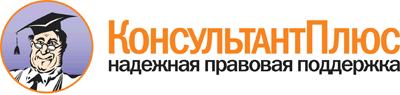  Федеральный закон от 18.07.2011 N 242-ФЗ
(ред. от 30.12.2015)
"О внесении изменений в отдельные законодательные акты Российской Федерации по вопросам осуществления государственного контроля (надзора) и муниципального контроля" Документ предоставлен КонсультантПлюс

www.consultant.ru 

Дата сохранения: 22.01.2016 
 18 июля 2011 годаN 242-ФЗ